ИНСТИТУТ РАЗВИТИЯ ОБРАЗОВАНИЯГОСУДАРСТВЕННОЕ АВТОНОМНОЕ УЧРЕЖДЕНИЕ ДОПОЛНИТЕЛЬНОГО ПРОФЕССИОНАЛЬНОГО ОБРАЗОВАНИЯ ЯРОСЛАВСКОЙ ОБЛАСТИ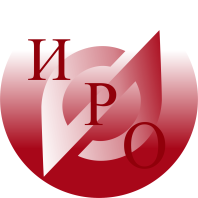 Исх.  №	 Исх.  № от Руководителям учреждений	 среднего профессиональногообразования Ярославской области О направлении методических материалов В рамках реализации проекта «Проектирование и разработка комплекта учебно-методических материалов по реализации программ основного общего образования (в том числе с возможностью профессионального обучения) в профессиональных образовательных организациях Ярославской области», утвержденного приказом ГАУ ДПО ЯО ИРО от 01.06.2018 № 01-03/92,  направляем разработанные проектной группой для практического использования методические рекомендации по отбору содержания рабочих программ учебных предметов  в рамках реализации основной общеобразовательной программы основного общего образования для лиц, принятых на обучение на базе 8 классов общеобразовательных организаций, в профессиональные образовательные организации Ярославской области»   (Приложение 1). Ректор							А.В. ЗолотареваИсп. Сатарина Г.Г., старший методист ЦРПО, тел. 23-08-97Приложение 1МЕТОДИЧЕСКИЕ РЕКОМЕНДАЦИИпо отбору содержания рабочих программ учебных предметов в рамках реализации основной общеобразовательной программы основного общего образования для лиц, принятых на обучениена базе 8 классов общеобразовательных организаций, в профессиональные образовательные организации Ярославской областиСОДЕРЖАНИЕПояснительная запискаНастоящие методические рекомендации подготовлены в целях оказания помощи профессиональным образовательным организациям Ярославской области (далее – ПОО ЯО) в отборе содержания и разработке рабочих программ учебных предметов (далее - Программы) в рамках реализации образовательных программ на основе ФГОС основного общего образования, утвержденного приказом Министерства образования и науки РФ от 17.12.2010 № 1897 "Об утверждении федерального государственного образовательного стандарта основного общего образования".Предлагаемые варианты Программ являются примерными для ПОО ЯО. Содержание Программ отобрано с учетом Фундаментального ядра содержания общего образования и Требований к результатам общего образования, представленных в федеральном государственном образовательном стандарте основного общего образования и эквивалентно 9-му классу (5-ому году обучения) для лиц, принятых на обучение в ПОО ЯО на базе 8 классов общеобразовательных организаций.Программы разработаны на основе макетов учебных планов по реализации в профессиональных образовательных организациях Ярославской области основной общеобразовательной программы основного общего образования для лиц, принятых на обучение на базе 8 классов общеобразовательных организаций, направленных в ПОО ЯО письмом ГАУ ДПО ЯО «Институт развития образования» от 07.06.2018 г. № 01-13/473 «О направлении методических материалов». Программы определяют содержание, объем и порядок изучения соответствующей учебной дисциплины, а также обязательные результаты освоения обучающимися образовательной программы средствами данного учебного предметаСодержание Программ разработано учетом примерных программ, которые служат инструментом для реализации федерального компонента государственного стандарта общего образования в общеобразовательных учреждениях.Важным компонентом рабочей программы является тематическое планирование, позволяющее распределить весь учебный материал в соответствии с учебным планом образовательного учреждения. В тематическом плане содержится информация о разделах и темах программы, указываются объем учебных часов, отводимых на их реализацию, темы уроков в рамках прохождения тем и разделов программы, темы  практикумов и лабораторных уроков, темы уроков контроля результатов усвоения обучающимися программного материала. Программы основного общего образования разрабатывались также с учетом возможности получения профессиональной подготовки по профессиям рабочих, должностям служащих со сроком обучения 1 год 10 месяцев.При разработке Программ использованы наименования предметных областей, учебных предметов и объёмы учебного времени, необходимого для их реализации, определенные макетами учебных планов (Таблица 1).Таблица 1Объединенный макет учебных планов по реализации основной общеобразовательной программы основного общего образования (9 класс или 5-ый год обучения) для лиц, принятых на обучение на базе 8 классов общеобразовательных организацийСодержание Программ соответствует содержанию учебников, входящих в Федеральный перечень учебников, рекомендуемых к использованию при реализации имеющих государственную аккредитацию образовательных программ начального общего, основного общего, среднего общего образования на 2019-2020 учебный год. При определении содержания Программ учитывались также учебники, преимущественно используемые большинством профессиональных образовательных организаций Ярославской области.Шаблоном для составления программ учебных предметов стал предложенный проектной группой по реализации проекта ««Проектирование и разработка комплекта учебно-методических материалов по реализации программ основного общего образования (в том числе с возможностью профессионального обучения) в профессиональных образовательных организациях Ярославской области»,   макет рабочей программы по учебному предмету.Первичную апробацию Программы прошли на базе ГПОАУ ЯО Заволжского политехнического колледжа – базовой площадки проекта.1. Перечень учебников, преимущественно используемых профессиональными образовательными организациями Ярославской области при реализации программ основного общего образованияДанный перечень составлен на основе анализа информации, представленной ПОО ЯО по запросу Центра развития профессионального образования ГАУ ДПО ЯО «Институт развития образования» в рамках реализации проекта «Проектирование и разработка комплекта учебно-методических материалов по реализации программ основного общего образования (в том числе с возможностью профессионального обучения) в профессиональных образовательных организациях Ярославской области».Все представленные учебники вошли в Федеральный перечень учебников, рекомендованных к использованию при реализации образовательной программы основного общего образования, утвержденный приказом Министерства образования и науки РФ от 31 марта 2014 г. № 253.Приказом Министерства просвещения РФ от 28 декабря 2018 г. № 345 «О федеральном перечне учебников, рекомендуемых к использованию при реализации имеющих государственную аккредитацию образовательных программ начального общего, основного общего, среднего общего образования» утвержден новый перечень учебников. Согласно п. 4 выше указанного приказа «Организации, осуществляющие образовательную деятельность по основным общеобразовательным программам, вправе в течение трех лет использовать в образовательной деятельности приобретенные до вступления в силу настоящего приказа учебники из федерального перечня учебников, утвержденного приказом Министерства образования и науки Российской Федерации от 31 марта 2014 г. N 253».В новый Федеральный перечень учебников не вошли используемые в ПОО ЯО учебники по географии и всеобщей истории.Учебники по биологии авторов: Пасечник В.В., Каменский А.А., Криксунов Е.А., Г.Г. Швецов и по химии автора: Габриелян О.С., выпущенные издательством «Дрофа», с 2019 года будут выпускаться издательством «Просвещение». За профессиональными образовательными организациями сохраняется право самостоятельного выбора учебников для реализации программ основного общего образования.Достоинства:1) Очень важным достоинством является то, что разделы «Язык» и «Речь» изучаются не в линейном, а чередующемся режиме!2) Определения заменяются лингвистическим рассказом, а правила -указанием способа действия. При таком подходе теоретические знания и практические навыки составляют единое целое. Тем самым подача материала ориентирована на понимание и освоение материала, а не на механическое заучивание.3) Также важной отличительной особенностью этого учебного комплекта является рациональное распределение теоретического материала, обеспечивающее равномерность нагрузки.4) Серьезное внимание уделяют авторы учебника и работе со словарями. Использование различного типа словариков учебника формирует навыки работы со справочной литературой.5) Учебник содержит богатый справочный материал, куда входят планы и образцы разборов, фрагменты различных словарей, трудные случаи орфографии, схемы и таблицы. 6) В учебнике имеются цветные вклейки, которые помогут учителю активизировать работу с учащимися на уроках развития речи, а также разнообразить систему заданий и упражнений по изучаемым темам.7) Идея интегрированного обучения языку и речи, речевого развития учащихся со специальной лингвистической подготовкой. Данная интеграция предполагает формирование лингвистической, языковой, информационной и коммуникативной компетенций; развитие аналитического и логического мышления.8) Методический аппарат способствует оптимизации учебного процесса: задания двух уровней сложности (это позволяет вариативно подходить к построению уроков).9) Разнообразие заданий (по развитию коммуникативных умений, задания для повторения, игровые задания).10) Большое внимание уделяется систематическому повторению материала за курс 5-8 классов (как в начале, так и в конце года).Достоинства:1) Соответствие преобразованной научной информации особенностям восприятия.2) Материал излагается в доступной форме, соответствующей возрастным особенностям учащихся. 3) Возможность самостоятельного восполнения пробелов в знаниях и умениях учащихся, облегчения усвоения и закрепления материала.3) В конце текста произведения даются вопросы и задания на закрепление и контроль.4) Интеграция знаний, приобретенных учащимся в различных видах деятельности и из разных источников.5) Большое внимание уделяется межпредметным связям.6) Наличие текстов изучаемых произведений. Доступен язык учебника, статьи составлены с учетом возрастных особенностей учащихся.7) Разноуровневое содержание учебного материала, задания разного уровня сложности.8) Учебный материал подается дифференцированно. Вопросы и задания текста предполагают разный уровень сложности.9) Произведения, предложенные для изучения, носят не только ознакомительный характер, но и помогают учащимся лучше понять историю государства Российского («Слово о полку Игореве»).Весь учебный материал объединен в семь циклов, каждый из которых имеет свое название и охватывает разносторонние темы.Наличие разнообразных приложений.Достоинством обладает англо-русский словарь (по алфавиту).В учебнике класс содержится большое количество заданий на аудирование и говорение, что является самым сложным для школьников.Усовершенствованно издание готовых домашних заданий по английскому языку за 9 класс. Учебник включает не только решения задач, но и их перевод. Это значительно облегчает работу школьника непосредственно на самом занятии.Учебник построен с учетом основных направлений современной школьной географии — исторического, экологического и др. Учебник имеет обширный, хорошо проработанный методический аппарат, содержит большое количество иллюстраций.Курс «География России» рассматривается с позиций комплексного подхода в изучении географии. Каждый параграф содержит географические проблемы и задачи, решение которых предлагается найти ученикам.Учебник понятен и доступен учащимся, соответствует программным требованиям и возрастным особенностям учащихся. Основные понятия выделены другим цветом или жирным шрифтом.Интересна система заданий упражнений. Учебник хорошо иллюстрирован, содержит большое количество карт, схем и фотографий. Очень много статистической информации, так необходимой на уроках экономической географии. Удачно подобраны факты в разделе «Внимание! Проблема!», на основе которых можно развивать у учащихся исследовательскую деятельность.  В конце учебника можно найти указатель географических терминов, есть задания для творческой работы. В конце тем даются вопросы и задания для повторения.Учебник адресован учащимся 9 класса и входит в учебно-методический комплекс по биологии для основной школы (5—9 классы), построенный по концентрическому принципу.Большое количество красочных иллюстраций, разнообразные вопросы и задания, а также возможность параллельной работы с электронным приложением способствуют эффективному усвоению учебного материала.Рабочая тетрадь является приложением к учебнику. Задания в тетради соответствуют содержанию разделов учебника и предназначены для самостоятельных работ учащихся с целью лучшего усвоения, систематизации и закрепления знаний, полученных при чтении учебника. В тетрадь включены тестовые задания, которые помогут ученикам подготовиться к успешной сдаче ЕГЭ и ГИА. Специальными знаками отмечены задания, направленные на формирование метапредметных умений (планировать деятельность, сравнивать, классифицировать, приводить доказательства и др.) и личностных качеств учеников иллюстративным материалом.ВСЕОБЩАЯ ИСТОРИЯ (курс «НОВЕЙШАЯ ИСТОРИЯ»)Традиционно преподавание курса «Новейшей истории» в школе связано с использованием учебника авторов Сороко-Цюпа О.С. и Сороко-Цюпа А.О. (далее – Первый учебник), однако в некоторых профессиональных образовательных учреждениях используется учебник автора Загладина Н.В. (далее – Второй учебник)Различия между данными учебниками видны уже на уровне структуры. Первый учебник использует более привычную и удобную для историка схему: общая характеристика эпохи, история конкретных стран и регионов, история культуры и международных отношений. В свою очередь Второй учебник включает группировку материала по проблемному принципу. При изучении политической истории данная система дает лишь общее представление о происходивших процессах.Вспомогательный материал этих учебников традиционен: словарь, список дополнительной литературы и Интернет-ресурсов, перечень основных дат. На одинаково высоком уровне находится наглядный материал (фотографии, карты, графики, таблицы и т.д.), который позволяет заметно разнообразить формы работы учащихся с учебником. Краткие исторические справки дают возможность лучше познакомиться с событиями и историческими деятелями, но оставляют простор для проектной работы. Авторы разбили вопросы после параграфов на блоки разной степени сложности, что помогает реализовать индивидуальный подход.Учебный материал также имеет существенные различия. Первый учебник предлагает более современный взгляд на основные проблемы изучаемой эпохи. Несомненным плюсом является объективность при оценке причин Мировых войн, описании сущности тоталитарных и авторитарных режимов, анализе особенностей Холодной войны. Современная историческая наука всё больше внимания уделяет социальной истории и истории повседневности. Эти тенденции нашли наилучшее отражение в Первый учебнике. Социальным движениям послевоенного времени, определившим нынешний облик Запада, посвящен отдельный раздел. Параграфы о развитии экономики, науки, техники и культуры подробно описывают изменения, происходившие в данных сферах, и то, как они отразились на жизни простых граждан. В целом, высокое качество изложенного материала позволяет устанавливать более четкие и развернутые междисциплинарные связи. Данный учебник завершает курс обществознания для основной школы, созданный в соответствии с ФГОС. С учётом возрастных особенностей учащихся в учебнике рассматриваются вопросы политики и права. Содержание книги направлено на гражданское воспитание, развитие познавательных интересов школьников, формирование у них универсальных учебных действий.Авторская группа участвует в подготовке заданий для ОГЭ и ЕГЭ.Учебник имеет аппарат ориентировки, включающий инструктивное введение «Как работать с учебником», оглавление, красочно оформленные «входы» в главу с рубриками «О чем мы узнаем», «На какие вопросы ответим». Во все параграфы включены рубрики, предназначенные для активизации познавательной деятельности учащихся и для усиления воспитательной функции курса. Каждый параграф начинается с рубрики «Вспомним». Она помогает установить связь новой темы с имеющимся у школьника познавательным опытом. Рубрика в начале параграфа «Обсудим вместе» позволяет актуализировать новую тему, выявить различные точки зрения учащихся, стимулировать мотивацию к изучению нового материала. Вопросы и задания предлагаются по ходу изложения текста учебника, а также к поэтическим текстам и иллюстрациям. Особое место занимает рубрика, которая начинается со слова «Учимся...» (например, «Учимся творчеству». Ее продолжением является «Практикум» в конце главы. В конце учебника имеется словарь терминов.Данный учебник используют все ПОО ЯО. В настоящее время учебник доработан в соответствии с требованиями ФГОС. В него включены разделы: «Законы взаимодействия и движения тел», «Механические колебания и волны. Звук», «Электромагнитные явления», «Строение атома и атомного ядра. Использование энергии атомных ядер». В связи с включением в учебник материала по невесомости переработан параграф «Закон всемирного тяготения». Включены законы сохранения, вопросы передачи электроэнергии, закон радиоактивного распада, дисперсия. Внесена мелкая правка, не меняющая идеологии и структуры учебника. При доработке учебника сохранена методологическая концепция, разработанная известным педагогом и методистом А. В. Перышкиным. Этот учебник отличает ясность, краткость и доступность изложения. Изложение материала идет на простом языке, без усложнения и нагромождения.Учебный материал содержит большое количество красочных иллюстраций, разнообразные вопросы и задания. Дополнительные сведения и любопытные факты способствуют эффективному усвоению учебного материала. Данный учебник позволяет использовать формы, способы и средства проверки и оценки результатов обучения по данной рабочей программе: самостоятельная работа, контрольная работа; тестирование; лабораторная работа; фронтальный опрос; физический диктант; домашний лабораторный практикум.Большое количество красочных иллюстраций, разнообразные вопросы и задания, а также дополнительные сведения и любопытные факты способствуют эффективному усвоению учебного материала.В дополнение к учебнику авторами разработан учебно-методический комплекс. Методическое пособие включает поурочное планирование с методическими рекомендациями к каждому уроку и планируемыми результатами обучения, варианты контрольных работ. В приложении даны тексты самостоятельных и контрольных работ, поурочно-тематическое планирование при 3-х часах изучения физики в неделю, ответы на тренировочные тесты, помещенные в рабочей тетради.Данный учебник является заключительной частью трёхлетнего курса алгебры для общеобразовательных школ. Новое издание учебника дополнено и переработано. Его содержание позволяет достичь планируемых результатов обучения, предусмотренных ФГОС. В учебник включены новые по форме задания: задания для работы в парах и задачи-исследования. В конце учебника приводится список литературы, дополняющей его.Теоретический материал учебника изложен доступно и интересно, с учётом психологических особенностей школьников. В учебнике много оригинальных приёмов изложения, которые используются авторами из-за стремления сделать учебник доступным учащимся и одновременно строгим.Система задач в учебнике является трёхступенчатой. Первая ступень – это основные задачи и вопросы к каждому параграфу, затрагивающие как тему данного параграфа, так и её связь с предыдущими темами. Вторая ступень – дополнительные задачи к каждой главе, среди которых имеются более трудные, чем основные. Эти задачи могут быть использованы учителем, как для всего класса, так и для отдельных учеников. И, наконец, третья ступень – задачи повышенной трудности по каждому классу. Они дают возможность учителю организовать индивидуальную работу с учащимися, проявляющими особый интерес к геометрии, развить и повысить этот интерес. Добавлены разделы: темы рефератов, исследовательские задачи, список рекомендуемой литературы. Учебник выходит в новом формате с более богатым иллюстративным материалом.Учебник содержит теоретический материал курса, вопросы и задания для закрепления знаний, в конце каждой главы в схематическом виде представлена система основных понятий этой главы. В конце каждого параграфа выделены его основные понятия. Некоторые главы учебника содержат дополнительный раздел, позволяющий изучить данную тему на углубленном уровне.В данном учебнике программирование изучается на примере языка ПАСКАЛЬ, который преимущественно распространён в общеобразовательных школах. Учебник обеспечен рабочей тетрадью в 2-ух частях, ФГОС, сборником контрольных и проверочных работ, методическим пособием.В учебнике представлены теоретические сведения об основах физической культуры, занятиях спортом, соблюдение правил личной гигиены и самоконтроль в процессе организованных и самостоятельных занятий физическими упражнениями, даны представления об истории возникновения и развития физической культуры и олимпийского движения в мире и Российской Федерации. В учебнике отражён также обязательный для освоения учебный материал по спортивным играм, лёгкой атлетике, гимнастике, элементам единоборств, плаванию и лыжной подготовке. Приведены необходимые сведения о содержании и методике самостоятельных занятий хоккеем, бадминтоном, коньками, скейтбордом, атлетической гимнастикой и роликовыми коньками. Учебник переработан в соответствии с Федеральным государственным образовательным стандартом основного общего образования и рабочей программой.Заново написан методический аппарат учебника и добавлены темы проектной деятельности и итоговых работ.Учебник написан в соответствии с Федеральным государственным образовательным стандартом основного общего образования и пособием "Основы безопасности жизнедеятельности. Рабочие программы. Предметная линия учебников под редакцией А. Т. Смирнова. 5-9 классы".Учебник включает материалы в соответствии с модульной структурой содержания курса "ОБЖ" на основе комплексного подхода к формированию современного уровня культуры безопасности.В учебнике изложены важнейшие рекомендации безопасного поведения в повседневной жизни и чрезвычайных ситуациях, а также правила оказания первой помощи при различных несчастных случаях.2. Рекомендации по разработке рабочих программ по учебным предметамПри разработке рабочих программ использованы следующие нормативные документы:Федеральный закон от 29.12.2012 № 273-ФЗ «Об образовании в Российской Федерации».приказ Министерства образования и науки Российской Федерации от 17 декабря 2010г. № 1897 «Об утверждении Федерального государственного образовательного стандарта основного общего образования» (с изменениями и дополнениями от 29 декабря 2014г., 31 декабря 2015г.); приказ Министерства образования и науки Российской Федерации № 734 от 17 июля 2015г. «О внесении изменений в Порядок организации и осуществления образовательной деятельности по основным общеобразовательным программам – образовательным программам начального, общего, основного общего и среднего общего образования, утвержденный приказом Министерства образования и науки Российской Федерации от 30 августа 2013г. № 1015» (с изменениями, внесенными приказами Министерства образования и науки Российской Федерации от 13 декабря 2013г. №1342 и от 28 мая 2014г. №598);письмо Министерства образования и науки Российской Федерации № 08-1786 от 28 октября 2015г. «О рабочих программах учебных предметов»;Примерная основная образовательной программы основного общего образования, одобренной решением федерального учебно-методического объединения по общему образованию (протокол от 8 апреля 2015г. № 1/15);приказ Министерства образования и науки РФ от 31 марта 2014 г. № 253 “Об утверждении федерального перечня учебников, рекомендуемых к использованию при реализации имеющих государственную аккредитацию образовательных программ начального общего, основного общего, среднего общего образования (с изменениями, внесенными приказами Министерства образования и науки Российской Федерации от 8 июня 2015 г. N 576, от 28 декабря 2015 г. N 1529, от 26 января 2016 г. N 38, от 21 апреля 2016 г. N 459, от 29 декабря 2016 г. N 1677, от 8 июня 2017 г. N 535, от 20 июня 2017 г. N 581, от 5 июля 2017 г. N 629);приказ Министерства просвещения РФ от 28 декабря 2018 г. № 345 «О федеральном перечне учебников, рекомендуемых к использованию при реализации имеющих государственную аккредитацию образовательных программ начального общего, основного общего, среднего общего образования». С учетом перечисленных действующих нормативных правовых документов создан макет рабочей программы по учебному предмету (см. ПРИЛОЖЕНИЕ). Макет содержит следующие разделы:- Пояснительная записка;- Планируемые результаты освоения учебного предмета;- Содержание учебного предмета;- Тематическое планирование.Раздел формы контроля и система оценки достижения планируемых результатов освоения учебного предмета включается преподавателем в содержание учебной дисциплины, или выносится в качестве приложения к программе. Для составления программ отобрано содержание рабочих программ учебных предметов, эквивалентное 9-му классу (5-ому году обучения) для лиц, принятых в ПОО ЯО на базе 8 классов общеобразовательных организаций.Рабочие программы по учебным дисциплинам составлены на основе Фундаментального ядра содержания общего образования и Требований к результатам общего образования, представленных в федеральном государственном образовательном стандарте общего образования.Составление рабочих программ и отбор учебного материала проводилось поэтапно:Изучение нормативной базы.Изучение основного содержание курса, то есть соответствующего раздела фундаментального ядра содержания общего образования, который сохраняется независимо от того, по какому учебнику работает учитель.Выбор программы по учебной дисциплине и соответствующей ей линии учебников из федерального перечня, рекомендованного Министерством образования РФ.Сопоставление содержания выбранной программы и учебника (УМК и выбранного учебника для 9 класса) с содержанием Примерной программы, созданной на основе ФГОС. Определение разделов, тем, вопросов, соответствующих содержанию Примерной программы.Структурирование содержания учебного материала предмета, выбранного в Примерной программе, определив последовательность тем и количество часов на изучение каждой темы.Содержание учебного предмета является основной частью программы и включает в себя перечень изучаемого материала - разделы программы и их содержание для 9 класса, выделенное из примерной основной образовательной программы основного общего образования с учетом используемого учебника.В этой части рабочей программы приводится краткое содержание изучаемого учебного материала в виде перечисления основных разделов, тем курса и перечня дидактических элементов в рамках каждой темы. По каждому разделу (общей теме) указывается количество учебных часов, выделяемых на ее освоение, определяются такие формы организации учебных занятий, как экскурсия, практические и лабораторные работы, возможные направления проектной деятельности.Рабочие программы учебных предметов реализуются в течение одного или двух лет в зависимости от реализуемых профессиональными образовательными организациями программ.ПРИЛОЖЕНИЕ 1_________________________________________________________________(наименовании профессиональной образовательной организации)УТВЕРЖДАЮДиректор ________________«___»______________20___г.МАКЕТ РАБОЧЕЙ ПРОГРАММЫ УЧЕБНОГО ПРЕДМЕТА_______________________________________________________________(предмет)Общеобразовательная подготовкаПрограмму составил(а):________________________(Ф.И.О. преподавателя)г. Ярославль 20___г.ПОЯСНИТЕЛЬНАЯ ЗАПИСКА	Пояснительная записка содержит:1. Нормативные документы, на основе которых составлена рабочая программа учебного предмета:ФГОС основного общего образования, утвержденного приказом Министерства образования и науки Российской Федерации от 17 декабря 2010г. № 1897 (с изменениями и дополнениями от 29 декабря 2014г., 31 декабря 2015г.);приказ Министерства образования и науки Российской Федерации № 734 от 17 июля 2015г. «О внесении изменений в Порядок организации и осуществления образовательной деятельности по основным общеобразовательным программам – образовательным программам начального, общего, основного общего и среднего общего образования, утвержденный приказом Министерства образования и науки Российской Федерации от 30 августа 2013г. № 1015» (с изменениями, внесенными приказами Министерства образования и науки Российской Федерации от 13 декабря 2013г. №1342 и от 28 мая 2014г. №598);письмо Министерства образования и науки Российской Федерации № 08-1786 от 28 октября 2015г. «О рабочих программах учебных предметов»;Примерная основная образовательной программы основного общего образования, одобренной решением федерального учебно-методического объединения по общему образованию (протокол от 8 апреля 2015г. № 1/15);основная образовательная программа основного общего образования образовательного учреждения; локальный акт «О рабочих программах учебных предметов основного общего образования» образовательного учреждения (при наличии).2. Обязательный учебник, по которому осуществляется реализация рабочей программы учебного предмета.3. Место предмета в учебном плане (предметная область*), количество часов, отводимых на изучение учебного предмета.* Предметные области:                 Русский язык и литература (русский язык, литература);Родной язык и родная литература (родной язык, родная литература);Иностранные языки (иностранный язык); Общественно-научные предметы (история России, всеобщая история, обществознание, география); Математика и информатика (математика, алгебра, геометрия, информатика); Естественно-научные предметы (физика, химия, биология); Физическая культура и основы безопасности жизнедеятельности. (основы безопасности жизнедеятельности, физическая культура).ПЛАНИРУЕМЫЕ РЕЗУЛЬТАТЫ ОСВОЕНИЯ УЧЕБНОГО ПРЕДМЕТАПланируемые результаты освоения учебного предмета подразделяются на:личностные;метапредметные; предметные.Планируемые результаты освоения учебного предмета преподаватель выбирает из основной образовательной программы образовательного учреждения, учитывая специфику преподаваемого предмета.Личностные результаты включают готовность и способность обучающихся к саморазвитию; сформированность мотивации к обучению и познанию, результатам образовательной деятельности.Метапредметные результаты, включают освоенные обучающимися межпредметные понятия и универсальные учебные действия: - УУД (регулятивные, познавательные,	коммуникативные);- формирование ИКТ-компетенции;- основы учебно-исследовательской и проектной деятельности.Предметные результаты приводятся в блоках «Обучающийся научится» и «Обучающийся получит возможность научиться».Блок «Выпускник научится…» оставляется без изменений в соответствии со Стандартом. А в блок «Выпускник получит возможность научиться…» преподаватель может внести коррективы в зависимости от конкретных обстоятельств.СОДЕРЖАНИЕ УЧЕБНОГО ПРЕДМЕТАРаздел должен отражать: название тем (разделов) учебного предмета и их краткое содержание (отражает соответствующий раздел фундаментального ядра содержания общего образования и примерной основной образовательной программы);лабораторные опыты (эксперименты) и демонстрации;планируемые контрольные, практические, лабораторные работы, экскурсии;направления проектной деятельности обучающихся.ТЕМАТИЧЕСКОЕ ПЛАНИРОВАНИЕРаздел представлен в виде таблицы, в которую включены:названия тем, (разделов); количество часов на их изучение; количество контрольных, практических и лабораторных работ, экскурсий по каждой теме; основные виды учебной деятельности (на уровне учебных действий) обучающихся по темам.	Темы учебно-исследовательской и проектной деятельности.Формы контроля и система оценки достижения планируемых результатов освоения учебного предметаОценка предметных результатов ведётся каждым преподавателем в ходе процедур текущего, тематического, промежуточного и итогового контроля. Особенности оценки по отдельному предмету преподаватель выбирает и формулирует в соответствии с разделом основной образовательной программы образовательной организации «Система оценки достижения планируемых результатов освоения основной образовательной программы основного общего образования».ПРИЛОЖЕНИЕ 2Рабочие программы учебных предметов________________________________________________________________(наименовании профессиональной образовательной организации)УТВЕРЖДАЮДиректор _________________«___»_______________20___г.РАБОЧАЯ ПРОГРАММА УЧЕБНОГО ПРЕДМЕТА«РУССКИЙ ЯЗЫК»Общеобразовательная подготовкаПрограмму составил(а):_______________________(Ф.И.О. преподавателя)г. Ярославль20____г.ПОЯСНИТЕЛЬНАЯ ЗАПИСКА1. Рабочая программа по учебному предмету «Русский язык» составлена на основе следующих нормативных документов:ФГОС основного общего образования, утвержденного приказом Министерства образования и науки Российской Федерации от 17 декабря 2010г. № 1897 (с изменениями и дополнениями от 29 декабря 2014г., 31 декабря 2015г.);приказ Министерства образования и науки Российской Федерации № 734 от 17 июля 2015г. «О внесении изменений в Порядок организации и осуществления образовательной деятельности по основным общеобразовательным программам – образовательным программам начального, общего, основного общего и среднего общего образования, утвержденный приказом Министерства образования и науки Российской Федерации от 30 августа 2013г. № 1015» (с изменениями, внесенными приказами Министерства образования и науки Российской Федерации от 13 декабря 2013г. №1342 и от 28 мая 2014г. №598);письмо Министерства образования и науки Российской Федерации № 08-1786 от 28 октября 2015г. «О рабочих программах учебных предметов».Примерная основная образовательной программы основного общего образования, одобренной решением федерального учебно-методического объединения по общему образованию (протокол от 8 апреля 2015г. № 1/15);основная образовательная программа основного общего образования образовательного учреждения; локальный акт «О рабочих программах учебных предметов основного общего образования» образовательного учреждения.2.Реализация рабочей программы учебного предмета осуществляется по учебнику Разумовская М. М., Львова С. И., Капинос В. И., Львов В. В. Русский язык. 9 класс / под ред. М. М. Разумовской, П. А. Леканта.3. Предмет русский язык относится к области предметов «Русский язык и литература» и на его изучение в 9 классах отводится 102 часа. ПЛАНИРУЕМЫЕ РЕЗУЛЬТАТЫ ОСВОЕНИЯ УЧЕБНОГО ПРЕДМЕТАЛичностные результаты освоения основной образовательной программы по русскому языку отражают:1) воспитание российской гражданской идентичности: патриотизма, уважения к Отечеству, прошлое и настоящее многонационального народа России; осознание своей этнической принадлежности, знание истории, языка, культуры своего народа, своего края, основ культурного наследия народов России и человечества; усвоение гуманистических, демократических и традиционных ценностей многонационального российского общества; воспитание чувства ответственности и долга перед Родиной;2) формирование ответственного отношения к учению, готовности и способности обучающихся к саморазвитию и самообразованию на основе мотивации к обучению и познанию, осознанному выбору и построению дальнейшей индивидуальной траектории образования на базе ориентировки в мире профессий и профессиональных предпочтений, с учетом устойчивых познавательных интересов, а также на основе формирования уважительного отношения к труду, развития опыта участия в социально значимом труде;3) формирование целостного мировоззрения, соответствующего современному уровню развития науки и общественной практики, учитывающего социальное, культурное, языковое, духовное многообразие современного мира;4) формирование осознанного, уважительного и доброжелательного отношения к другому человеку, его мнению, мировоззрению, культуре, языку, вере, гражданской позиции, к истории, культуре, религии, традициям, языкам, ценностям народов России и народов мира; готовности и способности вести диалог с другими людьми и достигать в нем взаимопонимания;5) освоение социальных норм, правил поведения, ролей и форм социальной жизни в группах и сообществах, включая взрослые и социальные сообщества; участие в школьном самоуправлении и общественной жизни в пределах возрастных компетенций с учетом региональных, этнокультурных, социальных и экономических особенностей;6) развитие морального сознания и компетентности в решении моральных проблем на основе личностного выбора, формирование нравственных чувств и нравственного поведения, осознанного и ответственного отношения к собственным поступкам;7) формирование коммуникативной компетентности в общении и сотрудничестве со сверстниками, детьми старшего и младшего возраста, взрослыми в процессе образовательной, общественно полезной, учебно-исследовательской, творческой и других видов деятельности;8) формирование ценности здорового и безопасного образа жизни; усвоение правил индивидуального и коллективного безопасного поведения в чрезвычайных ситуациях, угрожающих жизни и здоровью людей, правил поведения на транспорте и на дорогах;9) формирование основ экологической культуры, соответствующей современному уровню экологического мышления, развитие опыта экологически ориентированной рефлексивно-оценочной и практической деятельности в жизненных ситуациях;10) осознание значения семьи в жизни человека и общества, принятие ценности семейной жизни, уважительное и заботливое отношение к членам своей семьи;11) развитие эстетического сознания через освоение художественного наследия народов России и мира, творческой деятельности эстетического характера.Метапредметные результаты освоения основной образовательной программы по физике отражают:1) умение самостоятельно определять цели своего обучения, ставить и формулировать для себя новые задачи в учебе и познавательной деятельности, развивать мотивы и интересы своей познавательной деятельности;2) умение самостоятельно планировать пути достижения целей, в том числе альтернативные, осознанно выбирать наиболее эффективные способы решения учебных и познавательных задач;3) умение соотносить свои действия с планируемыми результатами, осуществлять контроль своей деятельности в процессе достижения результата, определять способы действий в рамках предложенных условий и требований, корректировать свои действия в соответствии с изменяющейся ситуацией;4) умение оценивать правильность выполнения учебной задачи, собственные возможности ее решения;5) владение основами самоконтроля, самооценки, принятия решений и осуществления осознанного выбора в учебной и познавательной деятельности;6) умение определять понятия, создавать обобщения, устанавливать аналогии, классифицировать, самостоятельно выбирать основания и критерии для классификации, устанавливать причинно-следственные связи, строить логическое рассуждение, умозаключение (индуктивное, дедуктивное и по аналогии) и делать выводы;7) умение создавать, применять и преобразовывать знаки и символы, модели и схемы для решения учебных и познавательных задач;8) смысловое чтение;9) умение организовывать учебное сотрудничество и совместную деятельность с учителем и сверстниками; работать индивидуально и в группе: находить общее решение и разрешать конфликты на основе согласования позиций и учета интересов; формулировать, аргументировать и отстаивать свое мнение;10) умение осознанно использовать речевые средства в соответствии с задачей коммуникации для выражения своих чувств, мыслей и потребностей; планирования и регуляции своей деятельности; владение устной и письменной речью, монологической контекстной речью;11) формирование и развитие компетентности в области использования информационно-коммуникационных технологий (далее ИКТ – компетенции); развитие мотивации к овладению культурой активного пользования словарями и другими поисковыми системами;12) формирование и развитие экологического мышления, умение применять его в познавательной, коммуникативной, социальной практике и профессиональной ориентации.Предметные результаты освоения учебного предметаОбучающийся научится:владеть навыками работы с учебной книгой, словарями и другими информационными источниками, включая СМИ и ресурсы Интернета; владеть навыками различных видов чтения (изучающим, ознакомительным, просмотровым) и информационной переработки прочитанного материала; владеть различными видами аудирования (с полным пониманием, с пониманием основного содержания, с выборочным извлечением информации) и информационной переработки текстов различных функциональных разновидностей языка; адекватно понимать, интерпретировать и комментировать тексты различных функционально-смысловых типов речи (повествование, описание, рассуждение) и функциональных разновидностей языка; участвовать в диалогическом и полилогическом общении, создавать устные монологические высказывания разной коммуникативной направленности в зависимости от целей, сферы и ситуации общения с соблюдением норм современного русского литературного языка и речевого этикета; создавать и редактировать письменные тексты разных стилей и жанров с соблюдением норм современного русского литературного языка и речевого этикета; анализировать текст с точки зрения его темы, цели, основной мысли, основной и дополнительной информации, принадлежности к функционально-смысловому типу речи и функциональной разновидности языка; использовать знание алфавита при поиске информации; различать значимые и незначимые единицы языка; проводить фонетический и орфоэпический анализ слова; классифицировать и группировать звуки речи по заданным признакам, слова по заданным параметрам их звукового состава; членить слова на слоги и правильно их переносить; определять место ударного слога, наблюдать за перемещением ударения при изменении формы слова, употреблять в речи слова и их формы в соответствии с акцентологическими нормами; опознавать морфемы и членить слова на морфемы на основе смыслового, грамматического и словообразовательного анализа; характеризовать морфемный состав слова, уточнять лексическое значение слова с опорой на его морфемный состав; проводить морфемный и словообразовательный анализ слов; проводить лексический анализ слова; опознавать лексические средства выразительности и основные виды тропов (метафора, эпитет, сравнение, гипербола, олицетворение); опознавать самостоятельные части речи и их формы, а также служебные части речи и междометия; проводить морфологический анализ слова; применять знания и умения по морфемике и словообразованию при проведении морфологического анализа слов; опознавать основные единицы синтаксиса (словосочетание, предложение, текст); анализировать различные виды словосочетаний и предложений с точки зрения их структурно-смысловой организации и функциональных особенностей; находить грамматическую основу предложения; распознавать главные и второстепенные члены предложения; опознавать предложения простые и сложные, предложения осложненной структуры; проводить синтаксический анализ словосочетания и предложения; соблюдать основные языковые нормы в устной и письменной речи; опираться на фонетический, морфемный, словообразовательный и морфологический анализ в практике правописания; опираться на грамматико-интонационный анализ при объяснении расстановки знаков препинания в предложении; использовать орфографические словари. Обучающийся получит возможность научиться: анализировать речевые высказывания с точки зрения их соответствия ситуации общения и успешности в достижении прогнозируемого результата; понимать основные причины коммуникативных неудач и уметь объяснять их; оценивать собственную и чужую речь с точки зрения точного, уместного и выразительного словоупотребления; опознавать различные выразительные средства языка;  писать конспект, отзыв, тезисы, рефераты, статьи, рецензии, доклады, интервью, очерки, доверенности, резюме и другие жанры; осознанно использовать речевые средства в соответствии с задачей коммуникации для выражения своих чувств, мыслей и потребностей; планирования и регуляции своей деятельности;  участвовать в разных видах обсуждения, формулировать собственную позицию и аргументировать ее, привлекая сведения из жизненного и читательского опыта; характеризовать словообразовательные цепочки и словообразовательные гнезда; использовать этимологические данные для объяснения правописания и лексического значения слова; самостоятельно определять цели своего обучения, ставить и формулировать для себя новые задачи в учебе и познавательной деятельности, развивать мотивы и интересы своей познавательной деятельности; самостоятельно планировать пути достижения целей, в том числе альтернативные, осознанно выбирать наиболее эффективные способы решения учебных и познавательных задач.СОДЕРЖАНИЕ УЧЕБНОГО ПРЕДМЕТА О языкеРусский язык – национальный язык русского народа. РечьСистематизация и обобщение сведений о тексте, теме и основной мысли связного высказывания, средствах связи предложений в тексте, о стилях и типах речи. Особенности строения устного и письменного публицистического высказывания (задача речи, типы речи, характерные языковые и речевые средства). Композиционные формы: высказывание типа газетной статьи с рассуждением; рецензия. Деловые бумаги: заявление (стандартная форма, языковые средства, характерные для этого вида деловых бумаг), доверенность. Обобщение изученного в 5-8классахОсновные единицы языка и их особенности (звуки, морфемы, слова, словосочетания, предложения). Лексическое и грамматическое значение слова. Части речи и их смысловые, морфологические и синтаксические признаки. Основные правила правописания. Синтаксис сложного предложения СинтаксисСложное предложение Сложное предложение и его признаки. Сложные предложения с союзами и без союзов. Классификация сложных предложений: сложносочиненные, сложноподчиненные, бессоюзные.  Сложносочиненное предложение  Строение сложносочиненного предложения и средства связи в нем: интонация и сочинительные союзы (соединительные, разделительные и противительные). Смысловые отношения между частями сложносочиненного предложения. Запятая между частями сложносочиненного предложения.  Сложноподчиненное предложение  Строение сложноподчиненного предложения: главное и придаточное предложение в его составе; средства связи в сложноподчиненном предложении. Основные виды придаточных предложений: определительные, изъяснительные, обстоятельственные (места, времени, образа действия и степени, цели, условия, причины, уступительные, сравнительные, следствия). Место придаточного предложения по отношению к главному. Предложения с несколькими придаточными. Знаки препинания между главным и придаточным предложениями.  Бессоюзное сложное предложение Смысловые отношения между простыми предложениями в составе бессоюзного сложного предложения. Интонация бессоюзного сложного предложения. Знаки препинания в бессоюзном сложном предложении.  Сложное предложение с разными видами связи Сложное предложение с различными видами союзной и бессоюзной связи. Знаки препинания в нем. Правописание: орфография и пунктуацияПунктуация. Знаки препинания и их функции. Одиночные и парные знаки препинания. Знаки препинания в конце предложения, в простом и сложном предложениях, при прямой речи и цитировании, в диалоге. Сочетание знаков препинания. Соблюдение основных пунктуационных норм.Основные направления учебно-исследовательской и проектной деятельности:Учебно-исследовательская деятельность учащихся на уроках русского языка связана с решением учащимися творческой исследовательской задачи с заранее неизвестным решением и предполагающая наличие основных этапов, характерных для исследования в научной сфере.Проектная деятельность – это совместная учебно-познавательная творческая или игровая деятельность, имеющая общую цель, согласованные методы, способы деятельности, направленные на достижение общего результата деятельности.Учебно-исследовательская работа обучающихся организована по двум направлениям: урочная учебно-исследовательская деятельность: проблемные уроки; семинары; практические занятия и др.внеурочная учебно-исследовательская: научно-исследовательская и реферативная работа, интеллектуальные марафоны, конференции и др.Учебно-исследовательская и проектная деятельность обучающихся проводится по следующим направлениям: исследовательское, информационное, социальное, игровое, творческое.ТЕМАТИЧЕСКОЕ ПЛАНИРОВАНИЕ_________________________________________________________________(наименовании профессиональной образовательной организации)УТВЕРЖДАЮДиректор _________________«___»_______________20___г.РАБОЧАЯ ПРОГРАММА УЧЕБНОГО ПРЕДМЕТА«ЛИТЕРАТУРА»Общеобразовательная подготовкаПрограмму составил(а):________________________(Ф.И.О. преподавателя)г. Ярославль20___г.ПОЯСНИТЕЛЬНАЯ ЗАПИСКА1. Рабочая программа по учебному предмету «Литература» составлена на основе следующих нормативных документов:ФГОС основного общего образования, утвержденного приказом Министерства образования и науки Российской Федерации от 17 декабря 2010г. № 1897 (с изменениями и дополнениями от 29 декабря 2014г., 31 декабря 2015г.);приказ Министерства образования и науки Российской Федерации № 734 от 17 июля 2015г. «О внесении изменений в Порядок организации и осуществления образовательной деятельности по основным общеобразовательным программам – образовательным программам начального, общего, основного общего и среднего общего образования, утвержденный приказом Министерства образования и науки Российской Федерации от 30 августа 2013г. № 1015» (с изменениями, внесенными приказами Министерства образования и науки Российской Федерации от 13 декабря 2013г. №1342 и от 28 мая 2014г. №598);письмо Министерства образования и науки Российской Федерации № 08-1786 от 28 октября 2015г. «О рабочих программах учебных предметов».Примерная основная образовательной программы основного общего образования, одобренной решением федерального учебно-методического объединения по общему образованию (протокол от 8 апреля 2015г. № 1/15);основная образовательная программа основного общего образования образовательного учреждения; локальный акт «О рабочих программах учебных предметов основного общего образования» образовательного учреждения.2. Реализация рабочей программы учебного предмета осуществляется по учебнику Коровина В.Я. и др. Литература: Учебник-хрестоматия для 9 класса: в 2 ч. – М: Просвещение,2018. 3.Предмет «Литература» относится к области «Русский язык и литература» и на его изучение в 9 классах отводится 102 часа. ПЛАНИРУЕМЫЕ РЕЗУЛЬТАТЫ ОСВОЕНИЯ УЧЕБНОГО ПРЕДМЕТАЛичностные результаты освоения основной образовательной программы по литературе отражают:1) воспитание российской гражданской идентичности: патриотизма, уважения к Отечеству, прошлое и настоящее многонационального народа России; осознание своей этнической принадлежности, знание истории, языка, культуры своего народа, своего края, основ культурного наследия народов России и человечества; усвоение гуманистических, демократических и традиционных ценностей многонационального российского общества; воспитание чувства ответственности и долга перед Родиной;2) формирование ответственного отношения к учению, готовности и способности обучающихся к саморазвитию и самообразованию на основе мотивации к обучению и познанию, осознанному выбору и построению дальнейшей индивидуальной траектории образования на базе ориентировки в мире профессий и профессиональных предпочтений, с учетом устойчивых познавательных интересов, а также на основе формирования уважительного отношения к труду, развития опыта участия в социально значимом труде;3) формирование целостного мировоззрения, соответствующего современному уровню развития науки и общественной практики, учитывающего социальное, культурное, языковое, духовное многообразие современного мира;4) формирование осознанного, уважительного и доброжелательного отношения к другому человеку, его мнению, мировоззрению, культуре, языку, вере, гражданской позиции, к истории, культуре, религии, традициям, языкам, ценностям народов России и народов мира; готовности и способности вести диалог с другими людьми и достигать в нем взаимопонимания;5) освоение социальных норм, правил поведения, ролей и форм социальной жизни в группах и сообществах, включая взрослые и социальные сообщества; участие в школьном самоуправлении и общественной жизни в пределах возрастных компетенций с учетом региональных, этнокультурных, социальных и экономических особенностей;6) развитие морального сознания и компетентности в решении моральных проблем на основе личностного выбора, формирование нравственных чувств и нравственного поведения, осознанного и ответственного отношения к собственным поступкам;7) формирование коммуникативной компетентности в общении и сотрудничестве со сверстниками, детьми старшего и младшего возраста, взрослыми в процессе образовательной, общественно полезной, учебно-исследовательской, творческой и других видов деятельности;8) формирование ценности здорового и безопасного образа жизни; усвоение правил индивидуального и коллективного безопасного поведения в чрезвычайных ситуациях, угрожающих жизни и здоровью людей, правил поведения на транспорте и на дорогах;9) формирование основ экологической культуры, соответствующей современному уровню экологического мышления, развитие опыта экологически ориентированной рефлексивно-оценочной и практической деятельности в жизненных ситуациях;10) осознание значения семьи в жизни человека и общества, принятие ценности семейной жизни, уважительное и заботливое отношение к членам своей семьи;11) развитие эстетического сознания через освоение художественного наследия народов России и мира, творческой деятельности эстетического характера.Метапредметные результаты освоения основной образовательной программы по литературе отражают:1) умение самостоятельно определять цели своего обучения, ставить и формулировать для себя новые задачи в учебе и познавательной деятельности, развивать мотивы и интересы своей познавательной деятельности;2) умение самостоятельно планировать пути достижения целей, в том числе альтернативные, осознанно выбирать наиболее эффективные способы решения учебных и познавательных задач;3) умение соотносить свои действия с планируемыми результатами, осуществлять контроль своей деятельности в процессе достижения результата, определять способы действий в рамках предложенных условий и требований, корректировать свои действия в соответствии с изменяющейся ситуацией;4) умение оценивать правильность выполнения учебной задачи, собственные возможности ее решения;5) владение основами самоконтроля, самооценки, принятия решений и осуществления осознанного выбора в учебной и познавательной деятельности;6) умение определять понятия, создавать обобщения, устанавливать аналогии, классифицировать, самостоятельно выбирать основания и критерии для классификации, устанавливать причинно-следственные связи, строить логическое рассуждение, умозаключение (индуктивное, дедуктивное и по аналогии) и делать выводы;7) умение создавать, применять и преобразовывать знаки и символы, модели и схемы для решения учебных и познавательных задач;8) смысловое чтение;9) умение организовывать учебное сотрудничество и совместную деятельность с учителем и сверстниками; работать индивидуально и в группе: находить общее решение и разрешать конфликты на основе согласования позиций и учета интересов; формулировать, аргументировать и отстаивать свое мнение;10) умение осознанно использовать речевые средства в соответствии с задачей коммуникации для выражения своих чувств, мыслей и потребностей; планирования и регуляции своей деятельности; владение устной и письменной речью, монологической контекстной речью;11) формирование и развитие компетентности в области использования информационно-коммуникационных технологий (далее ИКТ – компетенции); развитие мотивации к овладению культурой активного пользования словарями и другими поисковыми системами;12) формирование и развитие экологического мышления, умение применять его в познавательной, коммуникативной, социальной практике и профессиональной ориентации.Предметные результаты освоения учебного предметаОбучающийся научится:• понимать ключевые проблемы изученных произведений русского фольклора и фольклора других народов, древнерусской литературы, литературы XVIII в., русских писателей XIX—XX вв., литературы народов России и зарубежной литературы;• понимать связь литературных произведений с эпохой их написания, выявлять заложенные в них вневременные, непреходящие нравственные ценности и их современное звучания;• анализировать литературное произведение: определять его принадлежность к одному из литературных родов и жанров; понимать и формулировать тему, идею, нравственный пафос литературного произведения; характеризовать его героев, сопоставлять героев одного или нескольких произведений;• определять в произведении элементы сюжета, композиции, изобразительно-выразительных средств языка, понимать их роли в раскрытии идейно-художественного содержания произведения (элементы филологического анализа); владеть элементарной литературоведческой терминологией при анализе литературного произведения;• приобщаться к духовно-нравственным ценностям русской литературы и культуры, сопоставлять их с духовно-нравственными ценностями других народов;•   формулировать собственного отношения к произведениям литературы оценивать их;• интерпретировать (в отдельных случаях) изученные литературные произведения;• понимать авторскую позиции и свое отношение к ней;• воспринимать на слух литературные произведения разных жанров,• пересказывать прозаические произведения или их отрывки с использованием образных средств русского языка и цитат из текста, отвечать на вопросы по прослушанному или прочитанному тексту, создавать устные монологические высказывания разного типа, вести диалог;• писать изложения и сочинения на темы, связанные с тематикой, проблематикой изученных произведений; классные и домашние творческие работы; рефераты на литературные и общекультурные темы;• понимать образной природы литературы как явления словесного искусства; эстетическое восприятие произведений литературы; формирование эстетического вкуса;• понимать русское слово и его эстетические функции, роль изобразительно-выразительных языковых средств в создании художественных образов литературных произведений.Обучающийся получит возможность научиться: видеть развитие мотива, темы в творчестве писателя, опираясь на опыт предшествующих классов;обнаруживать связь между героем литературного произведения и эпохой;видеть своеобразие решений общей проблемы писателями разных эпох;сопоставлять героев и сюжет разных произведений, находя сходство и отличие в авторской позиции; выделять общие свойства произведений, объединенных жанром, и различать индивидуальные особенности писателя в пределах общего жанра;осмысливать роль художественной детали, её связь с другими деталями и текстом в целом;видеть конкретно-историческое и символическое значение литературных образов;находить эмоциональный лейтмотив и основную проблему произведения, мотивировать выбор жанра;сопоставлять жизненный материал и художественный сюжет произведения;выявлять конфликт и этапы его развития в драматическом произведении; сравнивать авторские позиции в пьесе с трактовкой роли актерами, режиссерской интерпретацией;редактировать свои сочинения и сочинения сверстников.СОДЕРЖАНИЕ УЧЕБНОГО ПРЕДМЕТА ВВЕДЕНИЕ Литература и ее роль в духовной жизни человека. Шедевры родной литературы. Формирование потребности общения с искусством, возникновение и развитие творческой читательской самостоятельности. Теория литературы. Литература как искусство слова (углубление представлений). ДРЕВНЕРУССКАЯ ЛИТЕРАТУРА Беседа о древнерусской литературе. Самобытный характер древнерусской литературы. Богатство и разнообразие жанров. «Слово о полку Игореве». История открытия памятника, проблема авторства. Художественные особенности произведения. Значение «Слова...» для русской литературы последующих веков. Теория литературы. Слово как жанр древнерусской литературы. ЛИТЕРАТУРЫ XVIII ВЕКА           Характеристика русской литературы XVIII века.  Гражданский пафос русского классицизма. Михаил Васильевич Ломоносов. Жизнь и творчество. Ученый, поэт, реформатор русского литературного языка и стиха.  «Вечернее размышление о Божием величестве при случае великого северного сияния», «Ода на день восшествия на Всероссийский престол ея Величества государыни Императрицы Елисаветы Петровны 1747 года». Прославление Родины, мира, науки и просвещения в произведениях Ломоносова. Теория литературы. Ода как жанр лирической поэзии. Гавриил Романович Державин. Жизнь и творчество. (Обзор.) «Властителям и судиям». Тема несправедливости сильных мира сего. «Высокий» слог и ораторские, декламационные интонации. «Памятник». Традиции Горация. Мысль о бессмертии поэта. «Забавный русский слог» Державина и его особенности. Оценка в стихотворении собственного поэтического новаторства. Николай Михайлович Карамзин. Слово о писателе. Повесть «Бедная Лиза», стихотворение «Осень». Сентиментализм. Утверждение общечеловеческих ценностей в повести «Бедная Лиза». Главные герои повести. Внимание писателя к внутреннему миру героини. Новые черты русской литературы. Теория литературы. Сентиментализм (начальные представления). РУССКАЯ ЛИТЕРАТУРА XIX ВЕКА  Беседа об авторах и произведениях, определивших лицо литературы XIX века. Поэзия, проза, драматургия XIX века в русской критике, публицистике, мемуарной литературе. Константин Николаевич Батюшков. Слово о поэте. «Пробуждение», «Мой гений», «Есть наслаждение и в дикости лесов...». (Обзор.) Поэзия чувственных радостей и удовольствий. Романтическая мечта о счастье, о домашнем уюте, о наслаждении искусством, природой, любовью. Элегическая грусть о скоротечности жизни человека. Воспоминание как преодоление мыслей о смерти и разлуке. Лирический герой. Теория литературы. Лирический герой (развитие представлений). Евгений Абрамович Баратынский. Слово о поэте. (Обзор.) «Разуверение», «Муза», «Мой дар убог...». Разочарование в жизни, в любви — отличительная черта лирики Баратынского как элегического поэта. Зависимость элегических настроений от высших роковых законов бытия. Своеобразие любовных и психологических элегий. Баратынский как представитель «поэзии мысли». (Произведения Батюшкова и Баратынского предлагаются для внеклассного чтения). Василий Андреевич Жуковский. Жизнь и творчество. (Обзор.) «Море». Романтический образ моря. «Невыразимое». Границы выразимого. Возможности поэтического языка и трудности, встающие на пути поэта. Отношение романтика к слову. «Светлана». Жанр баллады в творчестве Жуковского: сюжетность, фантастика, фольклорное начало, атмосфера тайны и символика сна, пугающий пейзаж, роковые предсказания и приметы, утренние и вечерние сумерки как граница ночи и дня, мотивы дороги и смерти. Баллада «Светлана» — пример преображения традиционной фантастической баллады. Нравственный мир героини как средоточие народного духа и христианской веры. Светлана — пленительный образ русской девушки, сохранившей веру в Бога и не поддавшейся губительным чарам. Теория литературы. Баллада (развитие представлений). Александр Сергеевич Грибоедов. Жизнь и творчество. (Обзор.) «Горе от ума». Обзор содержания. Картина нравов, галерея живых типов и острая сатира. Общечеловеческое звучание образов персонажей. Меткий афористический язык. Особенности композиции комедии. Критика о комедии (И. А. Гончаров. «Мильон терзаний»). Преодоление канонов классицизма в комедии. Александр Сергеевич Пушкин. Жизнь и творчество. (Обзор.) Стихотворения «Деревня», «К Чаадаеву», «К морю», «Пророк», «Анчар», «На холмах Грузии лежит ночная мгла...», «Я вас любил: любовь еще, быть может...», «Я памятник себе воздвиг нерукотворный...», «Два чувства дивно близки нам…» Многообразие тем, жанров, мотивов лирики поэта. Одухотворенность, чистота, чувство любви. Дружба и друзья в лирике Пушкина. Раздумья о смысле жизни, о поэзии... «Евгений Онегин». Обзор содержания. «Евгений Онегин» — роман в стихах. Творческая история. Образы главных героев. Основная сюжетная линия и лирические отступления. Онегинская строфа. Структура текста. Россия в романе. Герои романа. Татьяна — нравственный идеал Пушкина. Типическое и индивидуальное в судьбах Ленского и Онегина. Автор как идейно-композиционный и лирический центр романа. Пушкинский роман в зеркале критики (прижизненная критика — В. Г. Белинский, Д. И. Писарев; «органическая» критика — А. А. Григорьев; «почвенники» — Ф. М. Достоевский; философская критика начала XX века; писательские оценки). «Моцарт и Сальери». Проблема «гения и злодейства». Трагедийное начало «Моцарта и Сальери». Два типа мировосприятия, олицетворенные в двух персонажах пьесы. Отражение их нравственных позиций в сфере творчества. Теория литературы. Роман в стихах (начальные представления). Реализм (развитие понятия). Трагедия как жанр драмы (развитие понятия). Михаил Юрьевич Лермонтов. Жизнь и творчество. (Обзор.) «Герой нашего времени». Обзор содержания. «Герой нашего времени» — первый психологический роман в русской литературе, роман о незаурядной личности. Главные и второстепенные герои. Особенности композиции. Печорин — «самый любопытный предмет своих наблюдений» (В. Г. Белинский). Печорин и Максим Максимыч. Печорин и доктор Вернер. Печорин и Грушницкий. Печорин и Вера. Печорин и Мери. Печорин и «ундина». Повесть «Фаталист» и ее философскокомпозиционное значение. Споры о романтизме и реализме романа. Поэзия Лермонтова и «Герой нашего времени» в критике В. Г. Белинского. Основные мотивы лирики. «Смерть Поэта», «Парус», «И скучно и грустно», «Дума», «Поэт», «Родина», «Пророк», «Нет, не тебя так пылко я люблю...», «Нет, я не Байрон, я другой…», «Расстались мы, но твой портрет…», «Есть речи – значенье…», «Предсказание», «Молитва», «Нищий». Основные мотивы, образы, настроения поэзии М.Ю. Лермонтова. Пафос вольности, чувство одиночества, тема любви, поэта и поэзии. Теория литературы. Понятие о романтизме (закрепление понятия). Психологизм художественной литературы (начальные представления). Психологический роман (начальные представления). Николай Васильевич Гоголь. Жизнь и творчество. (Обзор) «Мертвые души» — история создания. Смысл названия поэмы. Система образов. Мертвые и живые души. Чичиков — «приобретатель», новый герой эпохи. Поэма о величии России. Первоначальный замысел и идея Гоголя. Соотношение с «Божественной комедией» Данте, с плутовским романом, романом-путешествием. Жанровое своеобразие произведения. Причины незавершенности поэмы. Чичиков как антигерой. Эволюция Чичикова и Плюшкина в замысле поэмы. Эволюция образа автора — от сатирика к пророку и проповеднику. Поэма в оценках Белинского. Ответ Гоголя на критику Белинского. Теория литературы. Понятие о герое и антигерое. Понятие о литературном типе. Понятие о комическом и его видах: сатире, юморе, иронии, сарказме. Характер комического изображения в соответствии с тоном речи: обличительный пафос, сатирический или саркастический смех, ироническая насмешка, издевка, беззлобное комикование, дружеский смех (развитие представлений). Федор Михайлович Достоевский. Слово о писателе.«Белые ночи». Тип «петербургского мечтателя» — жадного к жизни и одновременно нежного, доброго, несчастного, склонного к несбыточным фантазиям. Роль истории Настеньки в романе. Содержание и смысл «сентиментальности» в понимании Достоевского.Теория   литературы. Повесть (развитие понятия). Психологизм литературы (развитие представлений).Антон Павлович Чехов. Слово о писателе.«Тоска», «Смерть чиновника». Истинные и ложные ценности героев рассказа.«Смерть чиновника». Эволюция образа маленького человека в русской литературе XIX века. Чеховское отношение к маленькому человеку. Боль и негодование автора. «Тоска». Тема одиночества человека в многолюдном городе.Теория литературы. Развитие представлений о жанровых особенностях рассказа.РУССКАЯ ЛИТЕРАТУРА XX ВЕКА Богатство и разнообразие жанров и направлений русской литературы XX века.РУССКАЯ ПРОЗА   XX ВЕКАБеседа о разнообразии видов и жанров прозаических произведений XX века, о ведущих прозаиках России.Иван Алексеевич Бунин. Слово о писателе.Рассказ «Темные аллеи». Печальная история любви людей из разных социальных слоев. «Поэзия» и «проза» русской усадьбы. Лиризм повествования.Теория   литературы. Психологизм литературы (развитие представлений). Роль художественной детали в характеристике героя.Михаил Афанасьевич Булгаков.  Слово о писателе.Повесть «Собачье сердце». История создания и судьба повести. Смысл названия. Система образов произведения. Умственная, нравственная, духовная недоразвитость — основа живучести «шариковщины», «швондерства». Поэтика Булгакова-сатирика. Прием гротеска в повести.Теория литературы. Художественная условность, фантастика, сатира (развитие понятий).Михаил Александрович Шолохов.  Слово о писателе.Рассказ «Судьба человека». Смысл названия рассказа. Судьба Родины и судьба человека. Композиция рассказа. Образ Андрея Соколова, простого человека, воина и труженика. Автор и рассказчик в произведении. Сказовая манера повествования. Значение картины весенней природы для раскрытия идеи рассказа. Широта типизации.Теория литературы. Реализм в художественной литературе. Реалистическая типизация (углубление понятия).Александр Исаевич Солженицын.  Слово о писателе. Рассказ «Матренин двор». Образ праведницы. Трагизм судьбы героини. Жизненная основа притчи.Теория   литературы. Притча (углубление понятия).РУССКАЯ ПОЭЗИЯ XX ВЕКА (обзор)Общий обзор и изучение одной из монографических тем (по выбору учителя). Поэзия Серебряного века. Многообразие направлений, жанров, видов лирической поэзии. Вершинные явления русской поэзии XX века. Штрихи к портретамАлександр Александрович Блок. Слово о поэте.«Ветер принес издалека...», 2О6 весна без конца и без краю…», «О, я хочу безумно жить…», цикл «Родина». Высокие идеалы и предчувствие перемен. Трагедия поэта в «страшном мире». Глубокое, проникновенное чувство Родины. Своеобразие лирических интонаций Блока. Образы и ритмы поэта.Сергей Александрович Есенин. Слово о поэте.«Вот уж вечер...», «Не жалею, не зову, не плачу…», «Гой ты, Русь моя родная...», «Край ты мой заброшенный...», «Нивы сжаты, рощи голы…», «Разбуди меня завтра рано...», «Отговорила роща золотая...». Тема любви в лирике поэта. Народно-песенная основа произведений поэта. Сквозные образы в лирике Есенина. Тема России — главная в есенинской поэзии.Своеобразие метафор и сравнений.Олицетворение как основной художественный прием есенинской поэзии Владимир Владимирович Маяковский. Слово о поэте.«Послушайте!», «А вы могли бы?», «Люблю» (отрывок). Новаторство Маяковского поэта. Своеобразие стиха, ритма, словотворчества. Маяковский о труде поэта.Марина Ивановна Цветаева. Слово о поэте. «Идешь, на меня похожий...», «Бабушке», «Мне нравится, что вы больны не мной...», «Стихи к Блоку», «Откуда такая нежность?..», «Родина», «Стихи о Москве». Стихотворения о поэзии, о любви.Особенности поэтики Цветаевой. Традиции и новаторство в творческих поисках поэта.Николай Алексеевич Заболоцкий. Слово о поэте.«Я не ищу гармонии в природе...», «Где-то в поле возле Магадана...», «Можжевеловый куст», «О красоте человеческих лиц», «Завещание». Стихотворения о человеке и природе.Философская глубина обобщений поэта-мыслителя.Анна Андреевна Ахматова.  Слово о поэте.Стихотворные произведения из книг «Четки», «Белая стая», «Пушкин», «Вечер», «Подорожник», «ANNO DOMINI», «Тростник», «Ветер войны». Трагические интонации в любовной лирике Ахматовой. Стихотворения о любви, о поэте и поэзии. Особенности поэтики ахматовских стихотворений.Борис Леонидович Пастернак.  Слово о поэте.«Красавица моя, вся стать...», «Перемена», «Весна в лесу», «Во всём мне хочется дойти…» «Быть знаменитым некрасиво...». Философская глубина лирики Б. Пастернака. Одухотворенная предметность пастернаковской поэзии. Приобщение вечных тем к современности в стихах о природе и любви.Александр Трифонович Твардовский. Слово о поэте.«Урожай», «Весенние строчки», «Я убит подо Ржевом». Стихотворения о Родине, о природе. Интонация и стиль стихотворений.Теория литературы. Силлабо-тоническая и тоническая системы стихосложения. Виды рифм. Способы рифмовки (углубление представлений).  ЗАРУБЕЖНАЯ ЛИТЕРАТУРА Античная лирика Гораций. Слово о поэте. «Я воздвиг памятник...». Поэтическое творчество в системе человеческого бытия. Мысль о поэтических заслугах — знакомство римлян с греческими лириками. Традиции горацианской оды в творчестве Державина и Пушкина. Данте Алигьери. Слово о поэте. «Божественная комедия» (фрагменты). Множественность смыслов поэмы: буквальный (изображение загробного мира), аллегорический (движение идеи бытия от мрака к свету, от страданий к радости, от заблуждений к истине, идея восхождения души к духовным высотам через познание мира), моральный (идея воздаяния в загробном мире за земные дела), мистический (интуитивное постижение божественной идеи через восприятие красоты поэзии как божественного языка, хотя и сотворенного земным человеком, разумом поэта). Универсально-философский характер поэмы. Уильям Шекспир. Краткие сведения о жизни и творчестве Шекспира. Характеристики гуманизма эпохи Возрождения. «Гамлет» (обзор с чтением отдельных сцен по выбору учителя, например, монологи Гамлета из сцены пятой (1-й акт), сцены первой (3-й акт), сцены четвертой  (4-й акт). «Гамлет» — «пьеса на все века» (А. Аникст). Общечеловеческое значение героев Шекспира. Образ Гамлета, гуманиста эпохи Возрождения. Одиночество Гамлета в его конфликте с реальным миром «расшатавшегося века». Трагизм любви Гамлета и Офелии. Философская глубина трагедии «Гамлет». Гамлет как вечный образ мировой литературы. Шекспир и русская литература. Теория литературы. Трагедия как драматический жанр (углубление понятия). Иоганн Вольфганг Гете. Краткие сведения о жизни и творчестве Гете. Характеристика особенностей эпохи Просвещения. «Фауст» (обзор с чтением отдельных сцен по выбору учителя, например, «Пролог на небесах», «У городских ворот», «Кабинет Фауста», «Сад», «Ночь. Улица перед домом Гретхен», «Тюрьма», последний монолог Фауста из второй части трагедии). «Фауст» — философская трагедия эпохи Просвещения. Сюжет и композиция трагедии. Борьба добра и зла в мире как движущая сила его развития, динамики бытия. Противостояние творческой личности Фауста и неверия, духа сомнения Мефистофеля. Поиски Фаустом справедливости и разумного смысла жизни человечества. «Пролог на небесах» — ключ к основной идее трагедии. Смысл противопоставления Фауста и Вагнера, творчества и схоластической рутины. Трагизм любви Фауста и Гретхен. Итоговый смысл великой трагедии — «Лишь тот достоин жизни и свободы, кто каждый день идет за них на бой». Особенности жанра трагедии «Фауст»: сочетание в ней реальности и элементов условности и фантастики. Фауст как вечный образ мировой литературы. Гете и русская литература. Теория литературы. Философско-драматическая поэма (углубление понятия). Список произведений для заучивания наизустьСлово о полку Игореве (Вступление или «Плач Ярославны»). М.В. Ломоносов. Вечерние размышления о Божием величие при случае великого северного сияния (отрывок). Г.Р. Державин. Властителям и судиям. Памятник (на выбор). Н.М. Карамзин. Осень. А.С. Грибоедов. Горе от ума (один из монологов Чацкого). А.С. Пушкин. К Чаадаеву. Анчар. Мадонна. Пророк. «Я вас любил…», «Памятник» «Евгений Онегин» (отрывок) М.Ю. Лермонтов. Смерть поэта. «И скучно и грустно…». Родина. Пророк. А.А. Блок. «Ветер принес издалека…», «Ушла. Но гиацинты ждали», «О доблестях, о подвигах, о славе…» (по выбору) С.А. Есенин. «Край ты мой заброшенный…», «Гой, ты, Русь моя родная…», «Разбуди меня завтра рано», «Отговорила роща золотая» (по выбору)  В.В. Маяковский. Люблю (отрывок). М.И. Цветаева. «Идешь на меня похожий…», «Мне нравится, что вы больны не мной…». Стихи о Москве. Стихи Блоку. Из циклов «Ахматовой», «Родина» (по выбору). Н.А. Заболоцкий. «Я не ищу гармонии в природе…», «Где-то в поле возле Магадана…». О красоте человеческих лиц. Можжевеловый куст. Завещание (по выбору). А.А. Ахматова. Сероглазый король. Молитва. «Не с теми я, кто бросил землю…»» Что ты бродишь, неприкаянный…», Муза, «И упало каменное слово…» (по выбору). А.Т. Твардовский. Весенние строчки. «Земля! От влаги снеговой…» (Страна Муравия). «Я убит подо Ржевом…» (отрывок)   Список литературы для самостоятельного чтения  Слово о полку Игореве. Повесть временных лет. Д. И. Фонвизин. Бригадир. Стихотворения М. В. Ломоносова, Г. Р. Державина, В. А. Жуковского, К. Ф. Рылеева, К. Н. Батюшкова, Е. А. Баратынского.  А. Н. Радищев. Путешествие из Петербурга в Москву. Н. М. Карамзин. История государства Российского. А. С. Пушкин. Стихотворения. Борис Годунов. Маленькие трагедии. М. Ю. Лермонтов. Стихотворения. Н. В. Гоголь. Петербургские повести. А. Н. Островский. Пьесы. Стихотворения Н. А. Некрасова, Ф. И. Тютчева, А. А. Фета, А. Н. Майкова, Я. П. Полонского. И. С. Тургенев. Ася. Первая любовь. Стихотворения. Л. Н. Толстой. Отрочество. Юность. Ф. М. Достоевский. Белые ночи. А. П. Чехов. Рассказы. Водевили. И. А. Бунин. Рассказы. Стихотворения. Жизнь Арсеньева. М. Горький. Мои университеты. Стихотворения А. А. Блока, С. А. Есенина, В. В. Маяковского, М. И. Цветаевой, А. А. Ахматовой, Н. А. Заболоцкого, А. Т. Твардовского, Н. М. Рубцова, Е. А. Евтушенко, А. А. Вознесенского, Б. А. Слуцкого, И. А. Бродского и др. М. А. Булгаков. Рассказы. Повести и рассказы Н. С. Лескова, В. В. Гаршина, Г. И. Успенского, М. А. Шолохова, Ю. В. Трифонова, В. П. Астафьева. Исторические произведения А. Н. Толстого, Ю. Н. Тынянова, М. Алданова, М. А. Осоргина, К. Г. Паустовского и др. Сатирические произведения А. Т. Аверченко, Тэффи, М. М. Зощенко, И. Ильфа и Е. Петрова, Ф. Искандера и др. Научная фантастика А. Р. Беляева, И. А. Ефремова, братьев Стругацких, К. Булычева    и др. Пьесы А. В. Вампилова, В. С. Розова. Повести о Великой Отечественной войне Г. Я. Бакланова, Ю. В. Бондарева, В. В. Быкова и др. Из зарубежной литературы У. Шекспир. Комедии и трагедии. Ж.-Б. Мольер. Комедии. ДЖ. Г. Байрон. Стихотворения О.де Бальзак. Отец Горио. Евгения Гранде. Основные направления учебно-исследовательской и проектной деятельности Учебно-исследовательская деятельность учащихся на уроках литературы связана с решением учащимися творческой исследовательской задачи с заранее неизвестным решением и предполагающая наличие основных этапов, характерных для исследования в научной сфере.Проектная деятельность – это совместная учебно-познавательная творческая или игровая деятельность, имеющая общую цель, согласованные методы, способы деятельности, направленные на достижение общего результата деятельности.Учебно-исследовательская работа учащихся организована по двум направлениям: урочная учебно-исследовательская деятельность: проблемные уроки; семинары; практические занятия и др.внеурочная учебно-исследовательская: научно-исследовательская и реферативная работа, интеллектуальные марафоны, конференции и др.Учебно-исследовательская и проектная деятельность обучающихся проводится по                следующим направлениям: исследовательское, информационное, социальное, игровое, творческое.ТЕМАТИЧЕСКОЕ ПЛАНИРОВАНИЕ___________________________________________________________________(наименовании профессиональной образовательной организации)УТВЕРЖДАЮДиректор _________________«___»_______________20___г.РАБОЧАЯ ПРОГРАММА УЧЕБНОГО ПРЕДМЕТА«АНГЛИЙСКИЙ ЯЗЫК»Общеобразовательная подготовкаПрограмму составил(а):________________________(Ф.И.О. преподавателя)г. Ярославль20___г.ПОЯСНИТЕЛЬНАЯ ЗАПИСКА1. Рабочая программа по учебному предмету «Английский язык» составлена на основе следующих нормативных документов:ФГОС основного общего образования, утвержденного приказом Министерства образования и науки Российской Федерации от 17 декабря 2010г. № 1897 (с изменениями и дополнениями от 29 декабря 2014г., 31 декабря 2015г.);приказ Министерства образования и науки Российской Федерации № 734 от 17 июля 2015г. «О внесении изменений в Порядок организации и осуществления образовательной деятельности по основным общеобразовательным программам – образовательным программам начального, общего, основного общего и среднего общего образования, утвержденный приказом Министерства образования и науки Российской Федерации от 30 августа 2013г. № 1015» (с изменениями, внесенными приказами Министерства образования и науки Российской Федерации от 13 декабря 2013г. №1342 и от 28 мая 2014г. №598);письмо Министерства образования и науки Российской Федерации № 08-1786 от 28 октября 2015г. «О рабочих программах учебных предметов».Примерная основная образовательной программы основного общего образования, одобренной решением федерального учебно-методического объединения по общему образованию (протокол от 8 апреля 2015г. № 1/15);основная образовательная программа основного общего образования образовательного учреждения; локальный акт «О рабочих программах учебных предметов основного общего образования» образовательного учреждения.Реализация рабочей программы учебного предмета осуществляется по учебнику Кузовлев В.П., Лапа Н.М., Перегудова Э.Ш., Костина И.П., Кузнецова Е.В., Дуванова О.В., Стрельникова О.В., Кобец Ю.Н. Книга для учащихся (Student's Book).Предмет английский язык относится к области «Иностранные языки» и на его изучение в 9 классах отводится 102 часа. ПЛАНИРУЕМЫЕ РЕЗУЛЬТАТЫ ОСВОЕНИЯ УЧЕБНОГО ПРЕДМЕТАЛичностные результаты освоения основной образовательной программы по английскому языку отражают:1) воспитание российской гражданской идентичности: патриотизма, уважения к Отечеству, прошлое и настоящее многонационального народа России; осознание своей этнической принадлежности, знание истории, языка, культуры своего народа, своего края, основ культурного наследия народов России и человечества; усвоение гуманистических, демократических и традиционных ценностей многонационального российского общества; воспитание чувства ответственности и долга перед Родиной;2) формирование ответственного отношения к учению, готовности и способности обучающихся к саморазвитию и самообразованию на основе мотивации к обучению и познанию, осознанному выбору и построению дальнейшей индивидуальной траектории образования на базе ориентировки в мире профессий и профессиональных предпочтений, с учетом устойчивых познавательных интересов, а также на основе формирования уважительного отношения к труду, развития опыта участия в социально значимом труде;3) формирование целостного мировоззрения, соответствующего современному уровню развития науки и общественной практики, учитывающего социальное, культурное, языковое, духовное многообразие современного мира;4) формирование осознанного, уважительного и доброжелательного отношения к другому человеку, его мнению, мировоззрению, культуре, языку, вере, гражданской позиции, к истории, культуре, религии, традициям, языкам, ценностям народов России и народов мира; готовности и способности вести диалог с другими людьми и достигать в нем взаимопонимания;5) освоение социальных норм, правил поведения, ролей и форм социальной жизни в группах и сообществах, включая взрослые и социальные сообщества; участие в школьном самоуправлении и общественной жизни в пределах возрастных компетенций с учетом региональных, этнокультурных, социальных и экономических особенностей;6) развитие морального сознания и компетентности в решении моральных проблем на основе личностного выбора, формирование нравственных чувств и нравственного поведения, осознанного и ответственного отношения к собственным поступкам;7) формирование коммуникативной компетентности в общении и сотрудничестве со сверстниками, детьми старшего и младшего возраста, взрослыми в процессе образовательной, общественно полезной, учебно-исследовательской, творческой и других видов деятельности;8) формирование ценности здорового и безопасного образа жизни; усвоение правил индивидуального и коллективного безопасного поведения в чрезвычайных ситуациях, угрожающих жизни и здоровью людей, правил поведения на транспорте и на дорогах;9) формирование основ экологической культуры, соответствующей современному уровню экологического мышления, развитие опыта экологически ориентированной рефлексивно-оценочной и практической деятельности в жизненных ситуациях;10) осознание значения семьи в жизни человека и общества, принятие ценности семейной жизни, уважительное и заботливое отношение к членам своей семьи;11) развитие эстетического сознания через освоение художественного наследия народов России и мира, творческой деятельности эстетического характера.Метапредметные результаты освоения основной образовательной программы по английскому языку отражают:1) умение самостоятельно определять цели своего обучения, ставить и формулировать для себя новые задачи в учебе и познавательной деятельности, развивать мотивы и интересы своей познавательной деятельности;2) умение самостоятельно планировать пути достижения целей, в том числе альтернативные, осознанно выбирать наиболее эффективные способы решения учебных и познавательных задач;3) умение соотносить свои действия с планируемыми результатами, осуществлять контроль своей деятельности в процессе достижения результата, определять способы действий в рамках предложенных условий и требований, корректировать свои действия в соответствии с изменяющейся ситуацией;4) умение оценивать правильность выполнения учебной задачи, собственные возможности ее решения;5) владение основами самоконтроля, самооценки, принятия решений и осуществления осознанного выбора в учебной и познавательной деятельности;6) умение определять понятия, создавать обобщения, устанавливать аналогии, классифицировать, самостоятельно выбирать основания и критерии для классификации, устанавливать причинно-следственные связи, строить логическое рассуждение, умозаключение (индуктивное, дедуктивное и по аналогии) и делать выводы;7) умение создавать, применять и преобразовывать знаки и символы, модели и схемы для решения учебных и познавательных задач;8) смысловое чтение;9) умение организовывать учебное сотрудничество и совместную деятельность с учителем и сверстниками; работать индивидуально и в группе: находить общее решение и разрешать конфликты на основе согласования позиций и учета интересов; формулировать, аргументировать и отстаивать свое мнение;10) умение осознанно использовать речевые средства в соответствии с задачей коммуникации для выражения своих чувств, мыслей и потребностей; планирования и регуляции своей деятельности; владение устной и письменной речью, монологической контекстной речью;11) формирование и развитие компетентности в области использования информационно-коммуникационных технологий (далее ИКТ – компетенции); развитие мотивации к овладению культурой активного пользования словарями и другими поисковыми системами;12) формирование и развитие экологического мышления, умение применять его в познавательной, коммуникативной, социальной практике и профессиональной ориентации.ПРЕДМЕТНЫЕ РЕЗУЛЬТАТЫ ОСВОЕНИЯ УЧЕБНОГО ПРЕДМЕТАГоворение. Диалогическая речьОбучающийся научится:вести комбинированный диалог в стандартных ситуациях неофициального общения, соблюдая нормы речевого этикета, принятые в стране изучаемого языка.Обучающийся получит возможность научиться:брать и давать интервью.Говорение. Монологическая речьОбучающийся научится: рассказывать о себе, своей семье, друзьях, школе, своих интересах, планах на будущее; о своём городе/селе, своей стране и странах изучаемого языка с опорой на зрительную наглядность и/или вербальные опоры (ключевые слова, план, вопросы); описывать события с опорой на зрительную наглядность и/или вербальные опоры (ключевые слова, план, вопросы); давать краткую характеристику реальных людей и литературных персонажей;передавать основное содержание прочитанного текста с опорой или без опоры на текст/ключевые слова/план/вопросы.Обучающийся получит возможность научиться:делать сообщение на заданную тему на основе прочитанного; комментировать факты из прочитанного/прослушанного текста, аргументировать своё отношение к прочитанному/прослушанному;кратко высказываться без предварительной подготовки на заданную тему в соответствии с предложенной ситуацией общения;кратко излагать результаты выполненной проектной работы.АудированиеОбучающийся научится: воспринимать на слух и понимать основное содержание несложных аутентичных текстов, содержащих некоторое количество неизученных языковых явлений;воспринимать на слух и понимать значимую/нужную/запрашиваемую информацию в аутентичных текстах, содержащих как изученные языковые явления, так и некоторое количество неизученных языковых явлений.Обучающийся получит возможность научиться:выделять основную мысль в воспринимаемом на слух тексте;отделять в тексте, воспринимаемом на слух, главные факты от второстепенных;использовать контекстуальную или языковую догадку при восприятии на слух текстов, содержащих незнакомые слова;игнорировать незнакомые языковые явления, несущественные для понимания основного содержания воспринимаемого на слух текста.ЧтениеОбучающийся научится:читать и понимать основное содержание несложных аутентичных текстов, содержащих некоторое количество неизученных языковых явлений;  читать и выборочно понимать значимую/нужную/запрашиваемую информацию в несложных аутентичных текстах, содержащих некоторое количество неизученных языковых явлений.Обучающийся получит возможность научиться:читать и понимать аутентичную литературу.Содержание учебного предметаОтношение зарубежных сверстников к чтению, их литературные интересы, любимые писатели. Музыкальная жизнь Британии и США, творчество известных музыкантов. Средства массовой информации в Великобритании, США, России. Система образования в англоязычных странах и России, виды дошкольных учреждений. Профессиональное образование, проблема выбора профессии и послешкольного образования. Достижения Британии и России в разных сферах жизни, роль английского и русского языков в мире. Жизнь зарубежных сверстников, их планы и возможности после школы.Основные направления учебно-исследовательской и проектной деятельности:  В ходе изучения учебного предмета английский язык обучающиеся приобретут опыт проектной деятельности как особой формы учебной работы, способствующей воспитанию самостоятельности, инициативности, ответственности, повышению мотивации и эффективности учебной деятельности. Выбранные направления проектной деятельности в процессе изучения учебного предмета – информационное, прикладное, исследовательское, творческое.Исследовательское направление деятельности предполагает постановку цели, достижение и описание заранее спланированного результата. Решение задачи осуществляется на основе наблюдений, экспериментов, анализа полученных результатов.Информационное направление предусматривает поиск необходимой недостающей информации в энциклопедиях, справочниках, книгах, на электронных носителях, в Интернете, СМИ и предоставление информации по конкретно заданной теме (реферат, презентация).Творческое направление. Вовлечение обучающихся в проектно-исследовательскую деятельность происходит с целью развития их познавательной активности и творческого мышления. Это деятельность, которая позволяет проявить себя, попробовать свои силы, приложить свои знания, принести пользу, показать публично достигнутый результат. Участие  в проектной исследовательской деятельности позволяет ученику раскрыть свой творческий потенциал и интеллектуальные возможности.ТЕМАТИЧЕСКОЕ ПЛАНИРОВАНИЕ_________________________________________________________________(наименовании профессиональной образовательной организации)УТВЕРЖДАЮДиректор _________________«___»_______________20___г.РАБОЧАЯ ПРОГРАММА УЧЕБНОГО ПРЕДМЕТА«ИСТОРИЯ РОССИИ»Общеобразовательная подготовкаПрограмму составил(а):________________________(Ф.И.О. преподавателя)г. Ярославль20___г.ПОЯСНИТЕЛЬНАЯ ЗАПИСКА1. Рабочая программа по учебному предмету «История России» составлена на основе следующих нормативных документов:ФГОС основного общего образования, утвержденного приказом Министерства образования и науки Российской Федерации от 17 декабря 2010г. № 1897 (с изменениями и дополнениями от 29 декабря 2014г., 31 декабря 2015г.);приказ Министерства образования и науки Российской Федерации № 734 от 17 июля 2015г. «О внесении изменений в Порядок организации и осуществления образовательной деятельности по основным общеобразовательным программам – образовательным программам начального, общего, основного общего и среднего общего образования, утвержденный приказом Министерства образования и науки Российской Федерации от 30 августа 2013г. № 1015» (с изменениями, внесенными приказами Министерства образования и науки Российской Федерации от 13 декабря 2013г. №1342 и от 28 мая 2014г. №598);письмо Министерства образования и науки Российской Федерации № 08-1786 от 28 октября 2015г. «О рабочих программах учебных предметов».Примерная основная образовательной программы основного общего образования, одобренной решением федерального учебно-методического объединения по общему образованию (протокол от 8 апреля 2015г. № 1/15);основная образовательная программа основного общего образования образовательного учреждения; локальный акт «О рабочих программах учебных предметов основного общего образования» образовательного учреждения.2. Реализация рабочей программы учебного предмета осуществляется по учебнику Арсентьев Н.М., Данилов А.А., Левандовский А.А., и др./Под ред. Торкунова А.В. История России. 9 класс. Издательство «Просвещение»3. Предмет история России относится к области «Общественно – научных предметов» и на его изучение в 9 классах отводится 34 часа. ПЛАНИРУЕМЫЕ РЕЗУЛЬТАТЫ ОСВОЕНИЯ УЧЕБНОГО ПРЕДМЕТАЛичностные результаты освоения основной образовательной программы по истории России отражают:1) воспитание российской гражданской идентичности: патриотизма, уважения к Отечеству, прошлое и настоящее многонационального народа России; осознание своей этнической принадлежности, знание истории, языка, культуры своего народа, своего края, основ культурного наследия народов России и человечества; усвоение гуманистических, демократических и традиционных ценностей многонационального российского общества; воспитание чувства ответственности и долга перед Родиной;2) формирование ответственного отношения к учению, готовности и способности обучающихся к саморазвитию и самообразованию на основе мотивации к обучению и познанию, осознанному выбору и построению дальнейшей индивидуальной траектории образования на базе ориентировки в мире профессий и профессиональных предпочтений, с учетом устойчивых познавательных интересов, а также на основе формирования уважительного отношения к труду, развития опыта участия в социально значимом труде;3) формирование целостного мировоззрения, соответствующего современному уровню развития науки и общественной практики, учитывающего социальное, культурное, языковое, духовное многообразие современного мира;4) формирование осознанного, уважительного и доброжелательного отношения к другому человеку, его мнению, мировоззрению, культуре, языку, вере, гражданской позиции, к истории, культуре, религии, традициям, языкам, ценностям народов России и народов мира; готовности и способности вести диалог с другими людьми и достигать в нем взаимопонимания;5) освоение социальных норм, правил поведения, ролей и форм социальной жизни в группах и сообществах, включая взрослые и социальные сообщества; участие в школьном самоуправлении и общественной жизни в пределах возрастных компетенций с учетом региональных, этнокультурных, социальных и экономических особенностей;6) развитие морального сознания и компетентности в решении моральных проблем на основе личностного выбора, формирование нравственных чувств и нравственного поведения, осознанного и ответственного отношения к собственным поступкам;7) формирование коммуникативной компетентности в общении и сотрудничестве со сверстниками, детьми старшего и младшего возраста, взрослыми в процессе образовательной, общественно полезной, учебно-исследовательской, творческой и других видов деятельности;8) формирование ценности здорового и безопасного образа жизни; усвоение правил индивидуального и коллективного безопасного поведения в чрезвычайных ситуациях, угрожающих жизни и здоровью людей, правил поведения на транспорте и на дорогах;9) формирование основ экологической культуры, соответствующей современному уровню экологического мышления, развитие опыта экологически ориентированной рефлексивно-оценочной и практической деятельности в жизненных ситуациях;10) осознание значения семьи в жизни человека и общества, принятие ценности семейной жизни, уважительное и заботливое отношение к членам своей семьи;11) развитие эстетического сознания через освоение художественного наследия народов России и мира, творческой деятельности эстетического характера.Метапредметные результаты освоения основной образовательной программы по истории России отражают:1) умение самостоятельно определять цели своего обучения, ставить и формулировать для себя новые задачи в учебе и познавательной деятельности, развивать мотивы и интересы своей познавательной деятельности;2) умение самостоятельно планировать пути достижения целей, в том числе альтернативные, осознанно выбирать наиболее эффективные способы решения учебных и познавательных задач;3) умение соотносить свои действия с планируемыми результатами, осуществлять контроль своей деятельности в процессе достижения результата, определять способы действий в рамках предложенных условий и требований, корректировать свои действия в соответствии с изменяющейся ситуацией;4) умение оценивать правильность выполнения учебной задачи, собственные возможности ее решения;5) владение основами самоконтроля, самооценки, принятия решений и осуществления осознанного выбора в учебной и познавательной деятельности;6) умение определять понятия, создавать обобщения, устанавливать аналогии, классифицировать, самостоятельно выбирать основания и критерии для классификации, устанавливать причинно-следственные связи, строить логическое рассуждение, умозаключение (индуктивное, дедуктивное и по аналогии) и делать выводы;7) умение создавать, применять и преобразовывать знаки и символы, модели и схемы для решения учебных и познавательных задач;8) смысловое чтение;9) умение организовывать учебное сотрудничество и совместную деятельность с учителем и сверстниками; работать индивидуально и в группе: находить общее решение и разрешать конфликты на основе согласования позиций и учета интересов; формулировать, аргументировать и отстаивать свое мнение;10) умение осознанно использовать речевые средства в соответствии с задачей коммуникации для выражения своих чувств, мыслей и потребностей; планирования и регуляции своей деятельности; владение устной и письменной речью, монологической контекстной речью;11) формирование и развитие компетентности в области использования информационно-коммуникационных технологий (далее ИКТ – компетенции); развитие мотивации к овладению культурой активного пользования словарями и другими поисковыми системами;12) формирование и развитие экологического мышления, умение применять его в познавательной, коммуникативной, социальной практике и профессиональной ориентации.Предметные результаты освоения учебного предметаВыпускник научится:локализовать во времени хронологические рамки и рубежные события Нового времени как исторической эпохи, основные этапы отечественной и всеобщей истории Нового времени; соотносить хронологию истории России и всеобщей истории в Новое время;использовать историческую карту как источник информации о границах России и других государств в Новое время, об основных процессах социально-экономического развития, о местах важнейших событий, направлениях значительных передвижений – походов, завоеваний, колонизации и др.;анализировать информацию различных источников по отечественной и всеобщей истории Нового времени; составлять описание положения и образа жизни основных социальных групп в России и других странах в Новое время, памятников материальной и художественной культуры; рассказывать о значительных событиях и личностях отечественной и всеобщей истории Нового времени;систематизировать исторический материал, содержащийся в учебной и дополнительной литературе по отечественной и всеобщей истории Нового времени;раскрывать характерные, существенные черты: а) экономического и социального развития России и других стран в Новое время; б) эволюции политического строя (включая понятия «монархия», «самодержавие», «абсолютизм» и др.); в) развития общественного движения («консерватизм», «либерализм», «социализм»); г) представлений о мире и общественных ценностях; д) художественной культуры Нового времени;объяснять причины и следствия ключевых событий и процессов отечественной и всеобщей истории Нового времени (социальных движений, реформ и революций, взаимодействий между народами и др.);сопоставлять развитие России и других стран в Новое время, сравнивать исторические ситуации и события;давать оценку событиям и личностям отечественной и всеобщей истории Нового времени.Выпускник получит возможность научиться:используя историческую карту, характеризовать социально-экономическое и политическое развитие России, других государств в Новое время;использовать элементы источниковедческого анализа при работе с историческими материалами (определение принадлежности и достоверности источника, позиций автора и др.);сравнивать развитие России и других стран в Новое время, объяснять, в чем заключались общие черты и особенности; применять знания по истории России и своего края в Новое время при составлении описаний исторических и культурных памятников своего города, края и т. д    СОДЕРЖАНИЕ УЧЕБНОГО ПРЕДМЕТАРоссийская империя в XIX – начале XX вв.Россия в первой четверти XIX в.Европа на рубеже XVIII—XIX вв. Революция во Франции, империя Наполеона I и изменение расстановки сил в Европе. Россия на рубеже XVIII—XIX вв.: территория, население, сословия, политический и экономический строй. Император Александр I. Конституционные проекты и планы политических реформ. Реформы М. М. Сперанского и их значение. Реформа народного просвещения и её роль в программе преобразований. Экономические преобразования начала XIX в. и их значение. Международное положение России. Основные цели и направления внешней политики. Георгиевский трактат и расширение российского присутствия на Кавказе. Вхождение Абхазии в состав России. Война со Швецией и включение Финляндии в состав Российской империи. Эволюция российско-французских отношений. Тильзитский мир. Отечественная война 1812г.: причины, основное содержание, герои. Сущность и историческое значение войны. Подъём патриотизма и гражданского самосознания в российском обществе. Вклад народов России в победу. Венская система международных отношений и усиление роли России в международных делах. Россия — великая мировая держава. Становление индустриального общества в Западной Европе. Развитие промышленности и торговли в России. Проекты аграрных реформ. Национальный вопрос в Европе и России. Политика российского правительства в Финляндии, Польше, на Украине, Кавказе. Конституция Финляндии 1809 г. и Польская конституция 1815 г. — первые конституции на территории Российской империи. Еврейское население России. Начало Кавказской войны. Социальный строй и общественные движения. Дворянская корпорация и дворянская этика. Идея служения как основа дворянской идентичности. Первые тайные общества, их программы. Власть и общественные движения. Восстание декабристов и его значение.  Россия во второй четверти XIX в.Император Николай I. Сочетание реформаторских и консервативных начал во внутренней политике Николая I и их проявления. Формирование индустриального общества, динамика промышленной революции, индустриализация в странах Западной Европы. Начало и особенности промышленного переворота в России. Противоречия хозяйственного развития. Изменения в социальной структуре российского общества. Особенности социальных движений в России в условиях начавшегося промышленного переворота. Общественная мысль и общественные движения. Россия и Запад как центральная тема общественных дискуссий. Особенности общественного движения 30—50-х гг. XIX в. Национальный вопрос в Европе, его особенности в России. Национальная политика Николая I. Польское восстание 1830—1831 гг. Положение кавказских народов, движение Шамиля. Положение евреев в Российской империи. Религиозная политика Николая I. Положение Русской православной церкви. Диалог власти с католиками, мусульманами, буддистами. Россия и революции в Европе. Политика панславизма. Причины англо-русских противоречий. Восточный вопрос. Крымская война и её итоги. Парижский мир и конец венской системы международных отношений. Культурное пространство империи в первой половине XIX в. Развитие образования. Научные открытия и развитие национальных научных школ. Русские первооткрыватели и путешественники. Кругосветные экспедиции. Открытие Антарктиды. Русское географическое общество. Особенности и основные стили в художественной культуре (романтизм, классицизм, реализм).Культура народов Российской империи. Взаимное обогащение культур. Российская культура как часть европейской культуры. Динамика повседневной жизни сословий.Повторительно-обобщающий урок: контрольная работа. Россия в эпоху Великих реформ.Европейская индустриализация во второй половине XIX в. Технический прогресс в промышленности и сельском хозяйстве ведущих стран. Новые источники энергии, виды транспорта и средства связи. Перемены в быту. Император Александр II и основные направления его внутренней политики. Отмена крепостного права, историческое значение реформы. Социально-экономические последствия Крестьянской реформы 1861 г.  Политические реформы 1860—1870-х гг. Начало социальной и правовой модернизации. Становление общественного самоуправления. Судебная реформа и развитие правового сознания. Движение к правовому государству. Перестройка сельскохозяйственного и промышленного производства. Реорганизация финансово-кредитной системы. Железнодорожное строительство. Завершение промышленного переворота, его последствия. Начало индустриализации и урбанизации. Формирование буржуазии. Рост пролетариата. Нарастание социальных противоречий. Особенности развития общественной мысли и общественных движений в 1860—1890-е гг. Первые рабочие организации. Нарастание революционных настроений. Зарождение народничества. Рабочее, студенческое, женское движение. Либеральное и консервативное движения. Национальный вопрос, национальные войны в Европе и колониальная экспансия европейских держав в 1850-1860-е гг. Рост национальных движений в Европе и мире. Нарастание антиколониальной борьбы. Народы Российской империи во второй половине XIX в. Завершение территориального роста Российской империи. Национальная политика самодержавия. Польское восстание 1863—1864 гг. Окончание Кавказской войны. Расширение автономии Финляндии. Народы Поволжья. Особенности конфессиональной политики. Основные направления и задачи внешней политики в период правления Александра II. Европейская политика России. Присоединение Средней Азии. Дальневосточная политика. Отношения с США, продажа Аляски.Россия в 1880—1890-е гг.Император Александр III и основные направления его внутренней политики. Попытки решения крестьянского вопроса. Начало рабочего законодательства. Усиление борьбы с политическим радикализмом. Политика в области просвещения и печати. Укрепление позиций дворянства. Ограничение местного самоуправления. Особенности экономического развития страны в 1880-1890-е гг. Положение основных слоёв российского общества в конце XIX в. Развитие крестьянской общины в пореформенный период. Общественное движение в 1880—1890-е гг. Народничество и его эволюция. Распространение марксизма. Национальная и религиозная политика Александра III. Идеология консервативного национализма.  Новое соотношение политических сил в Европе. Приоритеты и основные направления внешней политики Александра III. Ослабление российского влияния на Балканах. Сближение России и Франции. Азиатская политика России. Подъём российской демократической культуры. Развитие системы образования и просвещения во второй половине XIX в. Школьная реформа. Естественные и общественные науки. Успехи фундаментальных естественных и прикладных наук. Географы и путешественники. Историческая наука. Критический реализм в литературе. Развитие российской журналистики. Революционно-демократическая литература. Русское искусство. Передвижники. Общественно-политическое значение деятельности передвижников. «Могучая кучка», значение творчества русских композиторов для развития русской и зарубежной музыки. Русская опера. Успехи музыкального образования. Русский драматический театр и его значение в развитии культуры и общественной жизни. Взаимодействие национальных культур народов России. Роль русской культуры в развитии мировой культуры. Изменения в быту: новые черты в жизни города и деревни. Рост населения. Урбанизация. Изменение облика городов. Развитие связи и городского транспорта. Жизнь и быт городских «верхов». Жизнь и быт городских окраин. Досуг горожан. Изменения в деревенской жизни. Вклад культуры народов России в развитие мировой культуры Нового времени. Человек индустриального общества.Повторительно-обобщающий урок: контрольная работа.Россия в начале XX в.Мир на рубеже XIX—XX вв. Начало второй промышленной революции. Неравномерность экономического развития. Монополистический капитализм. Идеология и политика империализма. Завершение территориального раздела мира. Начало борьбы за передел мира. Нарастание противоречий между ведущими странами. Социальный реформизм начала ХХ в. Место и роль России в мире. Территория и население Российской империи. Особенности процесса модернизации в России начала XX в. Урбанизация. Политическая система Российской империи начала XX в. и необходимость её реформирования. Император Николай II. Борьба в высших эшелонах власти по вопросу политических преобразований. Национальная и конфессиональная политика. Экономическое развитие России в начале XX в. и его особенности. Роль государства в экономике. Место и роль иностранного капитала. Специфика российского монополистического капитализма. Государственно-монополистический капитализм. Сельская община. Аграрное перенаселение. Особенности социальной структуры российского общества начала XX в. Аграрный и рабочий вопросы, попытки их решения. Общественно-политические движения в начале XX в. Предпосылки формирования и особенности генезиса политических партий в России. Этнокультурный облик империи. Народы России в начале ХХ в. Многообразие политических форм объединения народов. Губернии, области, генерал-губернаторства, наместничества и комитеты. Привислинский край. Великое княжество Финляндское. Государства-вассалы: Бухарское и Хивинское ханства. Русские в имперском сознании. Поляки, евреи, армяне, татары и другие народы Волго-Уралья, кавказские народы, народы Средней Азии, Сибири и Дальнего Востока. Русская православная церковь на рубеже XIX—XX вв. Этническое многообразие внутри православия. «Инославие», «иноверие» и традиционные верования. Международное положение и внешнеполитические приоритеты России на рубеже XIX—XX вв. Международная конференция в Гааге. «Большая азиатская программа» русского правительства. Втягивание России в дальневосточный конфликт. Русско-японская война 1904—1905 гг., её итоги и влияние на внутриполитическую ситуацию в стране. Революция 1905—1907 гг. Народы России в 1905-1907 гг. Российское общество и проблема национальных окраин. Закон о веротерпимости. Политические реформы 1905—1906 гг. «Основные законы Российской империи». Система думской монархии. Классификация политических партий. Реформы П. А. Столыпина и их значение. Общественное и политическое развитие России в 1912-1914 гг. Свёртывание курса на политическое и социальное реформаторство. Национальные политические партии и их программы. Национальная политика властей. Внешняя политика России после Русско-японской войны. Место и роль России в Антанте. Нарастание российско-германских противоречий. Духовное состояние российского общества в начале XX в. Основные тенденции развития русской культуры и культуры народов империи в начале XX в. Развитие науки. Русская философия: поиски общественного идеала. Литература: традиции реализма и новые направления. Декаданс. Символизм. Футуризм. Акмеизм. Изобразительное искусство. Русский авангард. Архитектура. Скульптура. Драматический театр: традиции и новаторство. Музыка и исполнительское искусство. Русский балет. Русская куль- тура в Европе. «Русские сезоны за границей» С. П. Дягилева. Рождение отечественного кинематографа. Культура народов России. Повседневная жизнь в городе и деревне в начале ХХ в.Итоговое повторение: контрольная работа. Основные направления учебно-исследовательской и проектной деятельности.  В ходе изучения учебного предмета история России обучающиеся приобретут опыт проектной деятельности как особой формы учебной работы, способствующей воспитанию самостоятельности, инициативности, ответственности, повышению мотивации и эффективности учебной деятельности. Выбранные направления проектной деятельности в процессе изучения истории России – информационное, исследовательское.Исследовательское направление деятельности предполагает постановку цели, достижение и описание заранее спланированного результата. Решение задачи осуществляется на основе наблюдений, экспериментов, анализа полученных результатов.Информационное направление предусматривает поиск необходимой недостающей информации в энциклопедиях, справочниках, книгах, на электронных носителях, в Интернете, СМИ и предоставление информации по конкретно заданной теме (реферат, презентация).ТЕМАТИЧЕСКОЕ ПЛАНИРОВАНИЕФормы контроля и система оцениванияПри реализации данной образовательной программы используются следующие формы контроля знаний:диагностический (предварительный) – позволяет оценить исходный уровень знаний и готовность учащихся к восприятию нового материала;текущий – позволяет проанализировать и оценить процесс усвоения учебного материала;тематический – позволяет оценить результаты изучения отдельного раздела курса, обобщить и систематизировать учебный материал по отдельной теме; закрепить материал как базу, необходимую для изучения последующих разделов;итоговый – позволяет оценить результат изучения всего курса в целом.При реализации данной образовательной программы используются следующие методы контроля знаний:фронтальный опрос, беседа, дискуссия;тестирование, разноуровневое тестирование;понятийный (терминологический) диктант;работа с историческими источниками;подготовка сообщений;подготовка проекта.Данным методам контроля соответствует следующая система оцениванияПри тестировании, разноуровневом тестировании, понятийном (терминологическом) диктанте и работе с источником правильные ответы имеют определенную бальную стоимость. Оценка выставляется исходя из итоговой суммы баллов. При фронтальном опросе, беседе, дискуссии, на оценку влияют следующие факторы: знание и понимание материала; способность ответить на дополнительные вопросы в рамках темы; умение самостоятельность сделать выводы; использование правильного литературного языка. Такие же критерии используются при оценивании сообщения Оценивание проекта происходит на основании следующих критериев: проработанность темы; знание и понимание материала; наличие выводов; использование правильного литературного языка; правильно подготовленный печатный текст и презентация_________________________________________________________________(наименовании профессиональной образовательной организации)УТВЕРЖДАЮДиректор _________________«___»_______________20___г.РАБОЧАЯ ПРОГРАММА УЧЕБНОГО ПРЕДМЕТА«ВСЕОБЩАЯ РОССИИ»Общеобразовательная подготовкаПрограмму составил(а):________________________(Ф.И.О. преподавателя)г. Ярославль20___г.ПОЯСНИТЕЛЬНАЯ ЗАПИСКА          1. Рабочая программа по учебному предмету «Всеобщая России» составлена на основе следующих нормативных документов:ФГОС основного общего образования, утвержденного приказом Министерства образования и науки Российской Федерации от 17 декабря 2010г. № 1897 (с изменениями и дополнениями от 29 декабря 2014г., 31 декабря 2015г.);приказ Министерства образования и науки Российской Федерации № 734 от 17 июля 2015г. «О внесении изменений в Порядок организации и осуществления образовательной деятельности по основным общеобразовательным программам – образовательным программам начального, общего, основного общего и среднего общего образования, утвержденный приказом Министерства образования и науки Российской Федерации от 30 августа 2013г. № 1015» (с изменениями, внесенными приказами Министерства образования и науки Российской Федерации от 13 декабря 2013г. №1342 и от 28 мая 2014г. №598);письмо Министерства образования и науки Российской Федерации № 08-1786 от 28 октября 2015г. «О рабочих программах учебных предметов».Примерная основная образовательной программы основного общего образования, одобренной решением федерального учебно-методического объединения по общему образованию (протокол от 8 апреля 2015г. № 1/15);основная образовательная программа основного общего образования образовательного учреждения; локальный акт «О рабочих программах учебных предметов основного общего образования» образовательного учреждения.В связи с переходом на линейную систему изучения истории, в 2018/2019 учебном году существует несогласованности по хронологии учебников по Всеобщей истории и Истории России для 9 класса. Новые учебники по Всеобщей истории в Федеральный перечень учебников не включены. Реализация программы происходит на основе использования дополнительной учебной литературы.Предмет всеобщая история относится к области «Общественно – научных предметов» и на его изучение в 9 классах отводится 34 часа. ПЛАНИРУЕМЫЕ РЕЗУЛЬТАТЫ ОСВОЕНИЯ УЧЕБНОГО ПРЕДМЕТАЛичностные результаты освоения основной образовательной программы по всеобщей истории отражают:1) воспитание российской гражданской идентичности: патриотизма, уважения к Отечеству, прошлое и настоящее многонационального народа России; осознание своей этнической принадлежности, знание истории, языка, культуры своего народа, своего края, основ культурного наследия народов России и человечества; усвоение гуманистических, демократических и традиционных ценностей многонационального российского общества; воспитание чувства ответственности и долга перед Родиной;2) формирование ответственного отношения к учению, готовности и способности обучающихся к саморазвитию и самообразованию на основе мотивации к обучению и познанию, осознанному выбору и построению дальнейшей индивидуальной траектории образования на базе ориентировки в мире профессий и профессиональных предпочтений, с учетом устойчивых познавательных интересов, а также на основе формирования уважительного отношения к труду, развития опыта участия в социально значимом труде;3) формирование целостного мировоззрения, соответствующего современному уровню развития науки и общественной практики, учитывающего социальное, культурное, языковое, духовное многообразие современного мира;4) формирование осознанного, уважительного и доброжелательного отношения к другому человеку, его мнению, мировоззрению, культуре, языку, вере, гражданской позиции, к истории, культуре, религии, традициям, языкам, ценностям народов России и народов мира; готовности и способности вести диалог с другими людьми и достигать в нем взаимопонимания;5) освоение социальных норм, правил поведения, ролей и форм социальной жизни в группах и сообществах, включая взрослые и социальные сообщества; участие в школьном самоуправлении и общественной жизни в пределах возрастных компетенций с учетом региональных, этнокультурных, социальных и экономических особенностей;6) развитие морального сознания и компетентности в решении моральных проблем на основе личностного выбора, формирование нравственных чувств и нравственного поведения, осознанного и ответственного отношения к собственным поступкам;7) формирование коммуникативной компетентности в общении и сотрудничестве со сверстниками, детьми старшего и младшего возраста, взрослыми в процессе образовательной, общественно полезной, учебно-исследовательской, творческой и других видов деятельности;8) формирование ценности здорового и безопасного образа жизни; усвоение правил индивидуального и коллективного безопасного поведения в чрезвычайных ситуациях, угрожающих жизни и здоровью людей, правил поведения на транспорте и на дорогах;9) формирование основ экологической культуры, соответствующей современному уровню экологического мышления, развитие опыта экологически ориентированной рефлексивно-оценочной и практической деятельности в жизненных ситуациях;10) осознание значения семьи в жизни человека и общества, принятие ценности семейной жизни, уважительное и заботливое отношение к членам своей семьи;11) развитие эстетического сознания через освоение художественного наследия народов России и мира, творческой деятельности эстетического характера.Метапредметные результаты освоения основной образовательной программы по всеобщей истории отражают:1) умение самостоятельно определять цели своего обучения, ставить и формулировать для себя новые задачи в учебе и познавательной деятельности, развивать мотивы и интересы своей познавательной деятельности;2) умение самостоятельно планировать пути достижения целей, в том числе альтернативные, осознанно выбирать наиболее эффективные способы решения учебных и познавательных задач;3) умение соотносить свои действия с планируемыми результатами, осуществлять контроль своей деятельности в процессе достижения результата, определять способы действий в рамках предложенных условий и требований, корректировать свои действия в соответствии с изменяющейся ситуацией;4) умение оценивать правильность выполнения учебной задачи, собственные возможности ее решения;5) владение основами самоконтроля, самооценки, принятия решений и осуществления осознанного выбора в учебной и познавательной деятельности;6) умение определять понятия, создавать обобщения, устанавливать аналогии, классифицировать, самостоятельно выбирать основания и критерии для классификации, устанавливать причинно-следственные связи, строить логическое рассуждение, умозаключение (индуктивное, дедуктивное и по аналогии) и делать выводы;7) умение создавать, применять и преобразовывать знаки и символы, модели и схемы для решения учебных и познавательных задач;8) смысловое чтение;9) умение организовывать учебное сотрудничество и совместную деятельность с учителем и сверстниками; работать индивидуально и в группе: находить общее решение и разрешать конфликты на основе согласования позиций и учета интересов; формулировать, аргументировать и отстаивать свое мнение;10) умение осознанно использовать речевые средства в соответствии с задачей коммуникации для выражения своих чувств, мыслей и потребностей; планирования и регуляции своей деятельности; владение устной и письменной речью, монологической контекстной речью;11) формирование и развитие компетентности в области использования информационно-коммуникационных технологий (далее ИКТ – компетенции); развитие мотивации к овладению культурой активного пользования словарями и другими поисковыми системами;12) формирование и развитие экологического мышления, умение применять его в познавательной, коммуникативной, социальной практике и профессиональной ориентации.Предметные результаты освоения учебного предметаОбучающийся научится:локализовать во времени хронологические рамки и рубежные события Нового времени как исторической эпохи, основные этапы отечественной и всеобщей истории Нового времени; соотносить хронологию истории России и всеобщей истории в Новое время;использовать историческую карту как источник информации о границах России и других государств в Новое время, об основных процессах социально-экономического развития, о местах важнейших событий, направлениях значительных передвижений – походов, завоеваний, колонизации и др.;анализировать информацию различных источников по отечественной и всеобщей истории Нового времени; составлять описание положения и образа жизни основных социальных групп в России и других странах в Новое время, памятников материальной и художественной культуры; рассказывать о значительных событиях и личностях отечественной и всеобщей истории Нового времени;систематизировать исторический материал, содержащийся в учебной и дополнительной литературе по отечественной и всеобщей истории Нового времени;раскрывать характерные, существенные черты: а) экономического и социального развития России и других стран в Новое время; б) эволюции политического строя (включая понятия «монархия», «самодержавие», «абсолютизм» и др.); в) развития общественного движения («консерватизм», «либерализм», «социализм»); г) представлений о мире и общественных ценностях; д) художественной культуры Нового времени;Объяснять причины и следствия ключевых событий и процессов отечественной и всеобщей истории Нового времени (социальных движений, реформ и революций, взаимодействий между народами и др.);Сопоставлять развитие России и других стран в Новое время, сравнивать исторические ситуации и события;давать оценку событиям и личностям отечественной и всеобщей истории Нового времени.Выпускник получит возможность научиться:используя историческую карту, характеризовать социально-экономическое и политическое развитие России, других государств в Новое время;использовать элементы источниковедческого анализа при работе с историческими материалами (определение принадлежности и достоверности источника, позиций автора и др.);сравнивать развитие России и других стран в Новое время, объяснять, в чем заключались общие черты и особенности.СОДЕРЖАНИЕ УЧЕБНОГО ПРЕДМЕТАОт Нового к Новейшему времени (XIX – начало XX вв.)Становление индустриального обществаМир на рубеже XVIII–XIX вв. От традиционного общества к обществу индустриально. Индустриальная революция: достижения и проблемы. Успехи машиностроения. Переворот в средствах транспорта. Дорожное строительство. Военная техника. Новые источники энергии. Капитализм свободной конкуренции. Усиление процесса концентрации производства и капиталов. Возрастание роли банков. Формы слияния предприятий. Корпорации и монополии. Монополистический капитализм или империализм, его черты. Индустриальное общество. Миграция и эмиграция населения. Аристократия старая и новая. Новая буржуазия. Средний класс. Рабочий класс. Женский и детский труд. Наука: создание научной картины мира. Открытия в области математики, физики, химии, биологии, медицины, Наука на службе у человека. Искусство XIX века  поисках новой картины мира. Романтизм, критический реализм и натурализм в литературе.  Изобразительное искусство. Реализм, импрессионизм, постимпрессионизм в живописи. Музыка. Архитектура и градостроительство. Рождение кино. Либерализм и консерватизм в XIX века. Социалистические учения первой половины ХIХ в. Утопический социализм о путях переустройства общества. Революционный социализм – марксизм. К.Маркс и Ф. Энгельс об устройстве и развитии общества.Повторительно-обобщающий урок: контрольная работа Строительство новой ЕвропыНаполеоновская Франция. Режим личной власти Наполеона Бонапарта. Наполеоновская империя. Внутренняя политика консульства и империи. Французский гражданский кодекс. Завоевательные войны консульства и империи. Жизнь французского общества в период империи. Причины ослабления империи Наполеона. Поход в Россию. Крушение Наполеоновской империи. Венский конгресс. Священный союз и европейский порядок. Решения Венского конгресса как основа новой системы международных отношений. Великобритания. Билль о реформе. Чартизм. Начало Викторианской эпохи. Англия – «мастерская мира». Внешняя политика Великобритании. Франция Бурбонов и Орлеанов. Революция 1830г. Кризис Июльской монархии. Выступления лионских ткачей. Революция 1848 г. Вторая империя. Германия на пути к единству. Вильгельм I и Отто фон Бисмарк. Соперничество Пруссии с Австрией за лидерство среди немецких государств. Война с Австрией и победа при Садове. Образование Северо – Германского союза. Объединение Италии. К.Кавур. Революционная деятельность Д. Гарибальди и политика Д. Мадзини. Национальное объединение Италии. Франко-прусская война. Падение Второй империи. Третья республика во Франции. Завершение объединения Германии и провозглашение Германской империи. Парижская коммуна. Попытка реформ. Поражение Коммуны.Повторительно-обобщающий урок: контрольная работа Страны Западной Европы в конце XIX вГерманская империя на рубеже XIX-XX вв. Политическое устройство. Причины гегемонии Пруссии в составе империи. Быстрое экономическое развитие. Юнкерство и крестьянство. Борьба Бисмарка с внутренней оппозицией. «Исключительный закон против социалистов», политика «нового курса», социальные реформы. Вильгельм II. От «нового курса» к «мировой политике». Национализм. Подготовка к войне. Великобритания: конец Викторианской эпохи. Английский парламент. Черты гражданского общества. Б. Дизраили и вторая избирательная реформа 1867г. Пора реформ. Особенности экономического развития Великобритании. Ирландский вопрос. Рождение лейбористской партии. Д.Р. Макдональд. Д.Джордж. Внешняя политика. Колониальные захваты. Франция: Третья республика. Особенности экономического развития. От свободной конкуренции к капитализму организованному. Усиленный вывоз капитала. Особенности политического развития. Демократические реформы. Франция – первое светское государство среди европейских государств. Коррупция государственного аппарата. Дело Дрейфуса. Движения протеста. Создание колониальной империи. Реваншизм и подготовка к войне. Италия: время реформ и колониальных захватов. Конституционная монархия. Причины медленного развития капитализма. Эмиграция – плата за отсталость страны. Движения протеста. Эра либерализма. Переход к реформам. Д. Джолитти. Внешняя политика, колониальные войны. От Австрийской империи к Австро-Венгрии. «Лоскутная империя». Развитие национальных культур и самосознания народов. «Национальное возрождение» славянских народов Австрийской империи. «Весна народов» в империи Габсбургов. Политическое устройство. Национальный вопрос. Начало промышленной революции. Внешняя политикаПовторительно-обобщающий урок: контрольная работа Северная и Южная Америка в XIX в.США в XIX веке. Увеличение территории США. «Земельная лихорадка». Особенности промышленного переворота и экономическое развитие в первой половине ХIХ в. С. Маккормик. Фермер. Плантационное рабовладельческое хозяйство на Юге. Положение негров – рабов. Движения протеста. Аболиционизм. Восстание Д. Брауна. Нарастание конфликта между Севером и Югом. А. Линкольн. Мятеж Юга. Гражданская война. Отмена рабства. Закон о гомстедах. Победа северян. Экономическое развитие после гражданской войны. Господство трестов. Президентская  республика. Структура американского общества. Нерешенные социальные проблемы. АФТ. Рузвельт и политика реформ. Доктрина Монро. Агрессивная внешняя политика США. Латинская Америка. Национально – освободительная борьба народов Латинской Америки. С.Боливар. Образование и развитие независимых государств. «Век каудильо». Экономическое развитие. «Латиноамериканский плавильный котёл».Традиционные общества в XIX векаЯпония на пути модернизации. Кризис традиционализма. Насильственное «открытие». Японии европейскими державами. Революция Мэйдзи. Эпоха модернизации. Первые реформы. Новые черты экономического развития. Политическое устройство. Изменения в образе жизни общества. Поворот к Национализму. Колониальная политика. Китай и Индия. Насильственное «открытие» Китая. Движение тайпинов. Раздел Китая на сферы влияния. Курс на модернизацию страны не состоялся. Восстание 1899-1900гг. Превращение Китая в полуколонию индустриальных держав. Особенности колониального режима в Индии. Насильственное разрушение традиционного общества. Восстание 1857-1859г. Аграрное перенаселение страны, голод, эпидемии. Индийский национальный конгресс: «умеренные» и «крайние». Б.Тилак. Народы Африки в Новое время. Африканская культура. Раздел континента. Колониальные порядки и традиционные общественные отношения. Сохранение независимости Эфиопии. Выступления против колонизаторов. Повторительно-обобщающий урок: контрольная работа Мир в начале XX векаНовейшая история: понятие и периодизация. Политическая карта мира к началу ХХ в. Страны Европы и США: технический прогресс, экономическое развитие. Урбанизация, миграция. Положение основных групп населения. Социальные движения. Страны Азии и Латинской Америки: традиционные общественные отношения и проблемы модернизации. Подъем освободительных движений в колониальных и зависимых странах. Международные отношения в начале XX века. Нарастание противоречий между великими державами. Тройственный союз. Франко-русский союз. Англо-германское соперничество. Антанта. Первые империалистические войны. Балканские войны. Болгарское государство. Сербия. Черногория. Румыния. Пацифистское движение. Предпосылки Первой мировой войны.Итоговое повторение: контрольная работа.  Основные направления учебно-исследовательской и проектной деятельности.  В ходе изучения учебного предмета история России обучающиеся приобретут опыт проектной деятельности как особой формы учебной работы, способствующей воспитанию самостоятельности, инициативности, ответственности, повышению мотивации и эффективности учебной деятельности. Выбранные направления проектной деятельности в процессе изучения истории России – информационное, исследовательское.Исследовательское направление деятельности предполагает постановку цели, достижение и описание заранее спланированного результата. Решение задачи осуществляется на основе наблюдений, экспериментов, анализа полученных результатов.Информационное направление предусматривает поиск необходимой недостающей информации в энциклопедиях, справочниках, книгах, на электронных носителях, в Интернете, СМИ и предоставление информации по конкретно заданной теме (реферат, презентация).ТЕМАТИЧЕСКОЕ ПЛАНИРОВАНИЕ_________________________________________________________________(наименовании профессиональной образовательной организации)УТВЕРЖДАЮДиректор ________________«___»_______________20___г.РАБОЧАЯ ПРОГРАММА УЧЕБНОГО ПРЕДМЕТА«ОБЩЕСТВОЗНАНИЕ»Общеобразовательная подготовкаПрограмму составил(а):________________________(Ф.И.О. преподавателя)г. Ярославль20___г.ПОЯСНИТЕЛЬНАЯ ЗАПИСКА1. Рабочая программа по учебному предмету «Обществознание» составлена на основе следующих нормативных документов:ФГОС основного общего образования, утвержденного приказом Министерства образования и науки Российской Федерации от 17 декабря 2010г. № 1897 (с изменениями и дополнениями от 29 декабря 2014г., 31 декабря 2015г.);приказ Министерства образования и науки Российской Федерации № 734 от 17 июля 2015г. «О внесении изменений в Порядок организации и осуществления образовательной деятельности по основным общеобразовательным программам – образовательным программам начального, общего, основного общего и среднего общего образования, утвержденный приказом Министерства образования и науки Российской Федерации от 30 августа 2013г. № 1015» (с изменениями, внесенными приказами Министерства образования и науки Российской Федерации от 13 декабря 2013г. №1342 и от 28 мая 2014г. №598);письмо Министерства образования и науки Российской Федерации № 08-1786 от 28 октября 2015г. «О рабочих программах учебных предметов».Примерная основная образовательной программы основного общего образования, одобренной решением федерального учебно-методического объединения по общему образованию (протокол от 8 апреля 2015г. № 1/15);основная образовательная программа основного общего образования образовательного учреждения; локальный акт «О рабочих программах учебных предметов основного общего образования» образовательного учреждения.2.Реализация рабочей программы учебного предмета осуществляется по учебнику   «Обществознание. 9 класс» Л.Н. Боголюбов  и   др.  3. Предмет обществознание относится к области «Общественно – научных предметов» и на его изучение в 9 классах отводится 34 часа. ПЛАНИРУЕМЫЕ РЕЗУЛЬТАТЫ ОСВОЕНИЯ УЧЕБНОГО ПРЕДМЕТАЛичностные результаты освоения основной образовательной программы по обществознанию отражают:1) воспитание российской гражданской идентичности: патриотизма, уважения к Отечеству, прошлое и настоящее многонационального народа России; осознание своей этнической принадлежности, знание истории, языка, культуры своего народа, своего края, основ культурного наследия народов России и человечества; усвоение гуманистических, демократических и традиционных ценностей многонационального российского общества; воспитание чувства ответственности и долга перед Родиной;2) формирование ответственного отношения к учению, готовности и способности обучающихся к саморазвитию и самообразованию на основе мотивации к обучению и познанию, осознанному выбору и построению дальнейшей индивидуальной траектории образования на базе ориентировки в мире профессий и профессиональных предпочтений, с учетом устойчивых познавательных интересов, а также на основе формирования уважительного отношения к труду, развития опыта участия в социально значимом труде;3) формирование целостного мировоззрения, соответствующего современному уровню развития науки и общественной практики, учитывающего социальное, культурное, языковое, духовное многообразие современного мира;4) формирование осознанного, уважительного и доброжелательного отношения к другому человеку, его мнению, мировоззрению, культуре, языку, вере, гражданской позиции, к истории, культуре, религии, традициям, языкам, ценностям народов России и народов мира; готовности и способности вести диалог с другими людьми и достигать в нем взаимопонимания;5) освоение социальных норм, правил поведения, ролей и форм социальной жизни в группах и сообществах, включая взрослые и социальные сообщества; участие в школьном самоуправлении и общественной жизни в пределах возрастных компетенций с учетом региональных, этнокультурных, социальных и экономических особенностей;6) развитие морального сознания и компетентности в решении моральных проблем на основе личностного выбора, формирование нравственных чувств и нравственного поведения, осознанного и ответственного отношения к собственным поступкам;7) формирование коммуникативной компетентности в общении и сотрудничестве со сверстниками, детьми старшего и младшего возраста, взрослыми в процессе образовательной, общественно полезной, учебно-исследовательской, творческой и других видов деятельности;8) формирование ценности здорового и безопасного образа жизни; усвоение правил индивидуального и коллективного безопасного поведения в чрезвычайных ситуациях, угрожающих жизни и здоровью людей, правил поведения на транспорте и на дорогах;9) формирование основ экологической культуры, соответствующей современному уровню экологического мышления, развитие опыта экологически ориентированной рефлексивно-оценочной и практической деятельности в жизненных ситуациях;10) осознание значения семьи в жизни человека и общества, принятие ценности семейной жизни, уважительное и заботливое отношение к членам своей семьи;11) развитие эстетического сознания через освоение художественного наследия народов России и мира, творческой деятельности эстетического характера.Метапредметные результаты освоения основной образовательной программы по обществознанию отражают:1) умение самостоятельно определять цели своего обучения, ставить и формулировать для себя новые задачи в учебе и познавательной деятельности, развивать мотивы и интересы своей познавательной деятельности;2) умение самостоятельно планировать пути достижения целей, в том числе альтернативные, осознанно выбирать наиболее эффективные способы решения учебных и познавательных задач;3) умение соотносить свои действия с планируемыми результатами, осуществлять контроль своей деятельности в процессе достижения результата, определять способы действий в рамках предложенных условий и требований, корректировать свои действия в соответствии с изменяющейся ситуацией;4) умение оценивать правильность выполнения учебной задачи, собственные возможности ее решения;5) владение основами самоконтроля, самооценки, принятия решений и осуществления осознанного выбора в учебной и познавательной деятельности;6) умение определять понятия, создавать обобщения, устанавливать аналогии, классифицировать, самостоятельно выбирать основания и критерии для классификации, устанавливать причинно-следственные связи, строить логическое рассуждение, умозаключение (индуктивное, дедуктивное и по аналогии) и делать выводы;7) умение создавать, применять и преобразовывать знаки и символы, модели и схемы для решения учебных и познавательных задач;8) смысловое чтение;9) умение организовывать учебное сотрудничество и совместную деятельность с учителем и сверстниками; работать индивидуально и в группе: находить общее решение и разрешать конфликты на основе согласования позиций и учета интересов; формулировать, аргументировать и отстаивать свое мнение;10) умение осознанно использовать речевые средства в соответствии с задачей коммуникации для выражения своих чувств, мыслей и потребностей; планирования и регуляции своей деятельности; владение устной и письменной речью, монологической контекстной речью;11) формирование и развитие компетентности в области использования информационно-коммуникационных технологий (далее ИКТ – компетенции); развитие мотивации к овладению культурой активного пользования словарями и другими поисковыми системами;12) формирование и развитие экологического мышления, умение применять его в познавательной, коммуникативной, социальной практике и профессиональной ориентации.Предметные результаты освоения учебного предметаОбучающийся научится:целостно представлять общество и человека, сферы и области общественной  жизни, механизмы и регуляторы деятельности людей;ключевым понятиям базовых для школьного обществознания наук: социологии, экономической теории, политологии, культурологии, правоведения, этики, социальной психологии и философии; умению объяснять с их позиций явления социальной действительности;находить нужную социальную информацию в различных источниках; адекватно ее воспринимать, применяя основные обществоведческие термины и понятия; преобразовывать в соответствии с решаемой задачей (анализировать, обобщать, систематизировать, конкретизировать имеющиеся данные, соотносить их с собственными знаниями); давать оценку взглядам, подходам, событиям, процессам с позиций одобряемых современном российском обществе социальных ценностей;понимать побудительную роль мотивов в деятельности человека, место ценностей в мотивационной структуре личности, их значения в жизни человека и развитии общества;основным нравственным и правовым понятиям, нормам и правилам, понимать их роль как решающих регуляторов общественной жизни, применять эти нормы и правила к анализу и оценке реальных социальных ситуаций;гуманистическим и демократическим ценностям, патриотизму и гражданственности.Обучающийся получит возможность научиться:понимать специфику познания мира средствами искусства в соотнесении с другими способами познания;понимать роль искусства в становлении личности и в жизни общества;определять признаки коммуникативной деятельности в сравнении с другими видами деятельности;быть коммуникативным в современном обществе, умело использовать современные средства связи и коммуникации для поиска и обработки необходимой социальной информации;понимать язык массовой социально-политической коммуникации, позволяющий осознанно воспринимать соответствующую информацию; различать факты, аргументы, оценочные суждения;понимать значение коммуникации в межличностном общении;взаимодействовать в ходе выполнения групповой работы, вести диалог, участвовать в дискуссии, аргументировать собственную точку зрения;отдельным приемам и техникам преодоления конфликтов.СОДЕРЖАНИЕ УЧЕБНОГО ПРЕДМЕТАПолитическая сфера жизни обществаПолитика и власть. Роль политики в жизни общества. Государство, его существенные признаки. Функции государства. Внутренняя и внешняя политика государства. Формы правления. Формы государственно-территориального устройства. Политический режим. Демократия, ее основные признаки и ценности. Выборы и референдумы. Разделение властей. Участие граждан в политической жизни. Опасность политического экстремизма. Политические партии и движения, их роль в общественной жизни. Гражданское общество. Правовое государство. Местное самоуправление. Межгосударственные отношения. Межгосударственные конфликты и способы их разрешения.Гражданин и государствоНаше государство – Российская Федерация. Конституция Российской Федерации – основной закон государства. Конституционные основы государственного строя Российской Федерации. Государственные символы России. Россия – федеративное государство. Субъекты федерации. Органы государственной власти и управления в Российской Федерации. Президент Российской Федерации, его основные функции. Федеральное Собрание Российской Федерации. Правительство Российской Федерации. Судебная система Российской Федерации. Правоохранительные органы. Гражданство Российской Федерации. Конституционные права и свободы человека и гражданина в Российской Федерации. Конституционные обязанности гражданина Российской Федерации. Взаимоотношения органов государственной власти и граждан. Механизмы реализации и защиты прав и свобод человека и гражданина в РФ. Основные международные документы о правах человека и правах ребенка. Практическая работа. «Школа молодого избирателя».Практическая работа. «Роль СМИ в предвыборной борьбе».Практическая работа. «Конституция Российской федерации».Контрольная работа. Основы российского законодательстваСистема российского законодательства. Источники права. Нормативный правовой акт. Правоотношения. Правоспособность и дееспособность. Признаки и виды правонарушений. Понятие, виды и функции юридической ответственности. Презумпция невиновности. Гражданские правоотношения. Основные виды гражданско-правовых договоров. Право собственности. Права потребителей, защита прав потребителей. Способы защиты гражданских прав. Право на труд и трудовые правоотношения. Трудовой договор и его значение в регулировании трудовой деятельности человека. Семья под защитой государства. Права и обязанности детей и родителей. Защита интересов и прав детей, оставшихся без попечения родителей. Особенности административно-правовых отношений. Административные правонарушения. Виды административного наказания. Уголовное право, основные понятия и принципы. Понятие и виды преступлений. Необходимая оборона. Цели наказания. Виды наказаний. Особенности правового статуса несовершеннолетнего. Права ребенка и их защита. Дееспособность малолетних. Дееспособность несовершеннолетних в возрасте от 14 до 18 лет. Особенности регулирования труда работников в возрасте до 18 лет. Правовое регулирование в сфере образования. Особенности уголовной ответственности и наказания несовершеннолетних. Международное гуманитарное право. Международно-правовая защита жертв вооруженных конфликтов.Практическая работа. «Социальные права».Практическая работа. «Международная правовая защита».Практическая работа. «Закон об образовании в РФ».Итоговая контрольная работа.Основные направления учебно-исследовательской и проектной деятельности.  В ходе изучения учебного предмета обществознание обучающиеся приобретут опыт проектной деятельности как особой формы учебной работы, способствующей воспитанию самостоятельности, инициативности, ответственности, повышению мотивации и эффективности учебной деятельности. Выбранные направления проектной деятельности в процессе изучения обществознания – информационное, прикладное, исследовательское, творческое.Исследовательское направление деятельности предполагает постановку цели, достижение и описание заранее спланированного результата. Решение задачи осуществляется на основе наблюдений, экспериментов, анализа полученных результатов.Информационное направление предусматривает поиск необходимой недостающей информации в энциклопедиях, справочниках, книгах, на электронных носителях, в Интернете, СМИ и предоставление информации по конкретно заданной теме (реферат, презентация).Творческое направление. Вовлечение обучающихся в проектно-исследовательскую деятельность происходит с целью развития их познавательной активности и творческого мышления. Это деятельность, которая позволяет проявить себя, попробовать свои силы, приложить свои знания, принести пользу, показать публично достигнутый результат. Участие  в проектной исследовательской деятельности позволяет ученику раскрыть свой творческий потенциал и интеллектуальные возможности.ТЕМАТИЧЕСКОЕ ПЛАНИРОВАНИЕ_________________________________________________________________(наименовании профессиональной образовательной организации)УТВЕРЖДАЮДиректор _________________«___»_______________20___г.РАБОЧАЯ ПРОГРАММА УЧЕБНОГО ПРЕДМЕТА«ГЕОГРАФИЯ»Общеобразовательная подготовкаПрограмму составил(а):_______________________(Ф.И.О. преподавателя)г. Ярославль20___г.ПОЯСНИТЕЛЬНАЯ ЗАПИСКА1. Рабочая программа по учебному предмету «География» составлена на основе следующих нормативных документов:ФГОС основного общего образования, утвержденного приказом Министерства образования и науки Российской Федерации от 17 декабря 2010г. № 1897 (с изменениями и дополнениями от 29 декабря 2014г., 31 декабря 2015г.);приказ Министерства образования и науки Российской Федерации № 734 от 17 июля 2015г. «О внесении изменений в Порядок организации и осуществления образовательной деятельности по основным общеобразовательным программам – образовательным программам начального, общего, основного общего и среднего общего образования, утвержденный приказом Министерства образования и науки Российской Федерации от 30 августа 2013г. № 1015» (с изменениями, внесенными приказами Министерства образования и науки Российской Федерации от 13 декабря 2013г. №1342 и от 28 мая 2014г. №598);письмо Министерства образования и науки Российской Федерации № 08-1786 от 28 октября 2015г. «О рабочих программах учебных предметов».Примерная основная образовательной программы основного общего образования, одобренной решением федерального учебно-методического объединения по общему образованию (протокол от 8 апреля 2015г. № 1/15);основная образовательная программа основного общего образования образовательного учреждения; локальный акт «О рабочих программах учебных предметов основного общего образования» образовательного учреждения.2. Реализация рабочей программы учебного предмета осуществляется по учебнику Дронов В.П., Ром В.Я. «География России: Население и хозяйство.»: 9 кл.: учеб. для общеобразовательных учреждений/- М.: «Дрофа», 2018.3. Предмет география относится к области «Общественно – научных предметов» и на его изучение в 9 классе отводится 68 часов в год.ПЛАНИРУЕМЫЕ РЕЗУЛЬТАТЫ ОСВОЕНИЯ УЧЕБНОГО ПРЕДМЕТАЛичностные результаты освоения основной образовательной программы по географии отражают:1) воспитание российской гражданской идентичности: патриотизма, уважения к Отечеству, прошлое и настоящее многонационального народа России; осознание своей этнической принадлежности, знание истории, языка, культуры своего народа, своего края, основ культурного наследия народов России и человечества; усвоение гуманистических, демократических и традиционных ценностей многонационального российского общества; воспитание чувства ответственности и долга перед Родиной;2) формирование ответственного отношения к учению, готовности и способности обучающихся к саморазвитию и самообразованию на основе мотивации к обучению и познанию, осознанному выбору и построению дальнейшей индивидуальной траектории образования на базе ориентировки в мире профессий и профессиональных предпочтений, с учетом устойчивых познавательных интересов, а также на основе формирования уважительного отношения к труду, развития опыта участия в социально значимом труде;3) формирование целостного мировоззрения, соответствующего современному уровню развития науки и общественной практики, учитывающего социальное, культурное, языковое, духовное многообразие современного мира;4) формирование осознанного, уважительного и доброжелательного отношения к другому человеку, его мнению, мировоззрению, культуре, языку, вере, гражданской позиции, к истории, культуре, религии, традициям, языкам, ценностям народов России и народов мира; готовности и способности вести диалог с другими людьми и достигать в нем взаимопонимания;5) освоение социальных норм, правил поведения, ролей и форм социальной жизни в группах и сообществах, включая взрослые и социальные сообщества; участие в школьном самоуправлении и общественной жизни в пределах возрастных компетенций с учетом региональных, этнокультурных, социальных и экономических особенностей;6) развитие морального сознания и компетентности в решении моральных проблем на основе личностного выбора, формирование нравственных чувств и нравственного поведения, осознанного и ответственного отношения к собственным поступкам;7) формирование коммуникативной компетентности в общении и сотрудничестве со сверстниками, детьми старшего и младшего возраста, взрослыми в процессе образовательной, общественно полезной, учебно-исследовательской, творческой и других видов деятельности;8) формирование ценности здорового и безопасного образа жизни; усвоение правил индивидуального и коллективного безопасного поведения в чрезвычайных ситуациях, угрожающих жизни и здоровью людей, правил поведения на транспорте и на дорогах;9) формирование основ экологической культуры, соответствующей современному уровню экологического мышления, развитие опыта экологически ориентированной рефлексивно-оценочной и практической деятельности в жизненных ситуациях;10) осознание значения семьи в жизни человека и общества, принятие ценности семейной жизни, уважительное и заботливое отношение к членам своей семьи;11) развитие эстетического сознания через освоение художественного наследия народов России и мира, творческой деятельности эстетического характера.Метапредметные результаты освоения основной образовательной программы по географии отражают:1) умение самостоятельно определять цели своего обучения, ставить и формулировать для себя новые задачи в учебе и познавательной деятельности, развивать мотивы и интересы своей познавательной деятельности;2) умение самостоятельно планировать пути достижения целей, в том числе альтернативные, осознанно выбирать наиболее эффективные способы решения учебных и познавательных задач;3) умение соотносить свои действия с планируемыми результатами, осуществлять контроль своей деятельности в процессе достижения результата, определять способы действий в рамках предложенных условий и требований, корректировать свои действия в соответствии с изменяющейся ситуацией;4) умение оценивать правильность выполнения учебной задачи, собственные возможности ее решения;5) владение основами самоконтроля, самооценки, принятия решений и осуществления осознанного выбора в учебной и познавательной деятельности;6) умение определять понятия, создавать обобщения, устанавливать аналогии, классифицировать, самостоятельно выбирать основания и критерии для классификации, устанавливать причинно-следственные связи, строить логическое рассуждение, умозаключение (индуктивное, дедуктивное и по аналогии) и делать выводы;7) умение создавать, применять и преобразовывать знаки и символы, модели и схемы для решения учебных и познавательных задач;8) смысловое чтение;9) умение организовывать учебное сотрудничество и совместную деятельность с учителем и сверстниками; работать индивидуально и в группе: находить общее решение и разрешать конфликты на основе согласования позиций и учета интересов; формулировать, аргументировать и отстаивать свое мнение;10) умение осознанно использовать речевые средства в соответствии с задачей коммуникации для выражения своих чувств, мыслей и потребностей; планирования и регуляции своей деятельности; владение устной и письменной речью, монологической контекстной речью;11) формирование и развитие компетентности в области использования информационно-коммуникационных технологий (далее ИКТ – компетенции); развитие мотивации к овладению культурой активного пользования словарями и другими поисковыми системами;12) формирование и развитие экологического мышления, умение применять его в познавательной, коммуникативной, социальной практике и профессиональной ориентации.Предметные результаты освоения учебного предметаОбучающийся научится:выбирать источники географической информации (картографические, статистические, текстовые, видео- и фотоизображения, компьютерные базы данных);  ориентироваться в источниках географической информации (картографические, статистические, текстовые, видео- и фотоизображения, компьютерные базы данных): находить и извлекать необходимую информацию; определять и сравнивать качественные и количественные показатели, характеризующие географические объекты, процессы и явления, их положение в пространстве по географическим картам разного содержания и другим источникам; выявлять недостающую, взаимодополняющую и/или противоречивую географическую информацию, представленную в одном или нескольких источниках; представлять в различных формах (в виде карты, таблицы, графика, географического описания) географическую информацию, необходимую для решения учебных и практикоориентированных задач; использовать знания о географических законах и закономерностях, о взаимосвязях между изученными географическими объектами, процессами и явлениями для объяснения их свойств, условий протекания и различий; оценивать характер взаимодействия деятельности человека и компонентов природы в разных географических условиях с точки зрения концепции устойчивого развития; использовать знания о населении и взаимосвязях между изученными демографическими процессами и явлениями; различать принципы выделения и устанавливать соотношения между государственной территорией и исключительной экономической зоной России; оценивать воздействие географического положения России и ее отдельных частей на особенности природы, жизнь и хозяйственную деятельность населения; различать географические процессы и явления, определяющие особенности природы России и ее отдельных регионов; оценивать особенности взаимодействия природы и общества в пределах отдельных территорий России; объяснять особенности компонентов природы отдельных частей страны; оценивать природные условия и обеспеченность природными ресурсами отдельных территорий России;  использовать знания об особенностях компонентов природы России и ее отдельных территорий, об особенностях взаимодействия природы и общества в пределах отдельных территорий России; различать (распознавать, приводить примеры) демографические процессы и явления, характеризующие динамику численности населения России и отдельных регионов; факторы, определяющие динамику населения России, половозрастную структуру, особенности размещения населения по территории страны, географические различия в уровне занятости, качестве и уровне жизни населения; использовать знания о естественном и механическом движении населения, половозрастной структуре, трудовых ресурсах, городском и сельском населении, этническом и религиозном составе населения России для решения практико-ориентированных задач в контексте реальной жизни; различать (распознавать) показатели, характеризующие отраслевую; функциональную и территориальную структуру хозяйства России; использовать знания о факторах размещения хозяйства и особенностях размещения отраслей экономики России для объяснения особенностей отраслевой, функциональной и территориальной структуры хозяйства России на основе анализа факторов, влияющих на размещение отраслей и отдельных предприятий по территории страны;  сравнивать показатели воспроизводства населения, средней продолжительности жизни, качества населения России с мировыми показателями и показателями других стран;  оценивать место и роль России в мировом хозяйстве. называть (показывать) субъекты Российской Федерации, крупные географические регионы РФ, и их территориальный состав;объяснять значение понятий «районирование», «экономический район», «специализация территории», «географическое разделение труда»;объяснять особенности территории, населения, хозяйства крупных географических районов РФ, их специализацию и экономические связи;описывать (характеризовать) природу, население, хозяйство, экономические и экологические проблемы регионов, отдельные географические объекты на основе различных источников информации;приводить примеры: использования и охраны природных ресурсов, адаптации человека к условиям окружающей среды, ее влияния на формирование культуры народов; районов разной специализации, центров производства важнейших видов продукции, основных коммуникаций и их узлов, внутригосударственных и внешних экономических связей России, а также крупнейших регионов и стран мира;составлять краткую географическую характеристику разных территорий на основе разнообразных источников географической информации и форм ее представления; Обучающийся получит возможность научиться: создавать простейшие географические карты различного содержания; моделировать географические объекты и явления; работать с записками, отчетами, дневниками путешественников как источниками географической информации; подготавливать сообщения (презентации) о выдающихся путешественниках, о современных исследованиях Земли; использовать знания о географических явлениях в повседневной жизни для сохранения здоровья и соблюдения норм экологического поведения в быту и окружающей среде;приводить примеры, показывающие роль географической науки в решении социально-экономических и геоэкологических проблем человечества; примеры практического использования географических знаний в различных областях деятельности; составлять описание природного комплекса; выдвигать гипотезы о связях и закономерностях событий, процессов, объектов, происходящих в географической оболочке; оценивать положительные и негативные последствия глобальных изменений климата для отдельных регионов и стран; давать оценку и приводить примеры изменения значения границ во времени, оценивать границы с точки зрения их доступности; выдвигать и обосновывать на основе статистических данных гипотезы об изменении численности населения России, его половозрастной структуры, развитии человеческого капитала; оценивать ситуацию на рынке труда и ее динамику; объяснять различия в обеспеченности трудовыми ресурсами отдельных регионов России выдвигать и обосновывать на основе анализа комплекса источников информации гипотезы об изменении отраслевой и территориальной структуры хозяйства страны; обосновывать возможные пути решения проблем развития хозяйства России, выбирать критерии для сравнения, сопоставления, места страны в мировой экономике; объяснять возможности России в решении современных глобальных проблем человечества; оценивать социально-экономическое положение и перспективы развития России. СОДЕРЖАНИЕ УЧЕБНОГО ПРЕДМЕТАРоссия в миреРоссия в современном мире (место России в мире по уровню экономического развития, участие в экономических и политических организациях). Россия в мировом хозяйстве (главные внешнеэкономические партнеры страны, структура и география экспорта и импорта товаров и услуг). Россия в мировой политике. Россия и страны СНГ.Практические работыПрактическая работа №1 «Характеристика ГП РФ»  Население РоссииЧисленность населения и ее изменение в разные исторические периоды. Воспроизводство населения. Показатели рождаемости, смертности, естественного и миграционного прироста / убыли. Характеристика половозрастной структуры населения России. Миграции населения в России. Особенности географии рынка труда России. Этнический состав населения России. Разнообразие этнического состава населения России. Религии народов России. Географические особенности размещения населения России. Городское и сельское население. Расселение и урбанизация. Типы населённых пунктов. Города России их классификация.Практические работыПрактическая работа №2 «Определение по картам и статистическим материалам закономерности размещения населения и их объяснение».География своей местности Географическое положение и рельеф. История освоения. Климатические особенности своего региона проживания. Реки и озера, каналы и водохранилища. Природные зоны. Характеристика основных природных комплексов своей местности. Природные ресурсы. Экологические проблемы и пути их решения. Особенности населения своего региона. Хозяйство РоссииОбщая характеристика хозяйства. Географическое районирование. Экономическая и социальная география в жизни современного общества. Понятие хозяйства. Отраслевая структура хозяйства. Сферы хозяйства. Этапы развития хозяйства. Этапы развития экономики России. Географическое районирование. Административно-территориальное устройство Российской Федерации.Практические работыПрактическая работа №3 «Группировка отраслей по различным показателям».Главные отрасли и межотраслевые комплексыСельское хозяйство. Отраслевой состав сельского хозяйства. Растениеводство. Животноводство. Отраслевой состав животноводства. География животноводства. Агропромышленный комплекс. Состав АПК. Пищевая и легкая промышленность. Лесной комплекс. Состав комплекса. Основные места лесозаготовок. Целлюлозно-бумажная промышленность. Топливно-энергетический комплекс. Топливно-энергетический комплекс. Угольная промышленность. Нефтяная и газовая промышленность. Электроэнергетика. Типы электростанций. Особенности размещения электростанция. Единая энергосистема страны. Перспективы развития. Металлургический комплекс. Черная и цветная металлургия. Особенности размещения. Проблемы и перспективы развития отрасли. Машиностроительный комплекс. Специализация. Кооперирование. Связи с другими отраслями. Особенности размещения. ВПК. Отраслевые особенности военно-промышленного комплекса. Химическая промышленность. Состав отрасли. Особенности размещения. Перспективы развития. Транспорт. Виды транспорта. Значение для хозяйства. Транспортная сеть. Проблемы транспортного комплекса. Информационная инфраструктура. Информация и общество в современном мире. Типы телекоммуникационных сетей. Сфера обслуживания. Рекреационное хозяйство. Территориальное (географическое) разделение труда.Хозяйство своей местности. Особенности ЭГП, природно-ресурсный потенциал, население и характеристика хозяйства своего региона. Особенности территориальной структуры хозяйства, специализация района. География важнейших отраслей хозяйства своей местности.Практические работыПрактическая работа № 4 «Определение главных районов размещения отраслей трудоемкого и металлоемкого машиностроения»Практическая работа № 5 «Составление характеристики одного из угольных бассейнов по картам и статистическим материалам»Практическая работа № 6 «Определение по картам основных районов выращивания зерновых и технических культур и главных районов животноводства».Контрольная работа №1.Районы РоссииЕвропейская часть России. Центральная Россия: особенности формирования территории, ЭГП, природно-ресурсный потенциал, особенности населения, географический фактор в расселении, народные промыслы. Этапы развития хозяйства Центрального района. Хозяйство Центрального района. Специализация хозяйства. География важнейших отраслей хозяйства.Города Центрального района. Древние города, промышленные и научные центры. Функциональное значение городов. Москва – столица Российской Федерации. Центрально-Черноземный район: особенности ЭГП, природно-ресурсный потенциал, население и характеристика хозяйства. Особенности территориальной структуры хозяйства, специализация района. География важнейших отраслей хозяйства.Волго-Вятский район: особенности ЭГП, природно-ресурсный потенциал, население и характеристика хозяйства. Особенности территориальной структуры хозяйства, специализация района. География важнейших отраслей хозяйства.Северо-Западный район: особенности ЭГП, природно-ресурсный потенциал, население, древние города района и характеристика хозяйства. Особенности территориальной структуры хозяйства, специализация района. География важнейших отраслей хозяйства.Калининградская область: особенности ЭГП, природно-ресурсный потенциал, население и характеристика хозяйства. Рекреационное хозяйство района. Особенности территориальной структуры хозяйства, специализация. География важнейших отраслей хозяйства. Моря Атлантического океана, омывающие Россию: транспортное значение, ресурсы.Европейский Север: история освоения, особенности ЭГП, природно-ресурсный потенциал, население и характеристика хозяйства. Особенности территориальной структуры хозяйства, специализация района. География важнейших отраслей хозяйства. Поволжье: особенности ЭГП, природно-ресурсный потенциал, население и характеристика хозяйства. Особенности территориальной структуры хозяйства, специализация района. География важнейших отраслей хозяйства. Крым: особенности ЭГП, природно-ресурсный потенциал, население и характеристика хозяйства. Рекреационное хозяйство. Особенности территориальной структуры хозяйства, специализация. География важнейших отраслей хозяйства. Северный Кавказ: особенности ЭГП, природно-ресурсный потенциал, население и характеристика хозяйства. Рекреационное хозяйство. Особенности территориальной структуры хозяйства, специализация. География важнейших отраслей хозяйства. Южные моря России: транспортное значение, ресурсы.Уральский район: особенности ЭГП, природно-ресурсный потенциал, этапы освоения, население и характеристика хозяйства. Особенности территориальной структуры хозяйства, специализация района. География важнейших отраслей хозяйства. Практические работы: Практическая работа №7 «Сравнение ГП и планировки двух столиц, их сходство и отличие»Практическая работа №8 «Выявление и анализ условий для развития хозяйства на Северном Кавказе и в Крыму»Азиатская часть РоссииЗападная Сибирь: особенности ЭГП, природно-ресурсный потенциал, этапы и проблемы освоения, население и характеристика хозяйства. Особенности территориальной структуры хозяйства, специализация района. География важнейших отраслей хозяйства. Моря Северного Ледовитого океана: транспортное значение, ресурсы.Восточная Сибирь: особенности ЭГП, природно-ресурсный потенциал, этапы и проблемы освоения, население и характеристика хозяйства. Особенности территориальной структуры хозяйства, специализация района. География важнейших отраслей хозяйства. Моря Тихого океана: транспортное значение, ресурсы.Дальний Восток: формирование территории, этапы и проблемы освоения, особенности ЭГП, природно-ресурсный потенциал, население и характеристика хозяйства. Особенности территориальной структуры хозяйства, специализация района. Роль территории Дальнего Востока в социально-экономическом развитии РФ. География важнейших отраслей хозяйства.Практические работы: Практическая работа №9. «Составление характеристики одного из ТПК Восточного макрорегиона»Контрольная работа №2.Тематическое планирование___________________________________________________________________(наименовании профессиональной образовательной организации)УТВЕРЖДАЮДиректор _________________«___»_______________20___г.РАБОЧАЯ ПРОГРАММА УЧЕБНОГО ПРЕДМЕТА«АЛГЕБРА»Общеобразовательная подготовкаПрограмму составил(а):_______________________(Ф.И.О. преподавателя)г. Ярославль20___г.ПОЯСНИТЕЛЬНАЯ ЗАПИСКА          1. Рабочая программа по учебному предмету «Алгебра» составлена на основе следующих нормативных документов:ФГОС основного общего образования, утвержденного приказом Министерства образования и науки Российской Федерации от 17 декабря 2010г. № 1897 (с изменениями и дополнениями от 29 декабря 2014г., 31 декабря 2015г.);приказ Министерства образования и науки Российской Федерации № 734 от 17 июля 2015г. «О внесении изменений в Порядок организации и осуществления образовательной деятельности по основным общеобразовательным программам – образовательным программам начального, общего, основного общего и среднего общего образования, утвержденный приказом Министерства образования и науки Российской Федерации от 30 августа 2013г. № 1015» (с изменениями, внесенными приказами Министерства образования и науки Российской Федерации от 13 декабря 2013г. №1342 и от 28 мая 2014г. №598);письмо Министерства образования и науки Российской Федерации № 08-1786 от 28 октября 2015г. «О рабочих программах учебных предметов».Примерная основная образовательной программы основного общего образования, одобренной решением федерального учебно-методического объединения по общему образованию (протокол от 8 апреля 2015г. № 1/15);основная образовательная программа основного общего образования образовательного учреждения; локальный акт «О рабочих программах учебных предметов основного общего образования» образовательного учреждения.2.Реализация рабочей программы учебного предмета осуществляется по учебнику Макарычев Ю.Н., Миндюк Н.Г., Нешков К.И. и др./ Под ред. Теляковского С.А. Алгебра. 9 класс.  Просвещение 3. Предмет алгебра относится к предметной области «Математика и информатика» и на его изучение в 9 классе отводится 102 часа.ПЛАНИРУЕМЫЕ РЕЗУЛЬТАТЫ ОСВОЕНИЯ УЧЕБНОГО ПРЕДМЕТАЛичностные результаты освоения основной образовательной программы по алгебре отражают:1) воспитание российской гражданской идентичности: патриотизма, уважения к Отечеству, прошлое и настоящее многонационального народа России; осознание своей этнической принадлежности, знание истории, языка, культуры своего народа, своего края, основ культурного наследия народов России и человечества; усвоение гуманистических, демократических и традиционных ценностей многонационального российского общества; воспитание чувства ответственности и долга перед Родиной;2) формирование ответственного отношения к учению, готовности и способности обучающихся к саморазвитию и самообразованию на основе мотивации к обучению и познанию, осознанному выбору и построению дальнейшей индивидуальной траектории образования на базе ориентировки в мире профессий и профессиональных предпочтений, с учетом устойчивых познавательных интересов, а также на основе формирования уважительного отношения к труду, развития опыта участия в социально значимом труде;3) формирование целостного мировоззрения, соответствующего современному уровню развития науки и общественной практики, учитывающего социальное, культурное, языковое, духовное многообразие современного мира;4) формирование осознанного, уважительного и доброжелательного отношения к другому человеку, его мнению, мировоззрению, культуре, языку, вере, гражданской позиции, к истории, культуре, религии, традициям, языкам, ценностям народов России и народов мира; готовности и способности вести диалог с другими людьми и достигать в нем взаимопонимания;5) освоение социальных норм, правил поведения, ролей и форм социальной жизни в группах и сообществах, включая взрослые и социальные сообщества; участие в школьном самоуправлении и общественной жизни в пределах возрастных компетенций с учетом региональных, этнокультурных, социальных и экономических особенностей;6) развитие морального сознания и компетентности в решении моральных проблем на основе личностного выбора, формирование нравственных чувств и нравственного поведения, осознанного и ответственного отношения к собственным поступкам;7) формирование коммуникативной компетентности в общении и сотрудничестве со сверстниками, детьми старшего и младшего возраста, взрослыми в процессе образовательной, общественно полезной, учебно-исследовательской, творческой и других видов деятельности;8) формирование ценности здорового и безопасного образа жизни; усвоение правил индивидуального и коллективного безопасного поведения в чрезвычайных ситуациях, угрожающих жизни и здоровью людей, правил поведения на транспорте и на дорогах;9) формирование основ экологической культуры, соответствующей современному уровню экологического мышления, развитие опыта экологически ориентированной рефлексивно-оценочной и практической деятельности в жизненных ситуациях;10) осознание значения семьи в жизни человека и общества, принятие ценности семейной жизни, уважительное и заботливое отношение к членам своей семьи;11) развитие эстетического сознания через освоение художественного наследия народов России и мира, творческой деятельности эстетического характера.Метапредметные результаты освоения основной образовательной программы по алгебре отражают:1) умение самостоятельно определять цели своего обучения, ставить и формулировать для себя новые задачи в учебе и познавательной деятельности, развивать мотивы и интересы своей познавательной деятельности;2) умение самостоятельно планировать пути достижения целей, в том числе альтернативные, осознанно выбирать наиболее эффективные способы решения учебных и познавательных задач;3) умение соотносить свои действия с планируемыми результатами, осуществлять контроль своей деятельности в процессе достижения результата, определять способы действий в рамках предложенных условий и требований, корректировать свои действия в соответствии с изменяющейся ситуацией;4) умение оценивать правильность выполнения учебной задачи, собственные возможности ее решения;5) владение основами самоконтроля, самооценки, принятия решений и осуществления осознанного выбора в учебной и познавательной деятельности;6) умение определять понятия, создавать обобщения, устанавливать аналогии, классифицировать, самостоятельно выбирать основания и критерии для классификации, устанавливать причинно-следственные связи, строить логическое рассуждение, умозаключение (индуктивное, дедуктивное и по аналогии) и делать выводы;7) умение создавать, применять и преобразовывать знаки и символы, модели и схемы для решения учебных и познавательных задач;8) смысловое чтение;9) умение организовывать учебное сотрудничество и совместную деятельность с учителем и сверстниками; работать индивидуально и в группе: находить общее решение и разрешать конфликты на основе согласования позиций и учета интересов; формулировать, аргументировать и отстаивать свое мнение;10) умение осознанно использовать речевые средства в соответствии с задачей коммуникации для выражения своих чувств, мыслей и потребностей; планирования и регуляции своей деятельности; владение устной и письменной речью, монологической контекстной речью;11) формирование и развитие компетентности в области использования информационно-коммуникационных технологий (далее ИКТ – компетенции); развитие мотивации к овладению культурой активного пользования словарями и другими поисковыми системами;12) формирование и развитие экологического мышления, умение применять его в познавательной, коммуникативной, социальной практике и професиональной ориентации.Предметные результаты освоения учебного предметаОбучающийся научится:выполнять арифметические действия, сочетая устные и письменные приемы; находить значения корня натуральной степени, степени с рациональным показателем, используя при необходимости вычислительные устройства; пользоваться оценкой и прикидкой при практических расчетах;составлять буквенные выражения и формулы по условиям задач; осуществлять в выражениях и формулах числовые подстановки и выполнять соответствующие вычисления, осуществлять подстановку одного выражения в другое; выражать из формул одну переменную через остальные;выполнять основные действия со степенями с целыми показателями, с многочленами и алгебраическими дробями; выполнять разложение многочленов на множители; выполнять тождественные преобразования рациональных выражений;применять свойства арифметических квадратов корней для вычисления значений и преобразований числовых выражений, содержащих квадратные корни;решать линейные, квадратные уравнения и рациональные уравнения, сводящиеся к ним, системы двух линейных уравнений и несложные нелинейные уравнения;решать линейные и квадратные неравенства с одной переменной и их системы;решать текстовые задачи алгебраическим методом, интерпретировать полученный результат, проводить отбор решений, исходя из формулировки задачи;изображать числа точками на координатной прямой;определять координаты точки плоскости, строить точки с заданными координатами; изображать множество решений линейного неравенства;распознавать арифметические и геометрические прогрессии; решать задачи с применением формулы общего члена и суммы нескольких первых членов;находить значения функции, заданной формулой, таблицей, графиком по её аргументу; находить значения аргумента по значению функции, заданной графиком или таблицей;определять свойства функции по ее графику; применять графические представления при решении уравнений, систем, неравенств;описывать свойства изученных функций, строить их графики;извлекать информацию, представленную в таблицах, на диаграммах, графиках; составлять таблицы, строить диаграммы и графики;решать комбинаторные задачи путём систематического перебора возможных вариантов и с использованием правила умножения;вычислять средние значения результатов измерений;находить частоту события, используя собственные наблюдения и готовые статистические данные;находить вероятности случайных событий в простейших случаях.Обучающийся получит возможность научиться:решать следующие жизненно практические задачи; самостоятельно приобретать и применять знания в различных ситуациях, работать в группах;  аргументировать и отстаивать свою точку зрения;уметь слушать других, извлекать учебную информацию на основе сопоставительного анализа объектов; пользоваться предметным указателем энциклопедий и справочников для нахождения информации;самостоятельно действовать в ситуации неопределённости при решении актуальных для них проблем;узнать значение математической науки для решения задач, возникающих в теории и практике; широту и в то же время ограниченность применения математических методов к анализу и исследованию процессов и явлений в природе и обществе;узнать значение практики и вопросов, возникающих в самой математике для формирования и развития математической науки; историю развития понятия числа, создания математического анализа, возникновения и развития геометрии;применять универсальный характер законов логики математических рассуждений, их применимость во всех областях человеческой деятельности; вероятностный характер различных процессов окружающего мира.СОДЕРЖАНИЕ УЧЕБНОГО ПРЕДМЕТАКвадратичная функцияСвойства функций: область определения, множество значений, нули, промежутки знакопостоянства, четность/нечетность, промежутки возрастания и убывания, наибольшее и наименьшее значения. Исследование функции по ее графику.  Представление об асимптотах. Непрерывность функции.Свойства и график квадратичной функции (парабола). Построение графика квадратичной функции по точкам. Нахождение нулей квадратичной функции, множества значений, промежутков знакопостоянства, промежутков монотонности. Свойства функции . Гипербола. Преобразование графика функции  для построения графиков функций вида Графики функций Контрольные работыКонтрольная работа №1 по теме: «Квадратный трёхчлен»Контрольная работа №2 по теме: «Квадратичная функция. Степенная функция»Неравенства и системы неравенствКвадратное неравенство и его решения. Решение квадратных неравенств: использование свойств и графика квадратичной функции, метод интервалов. Запись решения квадратного неравенства. Решение целых и дробно-рациональных неравенств методом интервалов. Системы неравенств Системы неравенств с одной переменной. Решение систем неравенств с одной переменной: линейных, квадратных. Изображение решения системы неравенств на числовой прямой. Запись решения системы неравенств.Уравнения и системы уравнений.Методы решения уравнений: методы равносильных преобразований, метод замены переменной, графический метод. Использование свойств функций при решении уравнений. Простейшие иррациональные уравнения вида . Уравнения вида . Уравнения в целых числах. Уравнение с двумя переменными. Линейное уравнение с двумя переменными. Прямая как графическая интерпретация линейного уравнения с двумя переменными. Понятие системы уравнений. Решение системы уравнений. Методы решения систем линейных уравнений с двумя переменными: графический метод, метод сложения, метод подстановки. Контрольные работыКонтрольная работа №3 по теме: «Уравнения и неравенства с одной переменной»Контрольная работа №4 по теме: «Уравнения и неравенства с двумя переменными»Последовательности и прогрессииЧисловая последовательность. Примеры числовых последовательностей. Бесконечные последовательности. Арифметическая прогрессия и ее свойства. Геометрическая прогрессия. Формула общего члена и суммы n первых членов арифметической и геометрической прогрессий. Сходящаяся геометрическая прогрессия.Числовая последовательность. Примеры. Бесконечные последовательности. Арифметическая прогрессия и её свойства. Геометрическая прогрессия. Суммирование первых членов арифметической и геометрической прогрессий. Сходящаяся геометрическая прогрессия. Сумма сходящейся геометрической прогрессии. Гармонический ряд. Расходимость гармонического ряда. Метод математической индукции, его применение для вывода формул, доказательства равенств и неравенств, решения задач на делимость.Контрольные работыКонтрольная работа №5 по теме: «Арифметическая прогрессия»Контрольная работа №6 по теме: «Геометрическая прогрессия»Элементы комбинаторики и теории вероятностейЭлементарные случайные события (исходы). Вероятности элементарных событий. События в случайных экспериментах и благоприятствующие элементарные события. Вероятности случайных событий. Опыты с равновозможными элементарными событиями. Представление событий с помощью диаграмм Эйлера. Противоположные события, объединение и пересечение событий. Правило сложения вероятностей. Случайный выбор. Представление эксперимента в виде дерева. Независимые события. Умножение вероятностей независимых событий. Последовательные независимые испытания. Правило умножения, перестановки, факториал числа. Сочетания и число сочетаний. Формула числа сочетаний. Треугольник Паскаля. Опыты с большим числом равновозможных элементарных событий. Вычисление вероятностей в опытах с применением комбинаторных формул. Знакомство со случайными величинами на примерах конечных дискретных случайных величин. Распределение вероятностей. Математическое ожидание. Свойства математического ожидания. Решение логических задач с помощью графов, таблиц.Контрольные работыКонтрольная работа №7 по теме: «Элементы комбинаторики и теории вероятностей»Повторение  Выражения. Тождества. Уравнения. Неравенства. Функции и графики.Контрольные работыИтоговая контрольная работаОсновные направления учебно-исследовательской и проектной деятельности:В ходе изучения учебного предмета алгебра обучающиеся приобретут опыт проектной деятельности как особой формы учебной работы, способствующей воспитанию самостоятельности, инициативности, ответственности, повышению мотивации и эффективности учебной деятельности. Выбранные направления проектной деятельности в процессе изучения алгебры – информационное, прикладное, исследовательское, творческое.Исследовательское направление деятельности предполагает постановку цели, достижение и описание заранее спланированного результата. Решение задачи осуществляется на основе наблюдений, экспериментов, анализа полученных результатов.Информационное направление предусматривает поиск необходимой недостающей информации в энциклопедиях, справочниках, книгах, на электронных носителях, в Интернете, СМИ и предоставление информации по конкретно заданной теме (реферат, презентация).Творческое направление. Вовлечение обучающихся в проектно-исследовательскую деятельность происходит с целью развития их познавательной активности и творческого мышления. Это деятельность, которая позволяет проявить себя, попробовать свои силы, приложить свои знания, принести пользу, показать публично достигнутый результат. Участие  в проектной исследовательской деятельности позволяет ученику раскрыть свой творческий потенциал и интеллектуальные возможности.Тематическое планирование______________________________________________________________________(наименовании профессиональной образовательной организации)УТВЕРЖДАЮДиректор __________________«___»_______________20___г.РАБОЧАЯ ПРОГРАММА УЧЕБНОГО ПРЕДМЕТА«ГЕОМЕТРИЯ»Общеобразовательная подготовкаПрограмму составил(а):________________________(Ф.И.О. преподавателя)г. Ярославль20___г.ПОЯСНИТЕЛЬНАЯ ЗАПИСКА1. Рабочая программа по учебному предмету «Геометрия» составлена на основе следующих нормативных документов:ФГОС основного общего образования, утвержденного приказом Министерства образования и науки Российской Федерации от 17 декабря 2010г. № 1897 (с изменениями и дополнениями от 29 декабря 2014г., 31 декабря 2015г.);приказ Министерства образования и науки Российской Федерации № 734 от 17 июля 2015г. «О внесении изменений в Порядок организации и осуществления образовательной деятельности по основным общеобразовательным программам – образовательным программам начального, общего, основного общего и среднего общего образования, утвержденный приказом Министерства образования и науки Российской Федерации от 30 августа 2013г. № 1015» (с изменениями, внесенными приказами Министерства образования и науки Российской Федерации от 13 декабря 2013г. №1342 и от 28 мая 2014г. №598);письмо Министерства образования и науки Российской Федерации № 08-1786 от 28 октября 2015г. «О рабочих программах учебных предметов».Примерная основная образовательной программы основного общего образования, одобренной решением федерального учебно-методического объединения по общему образованию (протокол от 8 апреля 2015г. № 1/15);основная образовательная программа основного общего образования образовательного учреждения; локальный акт «О рабочих программах учебных предметов основного общего образования» образовательного учреждения.2. Реализация рабочей программы учебного предмета осуществляется по учебнику[Л.С. Атанасян, В.Ф. Бутузов, С.Б. Кадомцев и др.] геометрия 7-9 класс. Учебник – М.: Просвещение.3. Предмет геометрия относится к предметной области «Математика и информатика» и на его изучение в 9 классе отводится 68 часов.ПЛАНИРУЕМЫЕ РЕЗУЛЬТАТЫ ОСВОЕНИЯ УЧЕБНОГО ПРЕДМЕТАЛичностные результаты освоения основной образовательной программы по геометрии отражают:1) воспитание российской гражданской идентичности: патриотизма, уважения к Отечеству, прошлое и настоящее многонационального народа России; осознание своей этнической принадлежности, знание истории, языка, культуры своего народа, своего края, основ культурного наследия народов России и человечества; усвоение гуманистических, демократических и традиционных ценностей многонационального российского общества; воспитание чувства ответственности и долга перед Родиной;2) формирование ответственного отношения к учению, готовности и способности обучающихся к саморазвитию и самообразованию на основе мотивации к обучению и познанию, осознанному выбору и построению дальнейшей индивидуальной траектории образования на базе ориентировки в мире профессий и профессиональных предпочтений, с учетом устойчивых познавательных интересов, а также на основе формирования уважительного отношения к труду, развития опыта участия в социально значимом труде;3) формирование целостного мировоззрения, соответствующего современному уровню развития науки и общественной практики, учитывающего социальное, культурное, языковое, духовное многообразие современного мира;4) формирование осознанного, уважительного и доброжелательного отношения к другому человеку, его мнению, мировоззрению, культуре, языку, вере, гражданской позиции, к истории, культуре, религии, традициям, языкам, ценностям народов России и народов мира; готовности и способности вести диалог с другими людьми и достигать в нем взаимопонимания;5) освоение социальных норм, правил поведения, ролей и форм социальной жизни в группах и сообществах, включая взрослые и социальные сообщества; участие в школьном самоуправлении и общественной жизни в пределах возрастных компетенций с учетом региональных, этнокультурных, социальных и экономических особенностей;6) развитие морального сознания и компетентности в решении моральных проблем на основе личностного выбора, формирование нравственных чувств и нравственного поведения, осознанного и ответственного отношения к собственным поступкам;7) формирование коммуникативной компетентности в общении и сотрудничестве со сверстниками, детьми старшего и младшего возраста, взрослыми в процессе образовательной, общественно полезной, учебно-исследовательской, творческой и других видов деятельности;8) формирование ценности здорового и безопасного образа жизни; усвоение правил индивидуального и коллективного безопасного поведения в чрезвычайных ситуациях, угрожающих жизни и здоровью людей, правил поведения на транспорте и на дорогах;9) формирование основ экологической культуры, соответствующей современному уровню экологического мышления, развитие опыта экологически ориентированной рефлексивно-оценочной и практической деятельности в жизненных ситуациях;10) осознание значения семьи в жизни человека и общества, принятие ценности семейной жизни, уважительное и заботливое отношение к членам своей семьи;11) развитие эстетического сознания через освоение художественного наследия народов России и мира, творческой деятельности эстетического характера.Метапредметные результаты освоения основной образовательной программы по геометрии отражают:1) умение самостоятельно определять цели своего обучения, ставить и формулировать для себя новые задачи в учебе и познавательной деятельности, развивать мотивы и интересы своей познавательной деятельности;2) умение самостоятельно планировать пути достижения целей, в том числе альтернативные, осознанно выбирать наиболее эффективные способы решения учебных и познавательных задач;3) умение соотносить свои действия с планируемыми результатами, осуществлять контроль своей деятельности в процессе достижения результата, определять способы действий в рамках предложенных условий и требований, корректировать свои действия в соответствии с изменяющейся ситуацией;4) умение оценивать правильность выполнения учебной задачи, собственные возможности ее решения;5) владение основами самоконтроля, самооценки, принятия решений и осуществления осознанного выбора в учебной и познавательной деятельности;6) умение определять понятия, создавать обобщения, устанавливать аналогии, классифицировать, самостоятельно выбирать основания и критерии для классификации, устанавливать причинно-следственные связи, строить логическое рассуждение, умозаключение (индуктивное, дедуктивное и по аналогии) и делать выводы;7) умение создавать, применять и преобразовывать знаки и символы, модели и схемы для решения учебных и познавательных задач;8) смысловое чтение;9) умение организовывать учебное сотрудничество и совместную деятельность с учителем и сверстниками; работать индивидуально и в группе: находить общее решение и разрешать конфликты на основе согласования позиций и учета интересов; формулировать, аргументировать и отстаивать свое мнение;10) умение осознанно использовать речевые средства в соответствии с задачей коммуникации для выражения своих чувств, мыслей и потребностей; планирования и регуляции своей деятельности; владение устной и письменной речью, монологической контекстной речью;11) формирование и развитие компетентности в области использования информационно-коммуникационных технологий (далее ИКТ – компетенции); развитие мотивации к овладению культурой активного пользования словарями и другими поисковыми системами;12) формирование и развитие экологического мышления, умение применять его в познавательной, коммуникативной, социальной практике и профессиональной ориентации.Предметные результаты освоения учебного предметаОбучающийся научится:пользоваться геометрическим языком для описания предметов окружающего мира;распознавать геометрические фигуры, различать их взаимное расположение;изображать геометрические фигуры; выполнять чертежи по условию задач; осуществлять преобразование фигур;вычислять значения геометрических величин (длин, углов, площадей), в том числе: определять значение тригонометрических функций по заданным значениям углов; находить значения тригонометрических функций по значению одной из них; находить стороны, углы и площади треугольников, дуг окружности, площадей основных геометрических фигур и фигур, составленных из них;решать геометрические задания, опираясь на изученные свойства фигур и отношений между ними, применяя дополнительные построения, алгебраический и тригонометрический аппарат, соображения симметрии;проводить доказательные рассуждения при решении задач, используя известные теоремы, обнаруживая возможности для их использования;решать простейшие планиметрические задачи в пространстве.Геометрические фигуры применять для решения задач геометрические факты, если условия их применения заданы в явной форме; решать задачи на нахождение геометрических величин по образцам или алгоритмам. В повседневной жизни и при изучении других предметов: использовать свойства геометрических фигур для решения типовых задач, возникающих в ситуациях повседневной жизни, задач практического содержания. Измерения и вычисления применять формулы периметра, площади и объёма, площади поверхности отдельных многогранников при вычислениях, когда все данные имеются в условии; применять базовые тригонометрические соотношения для вычисления длин, расстояний, площадей в простейших случаях. В повседневной жизни и при изучении других предметов: вычислять расстояния на местности в стандартных ситуациях, площади в простейших случаях, применять формулы в простейших ситуациях в повседневной жизни. Геометрические построения Изображать типовые плоские фигуры и фигуры в пространстве от руки и с помощью инструментов. В повседневной жизни и при изучении других предметов: выполнять простейшие построения на местности, необходимые в реальной жизни. Геометрические преобразования Строить фигуру, симметричную данной фигуре относительно оси и точки. В повседневной жизни и при изучении других предметов: распознавать движение объектов в окружающем мире; распознавать симметричные фигуры в окружающем мире. Векторы и координаты на плоскости Оперировать на базовом уровне понятиями вектор, сумма векторов, произведение вектора на число, координаты на плоскости; определять приближённо координаты точки по её изображению на координатной плоскости. В повседневной жизни и при изучении других предметов:  использовать векторы для решения простейших задач на определение скорости относительного движения.Обучающийся получит возможность научиться:работать с геометрическим текстом (анализировать, извлекать необходимую информацию), точно и грамотно выражать свои мысли в устной и письменной речи с применением математической терминологии и символики, использовать различные языки математики, проводить классификации, логические обоснования, доказательства математических утверждений;использовать геометрический язык для описания предметов окружающего мира, развивать пространственные представления и изобразительные умения, приобретать навыки геометрических построений;решать следующие жизненно практические задачи; самостоятельно приобретать и применять знания в различных ситуациях, работать в группах аргументировать и отстаивать свою точку зрения;уметь слушать других, извлекать учебную информацию на основе сопоставительного анализа объектов; пользоваться предметным указателем энциклопедий и справочников для нахождения информации;самостоятельно действовать в ситуации неопределённости при решении актуальных для них проблем;узнать историю возникновения и развития геометрии;применять изученные понятия, результаты, методы для решения задач практического характера и задач из смежных дисциплин с использованием при необходимости справочных материалов, калькулятора, компьютера.СОДЕРЖАНИЕ УЧЕБНОГО ПРЕДМЕТАВекторы и координаты на плоскостиПонятие вектора, действия над векторами, использование векторов в физике, разложение вектора на составляющие, скалярное произведение. Основные понятия, координаты вектора, расстояние между точками. Координаты середины отрезка. Уравнения фигур. Применение векторов и координат для решения простейших геометрических задач.Контрольные работыКонтрольная работа №1 по теме: «Векторы»Контрольная работа №2 по теме: «Метод координат»Соотношения между сторонами и углами треугольника. Скалярное произведение векторовТригонометрические функции тупого угла. Вычисление элементов треугольников с использованием тригонометрических соотношений. Теорема синусов. Теорема косинусов.Контрольные работыКонтрольная работа №3 по теме: «Соотношения между сторонами и углами треугольника. Скалярное произведение векторов»Длина окружности и площадь кругаМногоугольник, его элементы и его свойства. Распознавание некоторых многоугольников. Выпуклые и невыпуклые многоугольники. Правильные многоугольники. Вписанные и описанные окружности правильных многоугольников. Формулы длины окружности и площади круга.Контрольные работыКонтрольная работа №4 по теме: «Длина окружности и площадь круга»ДвиженияОсевая и центральная симметрия, поворот и параллельный перенос. Комбинации движений на плоскости и их свойства. Контрольные работыКонтрольная работа №5 по теме: «Движения»Геометрические фигуры в пространстве (объемные тела)Многогранник и его элементы. Названия многогранников с разным положением и количеством граней. Первичные представления о пирамиде, параллелепипеде, призме, сфере, шаре, цилиндре, конусе, их элементах и простейших свойствах. Представление об объеме и его свойствах. Измерение объема. Единицы измерения объемов. Контрольные работыИтоговая контрольная работа.История математикиПоявление метода координат, позволяющего переводить геометрические объекты на язык алгебры. Появление графиков функций. Р. Декарт, П. Ферма. Примеры различных систем координат. Построение правильных многоугольников. Квадратура круга. Удвоение куба. История числа π. Основные направления учебно-исследовательской и проектной деятельности:  В ходе изучения учебного предмета геометрия обучающиеся приобретут опыт проектной деятельности как особой формы учебной работы, способствующей воспитанию самостоятельности, инициативности, ответственности, повышению мотивации и эффективности учебной деятельности. Выбранные направления проектной деятельности в процессе изучения геометрии – информационное, прикладное, исследовательское, творческое.Исследовательское направление деятельности предполагает постановку цели, достижение и описание заранее спланированного результата. Решение задачи осуществляется на основе наблюдений, экспериментов, анализа полученных результатов.Информационное направление предусматривает поиск необходимой недостающей информации в энциклопедиях, справочниках, книгах, на электронных носителях, в Интернете, СМИ и предоставление информации по конкретно заданной теме (реферат, презентация).Творческое направление. Вовлечение обучающихся в проектно-исследовательскую деятельность происходит с целью развития их познавательной активности и творческого мышления. Это деятельность, которая позволяет проявить себя, попробовать свои силы, приложить свои знания, принести пользу, показать публично достигнутый результат. Участие в проектной исследовательской деятельности позволяет ученику раскрыть свой творческий потенциал и интеллектуальные возможности.Тематическое планирование_______________________________________________________________(наименовании профессиональной образовательной организации)УТВЕРЖДАЮДиректор ________________«___»_______________20___г.РАБОЧАЯ ПРОГРАММА УЧЕБНОГО ПРЕДМЕТА«ИНФОРМАТИКА»Общеобразовательная подготовкаПрограмму составил(а):________________________(Ф.И.О. преподавателя)г. Ярославль20___г.ПОЯСНИТЕЛЬНАЯ ЗАПИСКА1. Рабочая программа по учебному предмету «Информатика» составлена на основе следующих нормативных документов:ФГОС основного общего образования, утвержденного приказом Министерства образования и науки Российской Федерации от 17 декабря 2010г. № 1897 (с изменениями и дополнениями от 29 декабря 2014г., 31 декабря 2015г.);приказ Министерства образования и науки Российской Федерации № 734 от 17 июля 2015г. «О внесении изменений в Порядок организации и осуществления образовательной деятельности по основным общеобразовательным программам – образовательным программам начального, общего, основного общего и среднего общего образования, утвержденный приказом Министерства образования и науки Российской Федерации от 30 августа 2013г. № 1015» (с изменениями, внесенными приказами Министерства образования и науки Российской Федерации от 13 декабря 2013г. №1342 и от 28 мая 2014г. №598);письмо Министерства образования и науки Российской Федерации № 08-1786 от 28 октября 2015г. «О рабочих программах учебных предметов».Примерная основная образовательной программы основного общего образования, одобренной решением федерального учебно-методического объединения по общему образованию (протокол от 8 апреля 2015г. № 1/15);основная образовательная программа основного общего образования образовательного учреждения; локальный акт «О рабочих программах учебных предметов основного общего образования» образовательного учреждения.	2. Реализация рабочей программы учебного предмета осуществляется по учебнику Семакин И.Г., Залогова Л.А., Русаков С.В., Шестакова Л.В. Информатика: учебник для 9 класса.  БИНОМ. Лаборатория знаний. 3. Предмет информатика относится к области «Математика и информатика» и на его изучение в 9 классах отводится 102 часа. ПЛАНИРУЕМЫЕ РЕЗУЛЬТАТЫ ОСВОЕНИЯ УЧЕБНОГО ПРЕДМЕТАЛичностные результаты освоения основной образовательной программы по информатике отражают:1) воспитание российской гражданской идентичности: патриотизма, уважения к Отечеству, прошлое и настоящее многонационального народа России; осознание своей этнической принадлежности, знание истории, языка, культуры своего народа, своего края, основ культурного наследия народов России и человечества; усвоение гуманистических, демократических и традиционных ценностей многонационального российского общества; воспитание чувства ответственности и долга перед Родиной;2) формирование ответственного отношения к учению, готовности и способности обучающихся к саморазвитию и самообразованию на основе мотивации к обучению и познанию, осознанному выбору и построению дальнейшей индивидуальной траектории образования на базе ориентировки в мире профессий и профессиональных предпочтений, с учетом устойчивых познавательных интересов, а также на основе формирования уважительного отношения к труду, развития опыта участия в социально значимом труде;3) формирование целостного мировоззрения, соответствующего современному уровню развития науки и общественной практики, учитывающего социальное, культурное, языковое, духовное многообразие современного мира;4) формирование осознанного, уважительного и доброжелательного отношения к другому человеку, его мнению, мировоззрению, культуре, языку, вере, гражданской позиции, к истории, культуре, религии, традициям, языкам, ценностям народов России и народов мира; готовности и способности вести диалог с другими людьми и достигать в нем взаимопонимания;5) освоение социальных норм, правил поведения, ролей и форм социальной жизни в группах и сообществах, включая взрослые и социальные сообщества; участие в школьном самоуправлении и общественной жизни в пределах возрастных компетенций с учетом региональных, этнокультурных, социальных и экономических особенностей;6) развитие морального сознания и компетентности в решении моральных проблем на основе личностного выбора, формирование нравственных чувств и нравственного поведения, осознанного и ответственного отношения к собственным поступкам;7) формирование коммуникативной компетентности в общении и сотрудничестве со сверстниками, детьми старшего и младшего возраста, взрослыми в процессе образовательной, общественно полезной, учебно-исследовательской, творческой и других видов деятельности;8) формирование ценности здорового и безопасного образа жизни; усвоение правил индивидуального и коллективного безопасного поведения в чрезвычайных ситуациях, угрожающих жизни и здоровью людей, правил поведения на транспорте и на дорогах;9) формирование основ экологической культуры, соответствующей современному уровню экологического мышления, развитие опыта экологически ориентированной рефлексивно-оценочной и практической деятельности в жизненных ситуациях;10) осознание значения семьи в жизни человека и общества, принятие ценности семейной жизни, уважительное и заботливое отношение к членам своей семьи;11) развитие эстетического сознания через освоение художественного наследия народов России и мира, творческой деятельности эстетического характера.Метапредметные результаты освоения основной образовательной программы по информатике отражают:1) умение самостоятельно определять цели своего обучения, ставить и формулировать для себя новые задачи в учебе и познавательной деятельности, развивать мотивы и интересы своей познавательной деятельности;2) умение самостоятельно планировать пути достижения целей, в том числе альтернативные, осознанно выбирать наиболее эффективные способы решения учебных и познавательных задач;3) умение соотносить свои действия с планируемыми результатами, осуществлять контроль своей деятельности в процессе достижения результата, определять способы действий в рамках предложенных условий и требований, корректировать свои действия в соответствии с изменяющейся ситуацией;4) умение оценивать правильность выполнения учебной задачи, собственные возможности ее решения;5) владение основами самоконтроля, самооценки, принятия решений и осуществления осознанного выбора в учебной и познавательной деятельности;6) умение определять понятия, создавать обобщения, устанавливать аналогии, классифицировать, самостоятельно выбирать основания и критерии для классификации, устанавливать причинно-следственные связи, строить логическое рассуждение, умозаключение (индуктивное, дедуктивное и по аналогии) и делать выводы;7) умение создавать, применять и преобразовывать знаки и символы, модели и схемы для решения учебных и познавательных задач;8) смысловое чтение;9) умение организовывать учебное сотрудничество и совместную деятельность с учителем и сверстниками; работать индивидуально и в группе: находить общее решение и разрешать конфликты на основе согласования позиций и учета интересов; формулировать, аргументировать и отстаивать свое мнение;10) умение осознанно использовать речевые средства в соответствии с задачей коммуникации для выражения своих чувств, мыслей и потребностей; планирования и регуляции своей деятельности; владение устной и письменной речью, монологической контекстной речью;11) формирование и развитие компетентности в области использования информационно-коммуникационных технологий (далее ИКТ – компетенции); развитие мотивации к овладению культурой активного пользования словарями и другими поисковыми системами;12) формирование и развитие экологического мышления, умение применять его в познавательной, коммуникативной, социальной практике и профессиональной ориентации.Предметные результаты освоения учебного предметаОбучающийся научится:различать содержание основных понятий предмета: информатика, информация, информационный процесс, информационная система, информационная модель и др.; различать виды информации по способам ее восприятия человеком и по способам ее представления на материальных носителях; осознано подходить к выбору ИКТ–средств для своих учебных и иных целей; оперировать понятиями, связанными с передачей данных (источник и приемник данных: канал связи, скорость передачи данных по каналу связи, пропускная способность канала связи); записывать в двоичной системе целые числа от 0 до 1024; переводить заданное натуральное число из десятичной записи в двоичную и из двоичной десятичную; сравнивать числа в двоичной записи; складывать и вычитать числа, записанные в двоичной системе счисления; использовать основные способы графического представления числовой информации, (графики, диаграммы);познакомиться с примерами информационных и табличных моделей и использования компьютеров при их анализе;составлять алгоритмы для решения учебных задач различных типов;выражать алгоритм решения задачи различными способами (словесным, графическим, в том числе и в виде блок-схемы, с помощью формальных языков и др.);использовать термины «исполнитель», «алгоритм», «программа», а также понимать разницу между употреблением этих терминов в обыденной речи и в информатике;выполнять без использования компьютера («вручную») несложные алгоритмы управления исполнителями и анализа числовых и текстовых данных, записанные на конкретном язык программирования с использованием основных управляющих конструкций последовательного программирования (линейная программа, ветвление, повторение, вспомогательные алгоритмы);составлять несложные алгоритмы управления исполнителями и анализа числовых и текстовых данных с использованием основных управляющих конструкций последовательного программирования и записывать их в виде программ на выбранном языке программирования; выполнять эти программы на компьютере; использовать величины (переменные) различных типов, табличные величины (массивы), а также выражения, составленные из этих величин; использовать оператор присваивания;познакомиться с задачами обработки данных и алгоритмами их решения;использовать табличные (реляционные) базы данных, выполнять отбор строк таблицы, удовлетворяющих определенному условию;анализировать доменные имена компьютеров и адреса документов в Интернете;проводить поиск информации в сети Интернет по запросам с использованием логических операций;практиковаться в использовании основных видов прикладного программного обеспечения (электронные таблицы, браузеры и др.);познакомиться с примерами использования математического моделирования в современном мире;познакомиться с принципами функционирования Интернета и сетевого взаимодействия между компьютерами, с методами поиска в Интернете.Обучающийся получит возможность научиться:осознано подходить к выбору ИКТ – средств для своих учебных и иных целей;узнать о физических ограничениях на значения характеристик компьютера.Тема 1. Управление и алгоритмыОбучающийся научится:понимать, что такое кибернетика; предмет и задачи этой науки;понимать сущность кибернетической схемы управления с обратной связью; назначение прямой и обратной связи в этой схеме;понимать, что такое алгоритм управления; какова роль алгоритма в системах управления;понимать, в чем состоят основные свойства алгоритма;пользоваться способами записи алгоритмов: блок-схемы, учебный алгоритмический язык;составлять основные алгоритмические конструкции: следование, ветвление, цикл; структуры алгоритмов;понимать назначение вспомогательных алгоритмов; технологии построения сложных алгоритмов: метод последовательной детализации и сборочный (библиотечный) метод. Обучающийся получит возможность научиться:при анализе простых ситуаций управления определять механизм прямой и обратной связи;пользоваться языком блок-схем, понимать описания алгоритмов на учебном алгоритмическом языке;выполнять трассировку алгоритма для известного исполнителя;составлять линейные, ветвящиеся и циклические алгоритмы управления одним из учебных исполнителей;выделять подзадачи; определять и использовать вспомогательные алгоритмы.Тема 2. Введение в программированиеОбучающийся научится:различать основные виды и типы величин;понимать назначение языков программирования;понимать, что такое трансляция;понимать назначение систем программирования;соблюдать правила оформления программы на Паскале;соблюдать правила представления данных и операторов на Паскале;соблюдать последовательность выполнения программы в системе программированияОбучающийся получит возможность научиться:работать с готовой программой на Паскале;составлять несложные линейные, ветвящиеся и циклические программы;составлять несложные программы обработки одномерных массивов;отлаживать и исполнять программы в системе программирования.Тема 3. Информационные технологии и обществоОбучающийся научится:понимать основные этапы развития средств работы с информацией в истории человеческого общества;понимать основные этапы развития компьютерной техники (ЭВМ) и программного обеспечения;понимать, в чем состоит проблема безопасности информации;понимать, какие правовые нормы обязан соблюдать пользователь информационных ресурсов.Обучающийся получит возможность научиться:регулировать свою информационную деятельность в соответствии с этическими и правовыми нормами общества.СОДЕРЖАНИЕ УЧЕБНОГО ПРЕДМЕТАУправление и алгоритмыКибернетика. Кибернетическая модель управления.Понятие алгоритма и его свойства. Исполнитель алгоритмов: назначение, среда исполнителя система команд исполнителя, режимы работы.Языки для записи алгоритмов (язык блок-схем, учебный алгоритмический язык). Линейные, ветвящиеся и циклические алгоритмы. Структурная методика алгоритмизации. Вспомогательные алгоритмы. Метод пошаговой детализации.Практическая работа: работа с учебным исполнителем алгоритмов; составление линейных, ветвящихся и циклических алгоритмов управления исполнителем; составление алгоритмов со сложной структурой; использование вспомогательных алгоритмов (процедур, подпрограмм).Введение в программированиеАлгоритмы работы с величинами: константы, переменные, понятие типов данных, ввод и вывод данных. Языки программирования высокого уровня (ЯПВУ), их классификация. Структура программы на языке Паскаль. Представление данных в программе. Правила записи основных операторов: присваивания, ввода, вывода, ветвления, циклов. Структурный тип данных – массив. Способы описания и обработки массивов.Этапы решения задачи с использованием программирования: постановка, формализация, алгоритмизация, кодирование, отладка, тестирование.Практическая работа: знакомство с системой программирования на языке Паскаль; ввод, трансляция и исполнение данной программы; разработка и исполнение линейных, ветвящихся и циклических программ; программирование обработки массивов.Информационные технологии и обществоПредыстория информационных технологий. История ЭВМ и ИКТ. Понятие информационных ресурсов. Информационные ресурсы современного общества. Понятие об информационном обществе. Проблемы безопасности информации, этические и правовые нормы в информационной сфере.Основные направления учебно-исследовательской и проектной деятельности  В ходе изучения учебного предмета информатика обучающиеся приобретут опыт проектной деятельности как особой формы учебной работы, способствующей воспитанию самостоятельности, инициативности, ответственности, повышению мотивации и эффективности учебной деятельности. Выбранные направления проектной деятельности в процессе изучения информатики – информационное, прикладное, исследовательское, творческое.Исследовательское направление деятельности предполагает постановку цели, достижение и описание заранее спланированного результата. Решение задачи осуществляется на основе наблюдений, экспериментов, анализа полученных результатов.Информационное направление предусматривает поиск необходимой недостающей информации в энциклопедиях, справочниках, книгах, на электронных носителях, в Интернете, СМИ и предоставление информации по конкретно заданной теме (реферат, презентация).Творческое направление. Вовлечение обучающихся в проектно-исследовательскую деятельность происходит с целью развития их познавательной активности и творческого мышления. Это деятельность, которая позволяет проявить себя, попробовать свои силы, приложить свои знания, принести пользу, показать публично достигнутый результат. Участие в проектной исследовательской деятельности позволяет ученику раскрыть свой творческий потенциал и интеллектуальные возможности.Тематическое планирование(наименовании профессиональной образовательной организации)УТВЕРЖДАЮДиректор __________________«___»_______________20___г.РАБОЧАЯ ПРОГРАММА УЧЕБНОГО ПРЕДМЕТА«ФИЗИКА»Общеобразовательная подготовкаПрограмму составил(а):________________________(Ф.И.О. преподавателя)г. Ярославль20___г.ПОЯСНИТЕЛЬНАЯ ЗАПИСКА1. Рабочая программа по учебному предмету «Физика» составлена на основе следующих нормативных документов:ФГОС основного общего образования, утвержденного приказом Министерства образования и науки Российской Федерации от 17 декабря 2010г. № 1897 (с изменениями и дополнениями от 29 декабря 2014г., 31 декабря 2015г.);приказ Министерства образования и науки Российской Федерации № 734 от 17 июля 2015г. «О внесении изменений в Порядок организации и осуществления образовательной деятельности по основным общеобразовательным программам – образовательным программам начального, общего, основного общего и среднего общего образования, утвержденный приказом Министерства образования и науки Российской Федерации от 30 августа 2013г. № 1015» (с изменениями, внесенными приказами Министерства образования и науки Российской Федерации от 13 декабря 2013г. №1342 и от 28 мая 2014г. №598);письмо Министерства образования и науки Российской Федерации № 08-1786 от 28 октября 2015г. «О рабочих программах учебных предметов».Примерная основная образовательной программы основного общего образования, одобренной решением федерального учебно-методического объединения по общему образованию (протокол от 8 апреля 2015г. № 1/15);основная образовательная программа основного общего образования образовательного учреждения; локальный акт «О рабочих программах учебных предметов основного общего образования» образовательного учреждения.2.Реализация рабочей программы учебного предмета осуществляется по учебнику Перышкин А. В., Гутник Е.М. Физика. 9 класс. «Дрофа», М., 20183. Предмет физика относится к области «Естественно – научных предметов» и на его изучение в 9 классах отводится 102 часа. ПЛАНИРУЕМЫЕ РЕЗУЛЬТАТЫ ОСВОЕНИЯ УЧЕБНОГО ПРЕДМЕТАЛичностные результаты освоения основной образовательной программы по физике отражают:1) воспитание российской гражданской идентичности: патриотизма, уважения к Отечеству, прошлое и настоящее многонационального народа России; осознание своей этнической принадлежности, знание истории, языка, культуры своего народа, своего края, основ культурного наследия народов России и человечества; усвоение гуманистических, демократических и традиционных ценностей многонационального российского общества; воспитание чувства ответственности и долга перед Родиной;2) формирование ответственного отношения к учению, готовности и способности обучающихся к саморазвитию и самообразованию на основе мотивации к обучению и познанию, осознанному выбору и построению дальнейшей индивидуальной траектории образования на базе ориентировки в мире профессий и профессиональных предпочтений, с учетом устойчивых познавательных интересов, а также на основе формирования уважительного отношения к труду, развития опыта участия в социально значимом труде;3) формирование целостного мировоззрения, соответствующего современному уровню развития науки и общественной практики, учитывающего социальное, культурное, языковое, духовное многообразие современного мира;4) формирование осознанного, уважительного и доброжелательного отношения к другому человеку, его мнению, мировоззрению, культуре, языку, вере, гражданской позиции, к истории, культуре, религии, традициям, языкам, ценностям народов России и народов мира; готовности и способности вести диалог с другими людьми и достигать в нем взаимопонимания;5) освоение социальных норм, правил поведения, ролей и форм социальной жизни в группах и сообществах, включая взрослые и социальные сообщества; участие в школьном самоуправлении и общественной жизни в пределах возрастных компетенций с учетом региональных, этнокультурных, социальных и экономических особенностей;6) развитие морального сознания и компетентности в решении моральных проблем на основе личностного выбора, формирование нравственных чувств и нравственного поведения, осознанного и ответственного отношения к собственным поступкам;7) формирование коммуникативной компетентности в общении и сотрудничестве со сверстниками, детьми старшего и младшего возраста, взрослыми в процессе образовательной, общественно полезной, учебно-исследовательской, творческой и других видов деятельности;8) формирование ценности здорового и безопасного образа жизни; усвоение правил индивидуального и коллективного безопасного поведения в чрезвычайных ситуациях, угрожающих жизни и здоровью людей, правил поведения на транспорте и на дорогах;9) формирование основ экологической культуры, соответствующей современному уровню экологического мышления, развитие опыта экологически ориентированной рефлексивно-оценочной и практической деятельности в жизненных ситуациях;10) осознание значения семьи в жизни человека и общества, принятие ценности семейной жизни, уважительное и заботливое отношение к членам своей семьи;11) развитие эстетического сознания через освоение художественного наследия народов России и мира, творческой деятельности эстетического характера.Метапредметные результаты освоения основной образовательной программы по физике отражают:1) умение самостоятельно определять цели своего обучения, ставить и формулировать для себя новые задачи в учебе и познавательной деятельности, развивать мотивы и интересы своей познавательной деятельности;2) умение самостоятельно планировать пути достижения целей, в том числе альтернативные, осознанно выбирать наиболее эффективные способы решения учебных и познавательных задач;3) умение соотносить свои действия с планируемыми результатами, осуществлять контроль своей деятельности в процессе достижения результата, определять способы действий в рамках предложенных условий и требований, корректировать свои действия в соответствии с изменяющейся ситуацией;4) умение оценивать правильность выполнения учебной задачи, собственные возможности ее решения;5) владение основами самоконтроля, самооценки, принятия решений и осуществления осознанного выбора в учебной и познавательной деятельности;6) умение определять понятия, создавать обобщения, устанавливать аналогии, классифицировать, самостоятельно выбирать основания и критерии для классификации, устанавливать причинно-следственные связи, строить логическое рассуждение, умозаключение (индуктивное, дедуктивное и по аналогии) и делать выводы;7) умение создавать, применять и преобразовывать знаки и символы, модели и схемы для решения учебных и познавательных задач;8) смысловое чтение;9) умение организовывать учебное сотрудничество и совместную деятельность с учителем и сверстниками; работать индивидуально и в группе: находить общее решение и разрешать конфликты на основе согласования позиций и учета интересов; формулировать, аргументировать и отстаивать свое мнение;10) умение осознанно использовать речевые средства в соответствии с задачей коммуникации для выражения своих чувств, мыслей и потребностей; планирования и регуляции своей деятельности; владение устной и письменной речью, монологической контекстной речью;11) формирование и развитие компетентности в области использования информационно-коммуникационных технологий (далее ИКТ – компетенции); развитие мотивации к овладению культурой активного пользования словарями и другими поисковыми системами;12) формирование и развитие экологического мышления, умение применять его в познавательной, коммуникативной, социальной практике и профессиональной ориентации.Предметные результаты освоения учебного предметаОбучающийся научится:•	соблюдать правила безопасности и охраны труда при работе с учебным и лабораторным оборудованием; •	понимать смысл основных физических терминов: физическое тело, физическое явление, физическая величина, единицы измерения; •	распознавать проблемы, которые можно решить при помощи физических методов; анализировать отдельные этапы проведения исследований и интерпретировать результаты наблюдений и опытов; •          ставить опыты по исследованию физических явлений или физических свойств тел без использования прямых измерений; при этом формулировать проблему/задачу учебного эксперимента; собирать установку из предложенного оборудования; проводить опыт и формулировать выводы. •	понимать роль эксперимента в получении научной информации; •	проводить прямые измерения физических величин: время, расстояние, масса тела, объем, сила, температура, атмосферное давление, влажность воздуха, напряжение, сила тока, радиационный фон (с использованием дозиметра); при этом выбирать оптимальный способ измерения и использовать простейшие методы оценки погрешностей измерений. •	проводить исследование зависимостей физических величин с использованием прямых измерений: при этом конструировать установку, фиксировать результаты полученной зависимости физических величин в виде таблиц и графиков, делать выводы по результатам исследования; •	проводить косвенные измерения физических величин: при выполнении измерений собирать экспериментальную установку, следуя предложенной инструкции, вычислять значение величины и анализировать полученные результаты с учетом заданной точности измерений; •	анализировать ситуации практико-ориентированного характера, узнавать в них проявление изученных физических явлений или закономерностей и применять имеющиеся знания для их объяснения; •	понимать принципы действия машин, приборов и технических устройств, условия их безопасного использования в повседневной жизни; •	использовать при выполнении учебных задач научно-популярную литературу о физических явлениях, справочные материалы, ресурсы Интернет. Обучающийся получит возможность научиться: •	осознавать ценность научных исследований, роль физики в расширении представлений об окружающем мире и ее вклад в улучшение качества жизни; •	использовать приемы построения физических моделей, поиска и формулировки доказательств выдвинутых гипотез и теоретических выводов на основе эмпирически установленных фактов; •	сравнивать точность измерения физических величин по величине их относительной погрешности при проведении прямых измерений; •	самостоятельно проводить косвенные измерения и исследования физических величин с использованием различных способов измерения физических величин, выбирать средства измерения с учетом необходимой точности измерений, обосновывать выбор способа измерения, адекватного поставленной задаче, проводить оценку достоверности полученных результатов; •	воспринимать информацию физического содержания в научно-популярной литературе и средствах массовой информации, критически оценивать полученную информацию, анализируя ее содержание и данные об источнике информации; •	создавать собственные письменные и устные сообщения о физических явлениях на основе нескольких источников информации, сопровождать выступление презентацией, учитывая особенности аудитории сверстников. СОДЕРЖАНИЕ УЧЕБНОГО ПРЕДМЕТАМеханические явленияМеханическое движение. Материальная точка как модель физического тела. Относительность механического движения. Система отсчета. Физические величины, необходимые для описания движения и взаимосвязь между ними (путь, перемещение, скорость, ускорение, время движения). Равномерное и равноускоренное прямолинейное движение. Равномерное движение по окружности. Первый закон Ньютона и инерция. Масса тела. Плотность вещества. Сила. Единицы силы. Второй закон Ньютона. Третий закон Ньютона. Свободное падение тел. Сила тяжести. Закон всемирного тяготения. Невесомость. Равнодействующая сила. Импульс. Закон сохранения импульса. Реактивное движение. Механическая работа. Потенциальная и кинетическая энергия. Превращение одного вида механической энергии в другой. Закон сохранения полной механической энергии.Механические колебания. Период, частота, амплитуда колебаний. Резонанс. Механические волны в однородных средах. Длина волны. Звук как механическая волна. Громкость и высота тона звука.ДемонстрацииОтносительность движения.Прямолинейное и криволинейное движение.Стробоскоп.Спидометр.Сложение перемещений.Падение тел в воздухе и разряженном газе (в трубке Ньютона).Определение ускорения при свободном падении.Направление скорости при движении по окружности.Проявление инерции.Сравнение масс.Измерение сил.Второй закон Ньютона.Сложение сил, действующих на тело под углом друг к другу.Третий закон Ньютона.Закон сохранения импульса.Реактивное движение.Модель ракеты.Свободные колебания груза на нити и груза на пружине.Зависимость периода колебаний груза на пружине от жесткости пружины и массы груза.Зависимость периода колебаний груза на нити от ее длины.Вынужденные колебания.Резонанс маятников.Применение маятника в часах.Распространение поперечных и продольных волн.Колеблющиеся тела как источник звука.Зависимость громкости звука от амплитуды колебаний.Зависимость высоты тона от частоты колебаний.Лабораторные работыИсследование равноускоренного движения тела без начальной скорости.Измерение ускорения свободного падения.Исследование зависимости периода и частоты свободных колебаний математического маятника от его длиныКонтрольные работыКонтрольная работа №1 по теме: «Кинематика»Контрольная работа №2 по теме: «Динамика».Контрольная работа №3 по теме: «Механические колебания и волны. Звук».Электромагнитные явленияМагнитное поле. Индукция магнитного поля. Магнитное поле тока. Магнитное поле постоянных магнитов. Магнитное поле катушки с током. Действие магнитного поля на проводник с током и движущуюся заряженную частицу. Сила Ампера и сила Лоренца. Явление электромагнитной индукция. Опыты Фарадея.Электромагнитные колебания. Колебательный контур. Электрогенератор. Переменный ток. Трансформатор. Передача электрической энергии на расстояние. Электромагнитные волны и их свойства. Принципы радиосвязи и телевидения. Влияние электромагнитных излучений на живые организмы.Свет – электромагнитные волны. Скорость света. Источники света. Закон прямолинейного распространение света. Закон отражения света. Плоское зеркало. Закон преломления света. Оптические приборы. Дисперсия света. ДемонстрацииОбнаружение магнитного поля проводника с током.Расположение магнитных стрелок вокруг прямого проводника с током.Усиление магнитного поля катушки с током введением в нее железного сердечника.Применение электромагнитов.Движение прямого проводника и рамки с током в магнитное поле.Устройство и действие электрического двигателя постоянного тока.Модель генератора переменного тока.Взаимодействие постоянных магнитов.Лабораторные работыИзучение явления электромагнитной индукции.Наблюдение сплошного и линейчатых спектров испускания.Контрольные работыКонтрольная работа №4 по теме: «Электромагнитное поле».Квантовые явленияСтроение атомов. Планетарная модель атома. Квантовый характер поглощения и испускания света атомами. Линейчатые спектры. Опыты Резерфорда.Состав атомного ядра. Протон, нейтрон и электрон. Закон Эйнштейна о пропорциональности массы и энергии. Дефект масс и энергия связи атомных ядер. Радиоактивность. Период полураспада. Альфа-излучение. Бета-излучение. Гамма-излучение. Ядерные реакции. Источники энергии Солнца и звезд. Ядерная энергетика. Экологические проблемы работы атомных электростанций. Дозиметрия. Влияние радиоактивных излучений на живые организмыЛабораторные работыИзмерение естественного радиационного фона дозиметром.Изучение деления ядра атома урана по фотографии треков.Оценка периода полураспада, находящихся в воздухе продуктов распада газа радона.Изучение треков заряженных частиц по готовым фотографиям.Контрольные работыКонтрольная работа №5 по теме: «Строение атома и атомного ядра»Строение и эволюция ВселеннойГеоцентрическая и гелиоцентрическая системы мира. Физическая природа небесных тел Солнечной системы. Происхождение Солнечной системы. Физическая природа Солнца и звезд. Строение Вселенной. Эволюция Вселенной. Гипотеза Большого взрыва. ТЕМАТИЧЕСКОЕ ПЛАНИРОВАНИЕ______________________________________________________________(наименовании профессиональной образовательной организации)УТВЕРЖДАЮДиректор ________________«___»_______________20__г.РАБОЧАЯ ПРОГРАММА УЧЕБНОГО ПРЕДМЕТА«БИОЛОГИЯ»Общеобразовательная подготовкаПрограмму составил(а):_______________________(Ф.И.О. преподавателя)г. Ярославль20___г.ПОЯСНИТЕЛЬНАЯ ЗАПИСКА1. Рабочая программа по учебному предмету «Биология» составлена на основе следующих нормативных документов:ФГОС основного общего образования, утвержденного приказом Министерства образования и науки Российской Федерации от 17 декабря 2010г. № 1897 (с изменениями и дополнениями от 29 декабря 2014г., 31 декабря 2015г.);приказ Министерства образования и науки Российской Федерации № 734 от 17 июля 2015г. «О внесении изменений в Порядок организации и осуществления образовательной деятельности по основным общеобразовательным программам – образовательным программам начального, общего, основного общего и среднего общего образования, утвержденный приказом Министерства образования и науки Российской Федерации от 30 августа 2013г. № 1015» (с изменениями, внесенными приказами Министерства образования и науки Российской Федерации от 13 декабря 2013г. №1342 и от 28 мая 2014г. №598);письмо Министерства образования и науки Российской Федерации № 08-1786 от 28 октября 2015г. «О рабочих программах учебных предметов».Примерная основная образовательной программы основного общего образования, одобренной решением федерального учебно-методического объединения по общему образованию (протокол от 8 апреля 2015г. № 1/15);основная образовательная программа основного общего образования образовательного учреждения; локальный акт «О рабочих программах учебных предметов основного общего образования» образовательного учреждения.2. Реализация рабочей программы учебного предмета осуществляется по учебнику «Биология: Введение в общую биологию. 9 класс» авт. В.В. Пасечник, А.А. Каменский, Е.А. Криксунов, Г.Г. Швецов. – 5-е изд., стереотип. – М.: Дрофа, 2018.3. Предмет биология относится к предметной области «Естественно-научные предметы». На изучение предмета в 9 классе отводится 68 часов. ПЛАНИРУЕМЫЕ РЕЗУЛЬТАТЫ ОСВОЕНИЯ УЧЕБНОГО ПРЕДМЕТАЛичностные результаты освоения основной образовательной программы по биологии отражают:1) воспитание российской гражданской идентичности: патриотизма, уважения к Отечеству, прошлое и настоящее многонационального народа России; осознание своей этнической принадлежности, знание истории, языка, культуры своего народа, своего края, основ культурного наследия народов России и человечества; усвоение гуманистических, демократических и традиционных ценностей многонационального российского общества; воспитание чувства ответственности и долга перед Родиной;2) формирование ответственного отношения к учению, готовности и способности обучающихся к саморазвитию и самообразованию на основе мотивации к обучению и познанию, осознанному выбору и построению дальнейшей индивидуальной траектории образования на базе ориентировки в мире профессий и профессиональных предпочтений, с учетом устойчивых познавательных интересов, а также на основе формирования уважительного отношения к труду, развития опыта участия в социально значимом труде;3) формирование целостного мировоззрения, соответствующего современному уровню развития науки и общественной практики, учитывающего социальное, культурное, языковое, духовное многообразие современного мира;4) формирование осознанного, уважительного и доброжелательного отношения к другому человеку, его мнению, мировоззрению, культуре, языку, вере, гражданской позиции, к истории, культуре, религии, традициям, языкам, ценностям народов России и народов мира; готовности и способности вести диалог с другими людьми и достигать в нем взаимопонимания;5) освоение социальных норм, правил поведения, ролей и форм социальной жизни в группах и сообществах, включая взрослые и социальные сообщества; участие в школьном самоуправлении и общественной жизни в пределах возрастных компетенций с учетом региональных, этнокультурных, социальных и экономических особенностей;6) развитие морального сознания и компетентности в решении моральных проблем на основе личностного выбора, формирование нравственных чувств и нравственного поведения, осознанного и ответственного отношения к собственным поступкам;7) формирование коммуникативной компетентности в общении и сотрудничестве со сверстниками, детьми старшего и младшего возраста, взрослыми в процессе образовательной, общественно полезной, учебно-исследовательской, творческой и других видов деятельности;8) формирование ценности здорового и безопасного образа жизни; усвоение правил индивидуального и коллективного безопасного поведения в чрезвычайных ситуациях, угрожающих жизни и здоровью людей, правил поведения на транспорте и на дорогах;9) формирование основ экологической культуры, соответствующей современному уровню экологического мышления, развитие опыта экологически ориентированной рефлексивно-оценочной и практической деятельности в жизненных ситуациях;10) осознание значения семьи в жизни человека и общества, принятие ценности семейной жизни, уважительное и заботливое отношение к членам своей семьи;11) развитие эстетического сознания через освоение художественного наследия народов России и мира, творческой деятельности эстетического характера.Метапредметные результаты освоения основной образовательной программы по биологии отражают:1) умение самостоятельно определять цели своего обучения, ставить и формулировать для себя новые задачи в учебе и познавательной деятельности, развивать мотивы и интересы своей познавательной деятельности;2) умение самостоятельно планировать пути достижения целей, в том числе альтернативные, осознанно выбирать наиболее эффективные способы решения учебных и познавательных задач;3) умение соотносить свои действия с планируемыми результатами, осуществлять контроль своей деятельности в процессе достижения результата, определять способы действий в рамках предложенных условий и требований, корректировать свои действия в соответствии с изменяющейся ситуацией;4) умение оценивать правильность выполнения учебной задачи, собственные возможности ее решения;5) владение основами самоконтроля, самооценки, принятия решений и осуществления осознанного выбора в учебной и познавательной деятельности;6) умение определять понятия, создавать обобщения, устанавливать аналогии, классифицировать, самостоятельно выбирать основания и критерии для классификации, устанавливать причинно-следственные связи, строить логическое рассуждение, умозаключение (индуктивное, дедуктивное и по аналогии) и делать выводы;7) умение создавать, применять и преобразовывать знаки и символы, модели и схемы для решения учебных и познавательных задач;8) смысловое чтение;9) умение организовывать учебное сотрудничество и совместную деятельность с учителем и сверстниками; работать индивидуально и в группе: находить общее решение и разрешать конфликты на основе согласования позиций и учета интересов; формулировать, аргументировать и отстаивать свое мнение;10) умение осознанно использовать речевые средства в соответствии с задачей коммуникации для выражения своих чувств, мыслей и потребностей; планирования и регуляции своей деятельности; владение устной и письменной речью, монологической контекстной речью;11) формирование и развитие компетентности в области использования информационно-коммуникационных технологий (далее ИКТ – компетенции); развитие мотивации к овладению культурой активного пользования словарями и другими поисковыми системами;12) формирование и развитие экологического мышления, умение применять его в познавательной, коммуникативной, социальной практике и профессиональной ориентации.Предметные результаты освоения учебного предметаОбучающийся научится:понимать смысл биологических терминов;формировать первоначальные систематизированные представления о биологических объектах, процессах, явлениях, закономерностях, об основах экосистемной организации жизни, о взаимосвязи живого и неживого в биосфере;понимать сущность процессов обмена веществ, онтогенеза, наследственности и изменчивости, решать генетические задачи;выделять отличительные признаки живых организмов, существенные признаки биологических систем и биологических процессов;применять методы биологической науки и проводить несложные биологические эксперименты для изучения живых организмов и человека;владеть составляющими проектной и исследовательской деятельности по изучению общих биологических закономерностей, свойственных живой природе; пользоваться знанием общебиологических закономерностей для объяснения с материалистических позиций вопросов происхождения и развития жизни на Земле, а также различных групп растений, животных, в том числе и человека;давать аргументированную оценку новой информации по биологическим вопросам;оценивать последствия деятельности человека в природе, влияние факторов риска на здоровье человека; выбирать целевые и смысловые установки в своих действиях и поступках по отношению к живой природе, здоровью своему и окружающих;анализировать и оценивать последствия деятельности человека в природе;приводить доказательства необходимости защиты окружающей среды;Обучающийся получит возможность научиться: использовать приобретенные знания и умения в практической деятельности и повседневной жизни: осознавать ценность научных исследований, роль биологии в расширении представлений об окружающем мире и ее вклад в развитие современной медицины и сельского хозяйства; воспринимать информацию биологического содержания в научно-популярной литературе и средствах массовой информации, критически оценивать полученную информацию, анализируя ее содержание и данные об источнике информации; создавать собственные письменные и устные сообщения о биологических объектах и закономерностях на основе нескольких источников информации, сопровождать выступление презентацией, учитывая особенности аудитории сверстников; выдвигать гипотезы о возможных последствиях деятельности человека в экосистемах и биосфере;аргументировать свою точку зрения в ходе дискуссии по обсуждению глобальных экологических проблем.СОДЕРЖАНИЕ УЧЕБНОГО МАТЕРИАЛАОбщие биологические закономерностиБиология как наукаНаучные методы изучения, применяемые в биологии: наблюдение, описание, эксперимент. Гипотеза, модель, теория, их значение и использование в повседневной жизни. Биологические науки. Роль биологии в формировании естественнонаучной картины мира. Современные направления в биологии (геном человека, биоэнергетика, нанобиология и др.). Основные признаки живого. Уровни организации живой природы. Живые природные объекты как система. Классификация живых природных объектов.ДемонстрацииПортреты ученых, внесших значительный вклад в развитие биологической науки.Схема «Связь биологии с другими науками».КлеткаКлеточная теория. Клеточное строение организмов как доказательство их родства, единства живой природы. Строение клетки: клеточная оболочка, плазматическая мембрана, цитоплазма, ядро, органоиды. Клеточное строение организмов. Многообразие клеток. Обмен веществ и превращение энергии в клетке. Хромосомы и гены. Нарушения в строении и функционировании клеток – одна из причин заболевания организма. Деление клетки – основа размножения, роста и развития организмов. Демонстрации Модель клеткиСхемы: «Метаболизм» и «Митоз клетки».Лабораторные работыЛабораторная работа №1 по теме «Расщепление пероксида водорода ферментом каталазой». Лабораторная работа №2 по теме «Изучение клеток и тканей растений и животных на готовых микропрепаратах»Контрольные работыКонтрольная работа №1 по теме «Молекулярный уровень».Контрольная работа №2 по теме «Клеточный уровень».ОрганизмОдноклеточные и многоклеточные организмы. Клеточные и неклеточные формы жизни. Вирусы. Особенности химического состава живых организмов: неорганические и органические вещества, их роль в организме. Обмен веществ и превращения энергии – признак живых организмов. Питание, дыхание, транспорт веществ, удаление продуктов обмена, координация и регуляция функций, движение и опора у растений и животных. Рост и развитие организмов. Размножение. Бесполое и половое размножение. Половые клетки. Оплодотворение. Наследственность и изменчивость – свойства организмов. Наследственная и ненаследственная изменчивость.Демонстрации Схемы строения молекул химических соединений, относящихся к основным группам органических веществ.Модели РНК и ДНК. Модель вирусной частицы.Схемы: «Мейоз», «Сходство эмбрионов некоторых животных на ранних стадиях развития». Схема наследования признаков при неполном доминировании.   Схема наследования признаков при дигибридном скрещивании. Хромосомные аномалии человека.   Таблицы, фотографии пород домашних животных и сортов растений, иллюстрирующие результаты селекционной работы. Портреты селекционеров.Практические работыПрактическая работа №1. Решение генетических задач на наследование признаков при неполном доминировании.Практическая работа №2. Решение генетических задач на дигибридное скрещивание.Практическая работа №3. Решение генетических задач на наследование признаков, сцепленных с полом.Лабораторная работаЛабораторная работа №3 по теме «Выявление изменчивости организмов (на примере растений и животных обитающих в Ярославской области)».Контрольная работаКонтрольная работа №3 по теме «Организменный уровень».ВидВид, признаки вида. Вид как основная систематическая категория живого. Популяция как форма существования вида в природе. Популяция как единица эволюции. Ч. Дарвин – основоположник учения об эволюции. Основные движущие силы эволюции в природе: наследственная изменчивость, борьба за существование, естественный отбор. Результаты эволюции: многообразие видов, приспособленность организмов к среде обитания. Усложнение растений и животных в процессе эволюции. Происхождение основных систематических групп растений и животных. Применение знаний о наследственности, изменчивости и искусственном отборе при выведении новых пород животных, сортов растений и штаммов микроорганизмов. ДемонстрацииГербарии, коллекции, модели, муляжи растений и животных. Научный фильм «Критерии вида и видообразование».Лабораторная работа Лабораторная работа №4 по теме «Изучение морфологического критерия вида».Контрольная работаКонтрольная работа №4 по теме «Популяционно-видовой уровень».ЭкосистемыЭкология, экологические факторы, их влияние на организмы. Экосистемная организация живой природы. Экосистема, ее основные компоненты. Структура экосистемы. Пищевые связи в экосистеме. Взаимодействие разных видов в экосистеме (конкуренция, хищничество, симбиоз, паразитизм). Естественная экосистема (биогеоценоз). Агроэкосистема (агроценоз) как искусственное сообщество организмов. Круговорот веществ и поток энергии в биогеоценозах. Биосфера – глобальная экосистема. В.И. Вернадский – основоположник учения о биосфере. Структура биосферы. Распространение и роль живого вещества в биосфере. Ноосфера. Краткая история эволюции биосферы. Значение охраны биосферы для сохранения жизни на Земле. Биологическое разнообразие как основа устойчивости биосферы. Современные экологические проблемы, их влияние на собственную жизнь и жизнь окружающих людей. Последствия деятельности человека в экосистемах. Влияние собственных поступков на живые организмы и экосистемы.ДемонстрацииСхема биогеоценоза. Научный фильм «Природные сообщества». Видеоматериалы природных сообществ Ярославской области. Схема биогеохимических циклов азота, углерода, фосфора. Модели-аппликации «Биосфера и человек». Окаменелости, отпечатки древних растений, скелеты позвоночных животных. Репродукции картин, отражающие флору и фауну различных эр и периодов. Видеофильм «Происхождение жизни на Земле».Экскурсия Изучение и описание экосистем своей местности. Биогеоценоз соснового бора. Контрольные работыКонтрольная работа №5 по теме «Экосистемный уровень».Контрольная работа №6 по теме «Биосферный уровень».Основные направления учебно-исследовательской и проектной деятельностиИсследовательское направление деятельности предполагает постановку цели, достижение и описание заранее спланированного результата. Решение задачи осуществляется на основе наблюдений, экспериментов, анализа полученных результатов.Информационное направление предусматривает поиск необходимой недостающей информации в энциклопедиях, справочниках, книгах, на электронных носителях, в Интернете, СМИ и предоставление информации по конкретно заданной теме (реферат, презентация).Творческое направление. Вовлечение обучающихся в проектно-исследовательскую деятельность происходит с целью развития их познавательной активности и творческого мышления. Это деятельность, которая позволяет проявить себя, попробовать свои силы, приложить свои знания, принести пользу, показать публично достигнутый результат. Участие в проектной исследовательской деятельности позволяет ученику раскрыть свой творческий потенциал и интеллектуальные возможности.Планируемые результаты учебно-исследовательской и проектной деятельности:Выпускник научится планировать и выполнять учебное исследование и учебный проект, используя оборудование, модели, методы и приёмы, адекватные исследуемой проблеме.Выпускник получит возможность научиться самостоятельно задумывать, планировать и выполнять учебное исследование, учебный и социальный проект.ТЕМАТИЧЕСКОЕ ПЛАНИРОВАНИЕ _________________________________________________________________(наименовании профессиональной образовательной организации)УТВЕРЖДАЮДиректор _______________«___»_______________201_г.РАБОЧАЯ ПРОГРАММА УЧЕБНОГО ПРЕДМЕТА«ХИМИЯ»Общеобразовательная подготовкаПрограмму составил(а):________________________(Ф.И.О. преподавателя)г. Ярославль20___г.ПОЯСНИТЕЛЬНАЯ ЗАПИСКА1. Рабочая программа по учебному предмету «Химия» составлена на основе следующих нормативных документов:ФГОС основного общего образования, утвержденного приказом Министерства образования и науки Российской Федерации от 17 декабря 2010г. № 1897 (с изменениями и дополнениями от 29 декабря 2014г., 31 декабря 2015г.);приказ Министерства образования и науки Российской Федерации № 734 от 17 июля 2015г. «О внесении изменений в Порядок организации и осуществления образовательной деятельности по основным общеобразовательным программам – образовательным программам начального, общего, основного общего и среднего общего образования, утвержденный приказом Министерства образования и науки Российской Федерации от 30 августа 2013г. № 1015» (с изменениями, внесенными приказами Министерства образования и науки Российской Федерации от 13 декабря 2013г. №1342 и от 28 мая 2014г. №598);письмо Министерства образования и науки Российской Федерации № 08-1786 от 28 октября 2015г. «О рабочих программах учебных предметов».Примерная основная образовательной программы основного общего образования, одобренной решением федерального учебно-методического объединения по общему образованию (протокол от 8 апреля 2015г. № 1/15);основная образовательная программа основного общего образования образовательного учреждения; локальный акт «О рабочих программах учебных предметов основного общего образования» образовательного учреждения;  примерная программа основного общего образования по химии и авторской Программы курса химии для 8-9 классов общеобразовательных учреждений (базовый уровень) О.С. Габриеляна (2012года).2. Реализация рабочей программы учебного предмета осуществляется по учебнику О.С.Габриеляна. ХИМИЯ.; 9 кл.; М.; Дрофа, 2018.3. Предмет химия относится к предметной области «Естественно-научные предметы». На изучение предмета в 9 классе отводится 68 часов. ПЛАНИРУЕМЫЕ РЕЗУЛЬТАТЫ ОСВОЕНИЯ УЧЕБНОГО ПРЕДМЕТАЛичностные результаты освоения основной образовательной программы по химии отражают:1) воспитание российской гражданской идентичности: патриотизма, уважения к Отечеству, прошлое и настоящее многонационального народа России; осознание своей этнической принадлежности, знание истории, языка, культуры своего народа, своего края, основ культурного наследия народов России и человечества; усвоение гуманистических, демократических и традиционных ценностей многонационального российского общества; воспитание чувства ответственности и долга перед Родиной;2) формирование ответственного отношения к учению, готовности и способности обучающихся к саморазвитию и самообразованию на основе мотивации к обучению и познанию, осознанному выбору и построению дальнейшей индивидуальной траектории образования на базе ориентировки в мире профессий и профессиональных предпочтений, с учетом устойчивых познавательных интересов, а также на основе формирования уважительного отношения к труду, развития опыта участия в социально значимом труде;3) формирование целостного мировоззрения, соответствующего современному уровню развития науки и общественной практики, учитывающего социальное, культурное, языковое, духовное многообразие современного мира;4) формирование осознанного, уважительного и доброжелательного отношения к другому человеку, его мнению, мировоззрению, культуре, языку, вере, гражданской позиции, к истории, культуре, религии, традициям, языкам, ценностям народов России и народов мира; готовности и способности вести диалог с другими людьми и достигать в нем взаимопонимания;5) освоение социальных норм, правил поведения, ролей и форм социальной жизни в группах и сообществах, включая взрослые и социальные сообщества; участие в школьном самоуправлении и общественной жизни в пределах возрастных компетенций с учетом региональных, этнокультурных, социальных и экономических особенностей;6) развитие морального сознания и компетентности в решении моральных проблем на основе личностного выбора, формирование нравственных чувств и нравственного поведения, осознанного и ответственного отношения к собственным поступкам;7) формирование коммуникативной компетентности в общении и сотрудничестве со сверстниками, детьми старшего и младшего возраста, взрослыми в процессе образовательной, общественно полезной, учебно-исследовательской, творческой и других видов деятельности;8) формирование ценности здорового и безопасного образа жизни; усвоение правил индивидуального и коллективного безопасного поведения в чрезвычайных ситуациях, угрожающих жизни и здоровью людей, правил поведения на транспорте и на дорогах;9) формирование основ экологической культуры, соответствующей современному уровню экологического мышления, развитие опыта экологически ориентированной рефлексивно-оценочной и практической деятельности в жизненных ситуациях;10) осознание значения семьи в жизни человека и общества, принятие ценности семейной жизни, уважительное и заботливое отношение к членам своей семьи;11) развитие эстетического сознания через освоение художественного наследия народов России и мира, творческой деятельности эстетического характера.Метапредметные результаты освоения основной образовательной программы по химии отражают:1) умение самостоятельно определять цели своего обучения, ставить и формулировать для себя новые задачи в учебе и познавательной деятельности, развивать мотивы и интересы своей познавательной деятельности;2) умение самостоятельно планировать пути достижения целей, в том числе альтернативные, осознанно выбирать наиболее эффективные способы решения учебных и познавательных задач;3) умение соотносить свои действия с планируемыми результатами, осуществлять контроль своей деятельности в процессе достижения результата, определять способы действий в рамках предложенных условий и требований, корректировать свои действия в соответствии с изменяющейся ситуацией;4) умение оценивать правильность выполнения учебной задачи, собственные возможности ее решения;5) владение основами самоконтроля, самооценки, принятия решений и осуществления осознанного выбора в учебной и познавательной деятельности;6) умение определять понятия, создавать обобщения, устанавливать аналогии, классифицировать, самостоятельно выбирать основания и критерии для классификации, устанавливать причинно-следственные связи, строить логическое рассуждение, умозаключение (индуктивное, дедуктивное и по аналогии) и делать выводы;7) умение создавать, применять и преобразовывать знаки и символы, модели и схемы для решения учебных и познавательных задач;8) смысловое чтение;9) умение организовывать учебное сотрудничество и совместную деятельность с учителем и сверстниками; работать индивидуально и в группе: находить общее решение и разрешать конфликты на основе согласования позиций и учета интересов; формулировать, аргументировать и отстаивать свое мнение;10) умение осознанно использовать речевые средства в соответствии с задачей коммуникации для выражения своих чувств, мыслей и потребностей; планирования и регуляции своей деятельности; владение устной и письменной речью, монологической контекстной речью;11) формирование и развитие компетентности в области использования информационно-коммуникационных технологий (далее ИКТ – компетенции); развитие мотивации к овладению культурой активного пользования словарями и другими поисковыми системами;12) формирование и развитие экологического мышления, умение применять его в познавательной, коммуникативной, социальной практике и профессиональной ориентации.Предметные результаты освоения учебного предметаОбучающийся научится:характеризовать взаимосвязь между составом, строением и свойствами неметаллов;проводить опыты по получению, собиранию и изучению химических свойств газообразных веществ: углекислого газа, аммиака;распознавать опытным путем газообразные вещества: углекислый газ и аммиак;характеризовать взаимосвязь между составом, строением и свойствами металлов;называть органические вещества по их формуле: метан, этан, этилен, метанол, этанол, глицерин, уксусная кислота, аминоуксусная кислота, стеариновая кислота, олеиновая кислота, глюкоза;оценивать влияние химического загрязнения окружающей среды на организм человека;грамотно обращаться с веществами в повседневной жизни;определять возможность протекания реакций некоторых представителейорганических веществ с кислородом, водородом, металлами, основаниями, галогенами.объяснять и доказывать необходимость бережного отношения к природе;применять химические знания для организации и планирования собственного здорового образа жизни и деятельности, благополучия своей семьи и благоприятной среды обитания человечества.Обучающийся получит возможность научиться:      • грамотно обращаться с веществами в повседневной жизни;      • осознавать необходимость соблюдения правил экологически безопасного поведения в окружающей природной среде;      • развивать коммуникативную компетентность, используя средства устной и   письменной   коммуникации при работе с текстами учебника и         дополнительной   литературой, справочными таблицами, проявлять готовность         к уважению иной точки зрения при обсуждении результатов выполненной работы;      • объективно оценивать информацию о веществах и химических процессах, критически относиться к псевдонаучной информации, недобросовестной рекламе, касающейся использования различных веществ.СОДЕРЖАНИЕ УЧЕБНОГО ПРЕДМЕТАМеталлы и их соединенияПоложение металлов в периодической системе химических элементов Д.И. Менделеева. Металлы в природе и общие способы их получения. Общие физические свойства металлов. Общие химические свойства металлов: реакции с неметаллами, кислотами, солями. Электрохимический ряд напряжений металлов. Щелочные металлы и их соединения. Щелочноземельные металлы и их соединения. Алюминий. Амфотерность оксида и гидроксида алюминия. Железо. Соединения железа и их свойства: оксиды, гидроксиды и соли железа (II и III). ДемонстрацииОбразцы щелочных и щелочноземельных металлов. Образцы сплавов. Взаимодействие натрия, лития и кальция с водой. Взаимодействие натрия и магния с кислородом. Взаимодействие металлов с неметаллами. Получение гидроксидов железа (II) и (III).Лабораторные опытыОзнакомление с образцами металлов.Взаимодействие металлов с растворами кислот и солей.Ознакомление с образцами природных соединений:а) натрия; б) кальция; в) алюминия; г) железа.Получение гидроксида алюминия и его взаимодействие с растворами кислот и щелочейКачественные реакции на ионы Fe 2+ и Fe 3+ .Контрольная работа №1 «Металлы и их соединения».Практическая работа №1 «Осуществление цепочки химических превращений металлов».Практическая работа №2 «Получение и свойства соединений металлов».Практическая работа №3«Решение экспериментальных задач на распознавание и получение веществ».Неметаллы IV – VII групп и их соединенияОбщая характеристика неметаллов: положение в периодической системе Д. И. Менделеева, особенности строения атомов. Кристаллическое строение неметаллов – простых веществ. Аллотропия. Общие свойства неметаллов.Водород. Водородные соединения неметаллов. Кислород. Озон. Вода.Галогены: физические и химические свойства. Соединения галогенов: хлороводород, хлороводородная кислота и ее соли.Сера. Оксиды серы. Серная, сернистая и сероводородная кислоты и их соли.Азот: физические и химические свойства. Аммиак. Соли аммония. Оксиды азота. Азотная кислота и ее соли.Фосфор: физические и химические свойства. Соединения фосфора: оксид фосфора (V), ортофосфорная кислота и ее соли. Углерод: физические и химические свойства. Аллотропия углерода: алмаз, графит, карбин, фуллерены. Соединения углерода: оксиды углерода (II) и (IV), угольная кислота и ее соли. Кремний и его соединенияДемонстрацииОбразцы галогенов – простых веществ. Взаимодействие галогенов с натрием, алюминием. Вытеснение хлором брома или йода из растворов их солей.Взаимодействие серы с металлами, водородом и кислородом.Поглощение углем растворенных веществ или газов. Восстановление меди из ее оксида углем. Образцы природных соединений хлора, серы, фосфора, углерода, кремния. Образцы важнейших для народного хозяйства сульфатов, нитратов, карбонатов, фосфатов. Образцы стекла, керамики, цемента.Лабораторные опытыКачественная реакция на хлорид-ион.Качественная реакция на сульфат-ион.Распознавание солей аммония.Получение углекислого газа и его распознавание.Качественная реакция на карбонат-ион.Ознакомление с природными силикатами.Ознакомление с продукцией силикатной промышленности.Контрольная работа №2 по теме: «Неметаллы».Практическая работа №4 «Решение экспериментальных задач по теме «Подгруппа кислорода»».Практическая работа №5 «Решение экспериментальных задач по теме «Подгруппа азота и углерода»». Практическая работа №6 «Получение, собирание и распознавание газов».Первоначальные сведения об органических веществахПервоначальные сведения о строении органических веществ. Углеводороды: метан, этан, этилен. Источники углеводородов: природный газ, нефть, уголь. Кислородсодержащие соединения: спирты (метанол, этанол, глицерин), карбоновые кислоты (уксусная кислота, аминоуксусная кислота, стеариновая и олеиновая кислоты). Биологически важные вещества: жиры, глюкоза, белки. Химическое загрязнение окружающей среды и его последствия.ДемонстрацииМодели молекул метана и других углеводородов. Взаимодействие этилена с бромной водой и раствором перманганата калия. Образцы этанола и глицерина. Качественная реакция на многоатомные спирты. Получение уксусно-этилового эфира. Взаимодействие глюкозы с аммиачным раствором оксида серебра. Качественная реакция на крахмал. Доказательство наличия функциональных групп в растворах аминокислот. Горение белков (шерсти или птичьих перьев). Цветные реакции белков.Лабораторные опытыИзготовление моделей молекул углеводородов.Свойства глицерина.Взаимодействие глюкозы с гидроксидом меди (II) без нагревания и при нагревании.Взаимодействие крахмала с йодом. Контрольная работа №3 по теме: «Первоначальные сведения об органических веществах».Обобщение материала по химии за курс основной школыПериодическая система Д. И. Менделеева. Закономерности изменения свойств элементов и их соединений в периодах и группах. Значение периодического закона.Типы химических связей и типы кристаллических решеток. Взаимосвязь строения и свойств.Классификация химических реакций по различным признакам.Простые и сложные вещества. Металлы и неметаллы. Генетические ряды металла, неметалла и переходного металла.Оксиды, гидроксиды, кислоты и соли: состав, классификация и общие химические свойства в свете ТЭД и представлений о процессах окисления-восстановления.Охрана окружающей среды.  Контрольная работа №4 за курс 9 класса. Основные направления учебно-исследовательской и проектной деятельности  В ходе изучения учебного предмета химия обучающиеся приобретут опыт проектной деятельности как особой формы учебной работы, способствующей воспитанию самостоятельности, инициативности, ответственности, повышению мотивации и эффективности учебной деятельности. Выбранные направления проектной деятельности в процессе изучения химии – информационное, прикладное, исследовательское, творческое.Исследовательское направление деятельности предполагает постановку цели, достижение и описание заранее спланированного результата. Решение задачи осуществляется на основе наблюдений, экспериментов, анализа полученных результатов.Информационное направление предусматривает поиск необходимой недостающей информации в энциклопедиях, справочниках, книгах, на электронных носителях, в Интернете, СМИ и предоставление информации по конкретно заданной теме (реферат, презентация).Творческое направление. Вовлечение обучающихся в проектно-исследовательскую деятельность происходит с целью развития их познавательной активности и творческого мышления. Это деятельность, которая позволяет проявить себя, попробовать свои силы, приложить свои знания, принести пользу, показать публично достигнутый результат. Участие в проектной исследовательской деятельности позволяет ученику раскрыть свой творческий потенциал и интеллектуальные возможности.Тематическое планирование_________________________________________________________________(наименовании профессиональной образовательной организации)УТВЕРЖДАЮДиректор _________________«___»_______________20___г.РАБОЧАЯ ПРОГРАММА УЧЕБНОГО ПРЕДМЕТА«ФИЗИЧЕСКАЯ КУЛЬТУРА»Общеобразовательная подготовкаПрограмму составил(а):________________________(Ф.И.О. преподавателя)г. Ярославль20___г.ПОЯСНИТЕЛЬНАЯ ЗАПИСКА 1. Рабочая программа по учебному предмету «Физическая культура» составлена на основе следующих нормативных документов:ФГОС основного общего образования, утвержденного приказом Министерства образования и науки Российской Федерации от 17 декабря 2010г. № 1897 (с изменениями и дополнениями от 29 декабря 2014г., 31 декабря 2015г.);приказ Министерства образования и науки Российской Федерации № 734 от 17 июля 2015г. «О внесении изменений в Порядок организации и осуществления образовательной деятельности по основным общеобразовательным программам – образовательным программам начального, общего, основного общего и среднего общего образования, утвержденный приказом Министерства образования и науки Российской Федерации от 30 августа 2013г. № 1015» (с изменениями, внесенными приказами Министерства образования и науки Российской Федерации от 13 декабря 2013г. №1342 и от 28 мая 2014г. №598);письмо Министерства образования и науки Российской Федерации № 08-1786 от 28 октября 2015г. «О рабочих программах учебных предметов».Примерная основная образовательной программы основного общего образования, одобренной решением федерального учебно-методического объединения по общему образованию (протокол от 8 апреля 2015г. № 1/15);основная образовательная программа основного общего образования образовательного учреждения; локальный акт «О рабочих программах учебных предметов основного общего образования» образовательного учреждения.2. Реализация рабочей программы учебного предмета осуществляется по учебнику Лях В.И. Физическая культура. 8-9 кл. Издательство «Просвещение» М.3. Предмет физическая культура относится к области «Физическая культура и основы безопасности жизнедеятельности» и на его изучение в 9 классах отводится 102 часа. ПЛАНИРУЕМЫЕ РЕЗУЛЬТАТЫ ОСВОЕНИЯ УЧЕБНОГО ПРЕДМЕТАЛичностные результаты освоения основной образовательной программы по физическая культура отражают:1) воспитание российской гражданской идентичности: патриотизма, уважения к Отечеству, прошлое и настоящее многонационального народа России; осознание своей этнической принадлежности, знание истории, языка, культуры своего народа, своего края, основ культурного наследия народов России и человечества; усвоение гуманистических, демократических и традиционных ценностей многонационального российского общества; воспитание чувства ответственности и долга перед Родиной;2) формирование ответственного отношения к учению, готовности и способности обучающихся к саморазвитию и самообразованию на основе мотивации к обучению и познанию, осознанному выбору и построению дальнейшей индивидуальной траектории образования на базе ориентировки в мире профессий и профессиональных предпочтений, с учетом устойчивых познавательных интересов, а также на основе формирования уважительного отношения к труду, развития опыта участия в социально значимом труде;3) формирование целостного мировоззрения, соответствующего современному уровню развития науки и общественной практики, учитывающего социальное, культурное, языковое, духовное многообразие современного мира;4) формирование осознанного, уважительного и доброжелательного отношения к другому человеку, его мнению, мировоззрению, культуре, языку, вере, гражданской позиции, к истории, культуре, религии, традициям, языкам, ценностям народов России и народов мира; готовности и способности вести диалог с другими людьми и достигать в нем взаимопонимания;5) освоение социальных норм, правил поведения, ролей и форм социальной жизни в группах и сообществах, включая взрослые и социальные сообщества; участие в школьном самоуправлении и общественной жизни в пределах возрастных компетенций с учетом региональных, этнокультурных, социальных и экономических особенностей;6) развитие морального сознания и компетентности в решении моральных проблем на основе личностного выбора, формирование нравственных чувств и нравственного поведения, осознанного и ответственного отношения к собственным поступкам;7) формирование коммуникативной компетентности в общении и сотрудничестве со сверстниками, детьми старшего и младшего возраста, взрослыми в процессе образовательной, общественно полезной, учебно-исследовательской, творческой и других видов деятельности;8) формирование ценности здорового и безопасного образа жизни; усвоение правил индивидуального и коллективного безопасного поведения в чрезвычайных ситуациях, угрожающих жизни и здоровью людей, правил поведения на транспорте и на дорогах;9) формирование основ экологической культуры, соответствующей современному уровню экологического мышления, развитие опыта экологически ориентированной рефлексивно-оценочной и практической деятельности в жизненных ситуациях;10) осознание значения семьи в жизни человека и общества, принятие ценности семейной жизни, уважительное и заботливое отношение к членам своей семьи;11) развитие эстетического сознания через освоение художественного наследия народов России и мира, творческой деятельности эстетического характера.Метапредметные результаты освоения основной образовательной программы по физической культуре отражают:1) умение самостоятельно определять цели своего обучения, ставить и формулировать для себя новые задачи в учебе и познавательной деятельности, развивать мотивы и интересы своей познавательной деятельности;2) умение самостоятельно планировать пути достижения целей, в том числе альтернативные, осознанно выбирать наиболее эффективные способы решения учебных и познавательных задач;3) умение соотносить свои действия с планируемыми результатами, осуществлять контроль своей деятельности в процессе достижения результата, определять способы действий в рамках предложенных условий и требований, корректировать свои действия в соответствии с изменяющейся ситуацией;4) умение оценивать правильность выполнения учебной задачи, собственные возможности ее решения;5) владение основами самоконтроля, самооценки, принятия решений и осуществления осознанного выбора в учебной и познавательной деятельности;6) умение определять понятия, создавать обобщения, устанавливать аналогии, классифицировать, самостоятельно выбирать основания и критерии для классификации, устанавливать причинно-следственные связи, строить логическое рассуждение, умозаключение (индуктивное, дедуктивное и по аналогии) и делать выводы;7) умение создавать, применять и преобразовывать знаки и символы, модели и схемы для решения учебных и познавательных задач;8) смысловое чтение;9) умение организовывать учебное сотрудничество и совместную деятельность с учителем и сверстниками; работать индивидуально и в группе: находить общее решение и разрешать конфликты на основе согласования позиций и учета интересов; формулировать, аргументировать и отстаивать свое мнение;10) умение осознанно использовать речевые средства в соответствии с задачей коммуникации для выражения своих чувств, мыслей и потребностей; планирования и регуляции своей деятельности; владение устной и письменной речью, монологической контекстной речью;11) формирование и развитие компетентности в области использования информационно-коммуникационных технологий (далее ИКТ – компетенции); развитие мотивации к овладению культурой активного пользования словарями и другими поисковыми системами;12) формирование и развитие экологического мышления, умение применять его в познавательной, коммуникативной, социальной практике и профессиональной ориентации.Предметные результаты освоения учебного предмета.Обучающийся научится:рассматривать физическую культуру как явление культуры, выделять исторические этапы ее развития, характеризовать основные направления и формы ее организации в современном обществе; характеризовать содержательные основы здорового образа жизни, раскрывать его взаимосвязь со здоровьем, гармоничным физическим развитием и физической подготовленностью, формированием качеств личности и профилактикой вредных привычек;раскрывать базовые понятия и термины физической культуры, применять их в процессе совместных занятий физическими упражнениями со своими сверстниками, излагать с их помощью особенности техники двигательных действий и физических упражнений, развития физических качеств;разрабатывать содержание самостоятельных занятий с физическими упражнениями, определять их направленность и формулировать задачи, рационально планировать режим дня и учебной недели;руководствоваться правилами профилактики травматизма и подготовки мест занятий, правильного выбора обуви и формы одежды в зависимости от времени года и погодных условий;руководствоваться правилами оказания первой помощи при травмах и ушибах во время самостоятельных занятий физическими упражнениями; использовать занятия физической культурой, спортивные игры и спортивные соревнования для организации индивидуального отдыха и досуга, укрепления собственного здоровья, повышения уровня физических кондиций;составлять комплексы физических упражнений оздоровительной, тренирующей и корригирующей направленности, подбирать индивидуальную нагрузку с учетом функциональных особенностей и возможностей собственного организма;классифицировать физические упражнения по их функциональной направленности, планировать их последовательность и дозировку в процессе самостоятельных занятий по укреплению здоровья и развитию физических качеств;самостоятельно проводить занятия по обучению двигательным действиям, анализировать особенности их выполнения, выявлять ошибки и своевременно устранять их;тестировать показатели физического развития и основных физических качеств, сравнивать их с возрастными стандартами, контролировать особенности их динамики в процессе самостоятельных занятий физической подготовкой;выполнять комплексы упражнений по профилактике утомления и перенапряжения организма, повышению его работоспособности в процессе трудовой и учебной деятельности;выполнять общеразвивающие упражнения, целенаправленно воздействующие на развитие основных физических качеств (силы, быстроты, выносливости, гибкости и координации движений);выполнять акробатические комбинации из числа хорошо освоенных упражнений;выполнять гимнастические комбинации на спортивных снарядах из числа хорошо освоенных упражнений;выполнять легкоатлетические упражнения в беге и в прыжках (в длину и высоту);выполнять спуски и торможения на лыжах с пологого склона;выполнять основные технические действия и приемы игры в футбол, волейбол, баскетбол в условиях учебной и игровой деятельности;выполнять передвижения на лыжах различными способами, демонстрировать технику последовательного чередования их в процессе прохождения тренировочных дистанций;выполнять тестовые упражнения для оценки уровня индивидуального развития основных физических качеств.Обучающийся получит возможность научиться:характеризовать цель возрождения Олимпийских игр и роль Пьера де Кубертена в становлении современного олимпийского движения, объяснять смысл символики и ритуалов Олимпийских игр;характеризовать исторические вехи развития отечественного спортивного движения, великих спортсменов, принесших славу российскому спорту;определять признаки положительного влияния занятий физической подготовкой на укрепление здоровья, устанавливать связь между развитием физических качеств и основных систем организма;вести дневник по физкультурной деятельности, включать в него оформление планов проведения самостоятельных занятий с физическими упражнениями разной функциональной направленности, данные контроля динамики индивидуального физического развития и физической подготовленности;проводить занятия физической культурой с использованием оздоровительной ходьбы и бега, лыжных прогулок и туристических походов, обеспечивать их оздоровительную направленность;проводить восстановительные мероприятия с использованием банных процедур и сеансов оздоровительного массажа;выполнять комплексы упражнений лечебной физической культуры с учетом имеющихся индивидуальных отклонений в показателях здоровья;преодолевать естественные и искусственные препятствия с помощью разнообразных способов лазания, прыжков и бега;осуществлять судейство по одному из осваиваемых видов спорта;выполнять тестовые нормативы Всероссийского физкультурно-спортивного комплекса "Готов к труду и обороне";выполнять технико-тактические действия национальных видов спорта;проплывать учебную дистанцию вольным стилем.СОДЕРЖАНИЕ УЧЕБНОГО ПРЕДМЕТАФизическая культура как область знанийИстория и современное развитие физической культуры. Олимпийские игры древности. Возрождение Олимпийских игр и олимпийского движения. Олимпийское движение в России. Современные Олимпийские игры. Физическая культура в современном обществе. Организация и проведение пеших туристических походов. Требования техники безопасности и бережного отношения к природе. Современное представление о физической культуре (основные понятия)Физическое развитие человека. Физическая подготовка, ее связь с укреплением здоровья, развитием физических качеств. Организация и планирование самостоятельных занятий по развитию физических качеств. Техника движений и ее основные показатели. Спорт и спортивная подготовка. Всероссийский физкультурно-спортивный комплекс «Готов к труду и обороне». Физическая культура человекаЗдоровье и здоровый образ жизни. Коррекция осанки и телосложения. Контроль и наблюдение за состоянием здоровья, физическим развитием и физической подготовленностью. Требования безопасности и первая помощь при травмах во время занятий физической культурой и спортом. Способы двигательной (физкультурной) деятельности Организация и проведение самостоятельных занятий физической культуройПодготовка к занятиям физической культурой (выбор мест занятий, инвентаря и одежды, планирование занятий с разной функциональной направленностью). Подбор упражнений и составление индивидуальных комплексов для утренней зарядки, физкультминуток, физкультпауз, коррекции осанки и телосложения. Составление планов и самостоятельное проведение занятий спортивной подготовкой, прикладной физической подготовкой с учетом индивидуальных показаний здоровья и физического развития. Организация досуга средствами физической культуры. Оценка эффективности занятий физической культурой Самонаблюдение и самоконтроль. Оценка эффективности занятий. Оценка техники осваиваемых упражнений, способы выявления и устранения технических ошибок. Измерение резервов организма (с помощью простейших функциональных проб). Физическое совершенствованиеФизкультурно-оздоровительная деятельность. Комплексы упражнений для оздоровительных форм занятий физической культурой. Комплексы упражнений современных оздоровительных систем физического воспитания, ориентированных на повышение функциональных возможностей организма, развитие основных физических качеств. Индивидуальные комплексы адаптивной физической культуры (при нарушении опорно-двигательного аппарата, центральной нервной системы, дыхания и кровообращения, при близорукости).Спортивно-оздоровительная деятельность Гимнастика с основами акробатики: организующие команды и приемы. Акробатические упражнения и комбинации. Гимнастические упражнения и комбинации на спортивных снарядах (опорные прыжки, упражнения на гимнастическом бревне (девочки), упражнения на перекладине (мальчики), упражнения и комбинации на гимнастических брусьях, упражнения на параллельных брусьях (мальчики), упражнения на разновысоких брусьях (девочки). Ритмическая гимнастика с элементами хореографии (девочки). Легкая атлетика: беговые упражнения. Прыжковые упражнения. Упражнения в метании малого мяча. Спортивные игры: технико-тактические действия и приемы игры в футбол, мини-футбол, волейбол, баскетбол. Правила спортивных игр. Игры по правилам. Национальные виды спорта: технико-тактические действия и правила. Плавание. Вхождение в воду и передвижения по дну бассейна. Подводящие упражнения в лежании на воде, всплывании и скольжении. Плавание на груди и спине вольным стилем. Лыжные гонки: передвижение на лыжах разными способами. Подъемы, спуски, повороты, торможения.Прикладно-ориентированная физкультурная деятельностьПрикладная физическая подготовка: ходьба, бег и прыжки, выполняемые разными способами в разных условиях; лазание, перелезание, ползание; метание малого мяча по движущейся мишени; преодоление препятствий разной сложности; передвижение в висах и упорах. Полосы препятствий, включающие разнообразные прикладные упражнения. Общефизическая подготовка. Упражнения, ориентированные на развитие основных физических качеств (силы, быстроты, выносливости, координации, гибкости, ловкости). Специальная физическая подготовка. Упражнения, ориентированные на развитие специальных физических качеств, определяемых базовым видом спорта (гимнастика с основами акробатики, легкая атлетика, лыжные гонки, плавание, спортивные игры).Основные направления учебно-исследовательской и проектной деятельности:  В ходе изучения учебного предмета физика обучающиеся приобретут опыт проектной деятельности как особой формы учебной работы, способствующей воспитанию самостоятельности, инициативности, ответственности, повышению мотивации и эффективности учебной деятельности. Выбранные направления проектной деятельности в процессе изучения физики – информационное, прикладное, исследовательское, творческое.Исследовательское направление деятельности предполагает постановку цели, достижение и описание заранее спланированного результата. Решение задачи осуществляется на основе наблюдений, экспериментов, анализа полученных результатов.Информационное направление предусматривает поиск необходимой недостающей информации в энциклопедиях, справочниках, книгах, на электронных носителях, в Интернете, СМИ и предоставление информации по конкретно заданной теме (реферат, презентация).Творческое направление. Вовлечение обучающихся в проектно-исследовательскую деятельность происходит с целью развития их познавательной активности и творческого мышления. Это деятельность, которая позволяет проявить себя, попробовать свои силы, приложить свои знания, принести пользу, показать публично достигнутый результат. Участие  в проектной исследовательской деятельности позволяет ученику раскрыть свой творческий потенциал и интеллектуальные возможности.ТЕМАТИЧЕСКОЕ ПЛАНИРОВАНИЕ_________________________________________________________________(наименовании профессиональной образовательной организации)УТВЕРЖДАЮДиректор _________________«___»_______________20___г.РАБОЧАЯ ПРОГРАММА УЧЕБНОГО ПРЕДМЕТА«ОСНОВЫ БЕЗОПАСНОСТИ ЖИЗНЕДЕЯТЕЛЬНОСТИ»Общеобразовательная подготовкаПрограмму составил(а):________________________(Ф.И.О. преподавателя)г. Ярославль20___г.ПОЯСНИТЕЛЬНАЯ ЗАПИСКА1. Рабочая программа по учебному предмету «Основы безопасности жизнедеятельности» составлена на основе следующих нормативных документов:ФГОС основного общего образования, утвержденного приказом Министерства образования и науки Российской Федерации от 17 декабря 2010г. № 1897 (с изменениями и дополнениями от 29 декабря 2014г., 31 декабря 2015г.);приказ Министерства образования и науки Российской Федерации № 734 от 17 июля 2015г. «О внесении изменений в Порядок организации и осуществления образовательной деятельности по основным общеобразовательным программам – образовательным программам начального, общего, основного общего и среднего общего образования, утвержденный приказом Министерства образования и науки Российской Федерации от 30 августа 2013г. № 1015» (с изменениями, внесенными приказами Министерства образования и науки Российской Федерации от 13 декабря 2013г. №1342 и от 28 мая 2014г. №598);письмо Министерства образования и науки Российской Федерации № 08-1786 от 28 октября 2015г. «О рабочих программах учебных предметов».Примерная основная образовательной программы основного общего образования, одобренной решением федерального учебно-методического объединения по общему образованию (протокол от 8 апреля 2015г. № 1/15);основная образовательная программа основного общего образования образовательного учреждения; локальный акт «О рабочих программах учебных предметов основного общего образования» образовательного учреждения.2. Реализация рабочей программы учебного предмета осуществляется по учебнику «Основы безопасности жизнедеятельности.» 9 класс. А.Т. Смирнов, Б.О. Хренников. Под ред. А.Т. Смирнова; -3-е издание, М.: Просвещение, 2016.3. Предмет «Основы безопасности жизнедеятельности» относится к предметной области «Физическая культура и основы безопасности жизнедеятельности», на его изучение в 9 классе отводится 34 часа.ПЛАНИРУЕМЫЕ РЕЗУЛЬТАТЫ ОСВОЕНИЯ УЧЕБНОГО ПРЕДМЕТАЛичностные результаты освоения основной образовательной программы по основам безопасности жизнедеятельности отражают:1) воспитание российской гражданской идентичности: патриотизма, уважения к Отечеству, прошлое и настоящее многонационального народа России; осознание своей этнической принадлежности, знание истории, языка, культуры своего народа, своего края, основ культурного наследия народов России и человечества; усвоение гуманистических, демократических и традиционных ценностей многонационального российского общества; воспитание чувства ответственности и долга перед Родиной;2) формирование ответственного отношения к учению, готовности и способности обучающихся к саморазвитию и самообразованию на основе мотивации к обучению и познанию, осознанному выбору и построению дальнейшей индивидуальной траектории образования на базе ориентировки в мире профессий и профессиональных предпочтений, с учетом устойчивых познавательных интересов, а также на основе формирования уважительного отношения к труду, развития опыта участия в социально значимом труде;3) формирование целостного мировоззрения, соответствующего современному уровню развития науки и общественной практики, учитывающего социальное, культурное, языковое, духовное многообразие современного мира;4) формирование осознанного, уважительного и доброжелательного отношения к другому человеку, его мнению, мировоззрению, культуре, языку, вере, гражданской позиции, к истории, культуре, религии, традициям, языкам, ценностям народов России и народов мира; готовности и способности вести диалог с другими людьми и достигать в нем взаимопонимания;5) освоение социальных норм, правил поведения, ролей и форм социальной жизни в группах и сообществах, включая взрослые и социальные сообщества; участие в школьном самоуправлении и общественной жизни в пределах возрастных компетенций с учетом региональных, этнокультурных, социальных и экономических особенностей;6) развитие морального сознания и компетентности в решении моральных проблем на основе личностного выбора, формирование нравственных чувств и нравственного поведения, осознанного и ответственного отношения к собственным поступкам;7) формирование коммуникативной компетентности в общении и сотрудничестве со сверстниками, детьми старшего и младшего возраста, взрослыми в процессе образовательной, общественно полезной, учебно-исследовательской, творческой и других видов деятельности;8) формирование ценности здорового и безопасного образа жизни; усвоение правил индивидуального и коллективного безопасного поведения в чрезвычайных ситуациях, угрожающих жизни и здоровью людей, правил поведения на транспорте и на дорогах;9) формирование основ экологической культуры, соответствующей современному уровню экологического мышления, развитие опыта экологически ориентированной рефлексивно-оценочной и практической деятельности в жизненных ситуациях;10) осознание значения семьи в жизни человека и общества, принятие ценности семейной жизни, уважительное и заботливое отношение к членам своей семьи;11) развитие эстетического сознания через освоение художественного наследия народов России и мира, творческой деятельности эстетического характера.Метапредметные результаты освоения основной образовательной программы по основам безопасности жизнедеятельности отражают:1) умение самостоятельно определять цели своего обучения, ставить и формулировать для себя новые задачи в учебе и познавательной деятельности, развивать мотивы и интересы своей познавательной деятельности;2) умение самостоятельно планировать пути достижения целей, в том числе альтернативные, осознанно выбирать наиболее эффективные способы решения учебных и познавательных задач;3) умение соотносить свои действия с планируемыми результатами, осуществлять контроль своей деятельности в процессе достижения результата, определять способы действий в рамках предложенных условий и требований, корректировать свои действия в соответствии с изменяющейся ситуацией;4) умение оценивать правильность выполнения учебной задачи, собственные возможности ее решения;5) владение основами самоконтроля, самооценки, принятия решений и осуществления осознанного выбора в учебной и познавательной деятельности;6) умение определять понятия, создавать обобщения, устанавливать аналогии, классифицировать, самостоятельно выбирать основания и критерии для классификации, устанавливать причинно-следственные связи, строить логическое рассуждение, умозаключение (индуктивное, дедуктивное и по аналогии) и делать выводы;7) умение создавать, применять и преобразовывать знаки и символы, модели и схемы для решения учебных и познавательных задач;8) смысловое чтение;9) умение организовывать учебное сотрудничество и совместную деятельность с учителем и сверстниками; работать индивидуально и в группе: находить общее решение и разрешать конфликты на основе согласования позиций и учета интересов; формулировать, аргументировать и отстаивать свое мнение;10) умение осознанно использовать речевые средства в соответствии с задачей коммуникации для выражения своих чувств, мыслей и потребностей; планирования и регуляции своей деятельности; владение устной и письменной речью, монологической контекстной речью;11) формирование и развитие компетентности в области использования информационно-коммуникационных технологий (далее ИКТ – компетенции); развитие мотивации к овладению культурой активного пользования словарями и другими поисковыми системами;12) формирование и развитие экологического мышления, умение применять его в познавательной, коммуникативной, социальной практике и профессиональной ориентации. Предметные результаты освоения учебного предметаОбучающийся научится:классифицировать и характеризовать условия экологической безопасности;использовать знания о предельно допустимых концентрациях вредных веществ в атмосфере, воде и почве;использовать знания о способах контроля качества окружающей среды и продуктов питания с использованием бытовых приборов;классифицировать и характеризовать причины и последствия опасных ситуаций при использовании бытовых приборов контроля качестваокружающей среды и продуктов питания; безопасно, использовать бытовые приборы контроля качества окружающей среды и продуктов питания;безопасно использовать бытовые приборы;безопасно использовать средства бытовой химии;безопасно использовать средства коммуникации;классифицировать и характеризовать опасные ситуации криминогенного характера;предвидеть причины возникновения возможных опасных ситуаций криминогенного характера;безопасно вести и применять способы самозащиты в криминогенной ситуации на улице;безопасно вести и применять способы самозащиты в криминогенной ситуации в подъезде;безопасно вести и применять способы самозащиты в криминогенной ситуации в лифте;безопасно вести и применять способы самозащиты в криминогенной ситуации в квартире;безопасно вести и применять способы самозащиты при карманной краже;безопасно вести и применять способы самозащиты при попытке мошенничества;адекватно оценивать ситуацию дорожного движения;адекватно оценивать ситуацию и безопасно действовать при пожаре;безопасно использовать средства индивидуальной защиты при пожаре;безопасно применять первичные средства пожаротушения;соблюдать правила безопасности дорожного движения пешехода;соблюдать правила безопасности дорожного движения велосипедиста;соблюдать правила безопасности дорожного движения пассажира транспортного средства правила поведения на транспорте (наземном, в том числе железнодорожном, воздушном и водном);  классифицировать и характеризовать причины и последствия опасных ситуаций на воде;адекватно оценивать ситуацию и безопасно вести у воды и на воде;использовать средства и способы само- и взаимопомощи на воде;классифицировать и характеризовать причины и последствия опасных ситуаций в туристических походах;готовиться к туристическим походам;адекватно оценивать ситуацию и безопасно вести в туристических походах;адекватно оценивать ситуацию и ориентироваться на местности;добывать и поддерживать огонь в автономных условиях;добывать и очищать воду в автономных условиях;добывать и готовить пищу в автономных условиях; сооружать (обустраивать) временное жилище в автономных условиях;подавать сигналы бедствия и отвечать на них;характеризовать причины и последствия чрезвычайных ситуаций природного характера для личности, общества и государства;предвидеть опасности и правильно действовать в случае чрезвычайных ситуаций природного характера;классифицировать мероприятия по защите населения от чрезвычайных ситуаций природного характера;безопасно использовать средства индивидуальной защиты;характеризовать причины и последствия чрезвычайных ситуаций техногенного характера для личности, общества и государства;предвидеть опасности и правильно действовать в чрезвычайных ситуациях техногенного характера;классифицировать мероприятия по защите населения от чрезвычайных ситуаций техногенного характера;безопасно действовать по сигналу «Внимание всем!»;безопасно использовать средства индивидуальной и коллективной защиты;комплектовать минимально необходимый набор вещей (документов, продуктов) в случае эвакуации;классифицировать и характеризовать явления терроризма, экстремизма, наркотизма и последствия данных явлений для личности, общества и государства;  классифицировать мероприятия по защите населения от терроризма, экстремизма, наркотизма;адекватно оценивать ситуацию и безопасно действовать при обнаружении неизвестного предмета, возможной угрозе взрыва (при взрыве) взрывного устройства;    адекватно оценивать ситуацию и безопасно действовать при похищении или захвате в заложники (попытки похищения) и при проведении мероприятий по освобождению заложников; классифицировать и характеризовать основные положения законодательных актов, регламентирующих ответственность несовершеннолетних за правонарушения;  классифицировать и характеризовать опасные ситуации в местах большого скопления людей;предвидеть причины возникновения возможных опасных ситуаций в местах большого скопления людей;адекватно оценивать ситуацию и безопасно действовать в местах массового скопления людей;оповещать (вызывать) экстренные службы при чрезвычайной ситуации;характеризовать безопасный и здоровый образ жизни, его составляющие и значение для личности, общества и государства;классифицировать мероприятия и факторы, укрепляющие и разрушающие здоровье;планировать профилактические мероприятия по сохранению и укреплению своего здоровья;адекватно оценивать нагрузку и профилактические занятия по укреплению здоровья; планировать распорядок дня с учетом нагрузок;выявлять мероприятия и факторы, потенциально опасные для здоровья;безопасно использовать ресурсы интернета;анализировать состояние своего здоровья;определять состояния оказания неотложной помощи;  использовать алгоритм действий по оказанию первой помощи;классифицировать средства оказания первой помощи;оказывать первую помощь при наружном и внутреннем кровотечении;извлекать инородное тело из верхних дыхательных путей;оказывать первую помощь при ушибах;оказывать первую помощь при растяжениях;оказывать первую помощь при вывихах;оказывать первую помощь при переломах;оказывать первую помощь при ожогах;оказывать первую помощь при отморожениях и общем переохлаждении;оказывать первую помощь при отравлениях;оказывать первую помощь при тепловом (солнечном) ударе;оказывать первую помощь при укусе насекомых и змей.Обучающийся получит возможность научиться:  безопасно использовать средства индивидуальной защиты велосипедиста;классифицировать и характеризовать причины и последствия опасных ситуаций в туристических поездках;готовиться к туристическим поездкам;адекватно оценивать ситуацию и безопасно вести в туристических поездках;анализировать последствия возможных опасных ситуаций в местах большого скопления людей;анализировать последствия возможных опасных ситуаций криминогенного характера;безопасно вести и применять права покупателя;анализировать последствия проявления терроризма, экстремизма, наркотизма;предвидеть пути и средства возможного вовлечения в террористическую, экстремистскую и наркотическую деятельность;анализировать влияние вредных привычек и факторов и на состояние своего здоровья; характеризовать роль семьи в жизни личности и общества и ее влияние на здоровье человека;классифицировать и характеризовать основные положения законодательных актов, регулирующих права и обязанности супругов, и защищающих права ребенка; владеть основами самоконтроля, самооценки, принятия решений и осуществления осознанного выбора в учебной и познавательной деятельности при формировании современной культуры безопасности жизнедеятельности;  классифицировать основные правовые аспекты оказания первой помощи;оказывать первую помощь при не инфекционных заболеваниях;оказывать первую помощь при инфекционных заболеваниях;оказывать первую помощь при остановке сердечной деятельности;оказывать первую помощь при коме;оказывать первую помощь при поражении электрическим током;использовать для решения коммуникативных задач в области безопасности жизнедеятельности различные источники информации, включая Интернет-ресурсы и другие базы данных; усваивать приемы действий в различных опасных и чрезвычайных ситуациях;исследовать различные ситуации в повседневной жизнедеятельности, опасные и чрезвычайные ситуации, выдвигать предположения и проводить несложные эксперименты для доказательства предположений обеспечения личной безопасности;  творчески решать моделируемые ситуации и практические задачи в области безопасности жизнедеятельности.СОДЕРЖАНИЕ УЧЕБНОГО ПРЕДМЕТАМодуль 1. Основы безопасности личности, общества и государстваОсновы комплексной безопасностиПравила безопасности в туристических походах и поездках. Правила поведения в автономных условиях. Сигналы бедствия, способы их подачи и ответы на них. Правила безопасности в ситуациях криминогенного характера (квартира, улица, подъезд, лифт, карманная кража, мошенничество, самозащита покупателя). Элементарные способы самозащиты. Информационная безопасность подростка.Защита населения Российской Федерации от чрезвычайных ситуацийЧрезвычайные ситуации природного характера и защита населения от них (землетрясения, извержения вулканов, оползни, обвалы, лавины, ураганы, бури, смерчи, сильный дождь (ливень), крупный град, гроза, сильный снегопад, сильный гололед, метели, снежные заносы, наводнения, половодье, сели, цунами, лесные, торфяные и степные пожары, эпидемии, эпизоотии и эпифитотии). Рекомендации по безопасному поведению. Средства индивидуальной защиты. Чрезвычайные ситуации техногенного характера и защита населения от них (аварии на радиационноопасных, химически опасных, пожароопасных и взрывоопасных, объектах экономики, транспорте, гидротехнических сооружениях). Рекомендации по безопасному поведению. Средства индивидуальной и коллективной защиты. Правила пользования ими. Действия по сигналу «Внимание всем!». Эвакуация населения и правила поведения при эвакуации.Основы противодействия терроризму, экстремизму и наркотизму в Российской ФедерацииТерроризм, экстремизм, наркотизм - сущность и угрозы безопасности личности и общества. Пути и средства вовлечения подростка в террористическую, экстремистскую и наркотическую деятельность. Ответственность несовершеннолетних за правонарушения. Личная безопасность при террористических актах и при обнаружении неизвестного предмета, возможной угрозе взрыва (при взрыве). Личная безопасность при похищении или захвате в заложники (попытке похищения) и при проведении мероприятий по освобождению заложников. Личная безопасность при посещении массовых мероприятий.Модуль 2. Основы медицинских знаний и здорового образа жизниОсновы здорового образа жизниОсновные понятия о здоровье и здоровом образе жизни. Составляющие и факторы здорового образа жизни (физическая активность, питание, режим дня, гигиена). Вредные привычки и их факторы (навязчивые действия, игромания употребление алкоголя и наркотических веществ, курение табака и курительных смесей), их влияние на здоровье. Профилактика вредных привычек и их факторов. Семья в современном обществе. Права и обязанности супругов. Защита прав ребенка.Основы медицинских знаний и оказание первой помощиОсновы оказания первой помощи. Первая помощь при наружном и внутреннем кровотечении. Извлечение инородного тела из верхних дыхательных путей. Первая помощь при ушибах и растяжениях, вывихах и переломах. Первая помощь при ожогах, отморожениях и общем переохлаждении. Основные неинфекционные и инфекционные заболевания, их профилактика. Первая помощь при отравлениях. Первая помощь при тепловом (солнечном) ударе. Первая помощь при укусе насекомых и змей. Первая помощь при остановке сердечной деятельности. Первая помощь при коме. Особенности оказания первой помощи при поражении электрическим током.Основные направления учебно-исследовательской и проектной деятельности  В ходе изучения учебного предмета ОБЖ обучающиеся приобретут опыт проектной деятельности как особой формы учебной работы, способствующей воспитанию самостоятельности, инициативности, ответственности, повышению мотивации и эффективности учебной деятельности. Выбранные направления проектной деятельности в процессе изучения ОБЖ – информационное, прикладное, исследовательское, творческое.Исследовательское направление деятельности предполагает постановку цели, достижение и описание заранее спланированного результата. Решение задачи осуществляется на основе наблюдений, экспериментов, анализа полученных результатов.Информационное направление предусматривает поиск необходимой недостающей информации в энциклопедиях, справочниках, книгах, на электронных носителях, в Интернете, СМИ и предоставление информации по конкретно заданной теме (реферат, презентация).Творческое направление. Вовлечение обучающихся в проектно-исследовательскую деятельность происходит с целью развития их познавательной активности и творческого мышления. Это деятельность, которая позволяет проявить себя, попробовать свои силы, приложить свои знания, принести пользу, показать публично достигнутый результат. Участие  в проектной исследовательской деятельности позволяет ученику раскрыть свой творческий потенциал и интеллектуальные возможности.Тематическое планированиеБогдановича, 16 	г. Ярославль, 150014        	ИНН 7604014626КПП 760401001БИК 047888001ОГРН 1027600679941приемная тел. +7 (4852) 21-06-83 тел./факс +7 (4852)  21-06-83e-mail: rcnit@iro.yar.ruПояснительная записка41. Перечень учебников, преимущественно используемых профессиональными образовательными организациями Ярославской области при реализации основного общего образования72. Рекомендации по разработке рабочих программ учебных предметов16ПРИЛОЖЕНИЕ 1. Макет рабочей программыПРИЛОЖЕНИЕ 2. Рабочие программы учебных предметов:1822Русский языкЛитератураАнглийский языкИстория РоссииВсеобщая историяОбществознаниеГеографияАлгебраГеометрияИнформатикаФизикаБиологияХимияФизическая культураОсновы безопасности жизнедеятельности2337607087101110126136149159170185196208Обязательные предметные областиУчебные предметыОсновные общеобразовательные программыОсновные общеобразовательные программыОсновные общеобразовательные программыОбязательные предметные областиУчебные предметыосновного общего образованияосновного общего образования с возможностью получения профессиональной подготовкиосновного общего образования с возможностью получения профессиональной подготовкиОбязательные предметные областиУчебные предметыВсего часов Всего часов за первый год обученияВсего часов за второй год обученияРусский язык и литератураРусский язык1023270Русский язык и литератураЛитература1025844Родной язык и родная литератураРодной языкРодной язык и родная литератураРодная литератураИностранные языкиАнглийский язык1025844Общественно-научные предметыИстория России3434Общественно-научные предметыВсеобщая история3434Общественно-научные предметыОбществознание3434Общественно-научные предметыГеография683434Математика и информатикаАлгебра1023270Математика и информатикаГеометрия683236Математика и информатикаИнформатика3434Естественно-научные предметыФизика1023468Естественно-научные предметыХимия683434Естественно-научные предметыБиология683434Физическая культура и основы безопасности жизнедеятельностиФизическая культура683434Физическая культура и основы безопасности жизнедеятельностиОсновы безопасности жизнедеятельности3434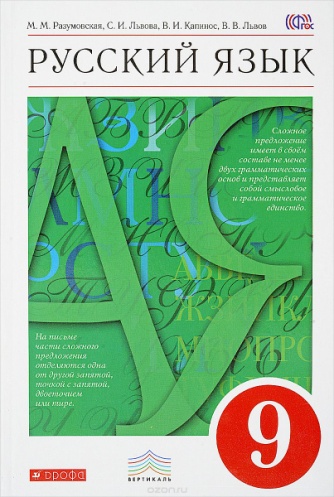 РУССКИЙ ЯЗЫКАвторы: Разумовская М.М., Львова С.И., Капинос В.И. и др.: Дрофа.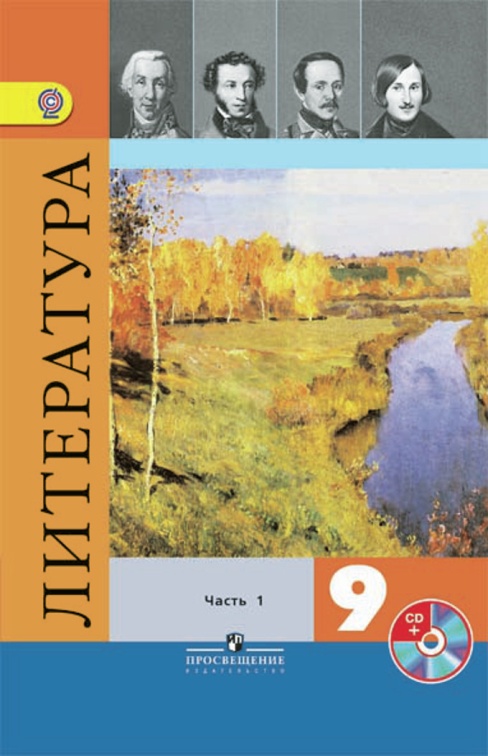 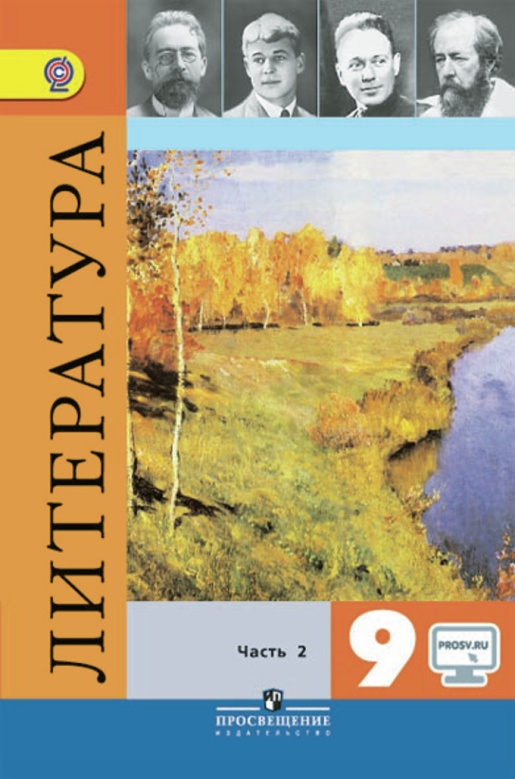 ЛИТЕРАТУРААвторы: Коровина В.Я., Журавлев В.П., Коровин В.И. и др.: Просвещение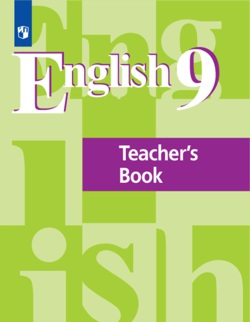 АНГЛИЙСКИЙ ЯЗЫКАвторы: Кузовлев В.П., Лапа Н.М., Перегудова Э.Ш. и др. Просвещение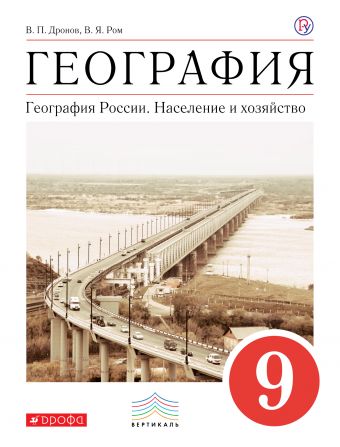 ГЕОГРАФИЯАвторы: Дронов В.П., Ром В.Я.: Дрофа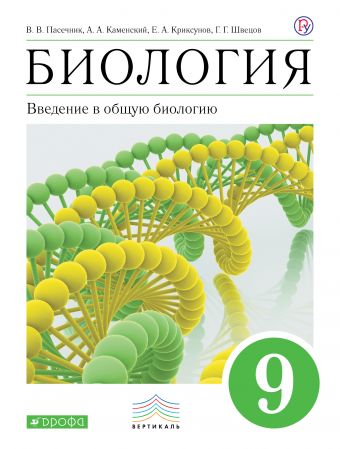 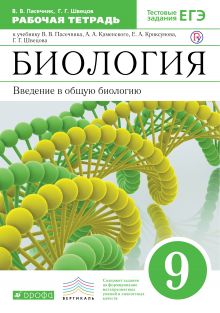 БИОЛОГИЯ Авторы: Пасечник В.В., Каменский А.А., Криксунов Е.А., Г.Г. Швецов.: Дрофа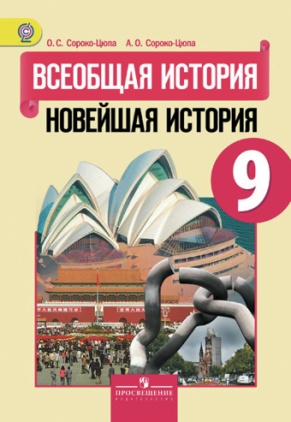 Авторы: Сороко-Цюпа О.С., Сороко-Цюпа А.О.: Просвещение Автор: Загладин Н.В.: Русское слово 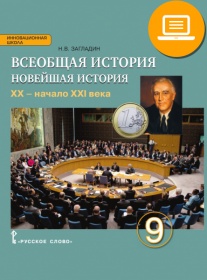 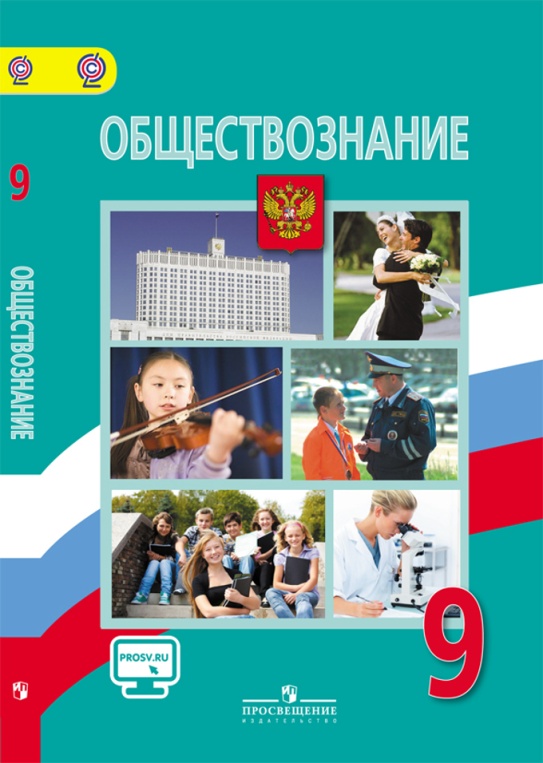 ОБЩЕСТВОЗНАНИЕАвторы: Боголюбов Л.Н., Матвеев А.И., Жильцова Е.И. и др. / Под ред. Боголюбова Л.Н., Лазебниковой А.Ю., Матвеева А.И.: Просвещение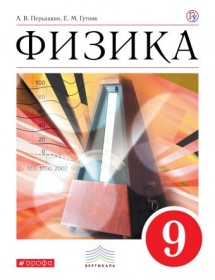 ФИЗИКААвторы: Перышкин А.В., Гутник Е.М.: Дрофа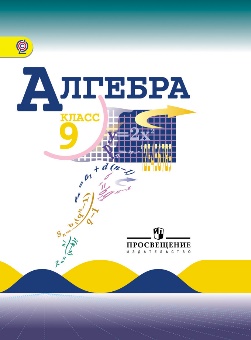 АЛГЕБРААвторы: Макарычев Ю. Н., Миндюк Н. Г., Нешков К. И. и др. / Под ред. Теляковского С. А.: Просвещение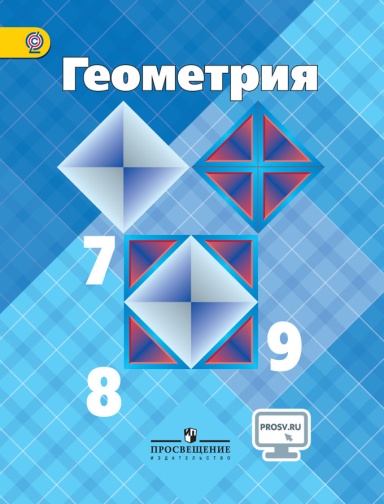 ГЕОМЕТРИЯАвторы: Атанасян Л.С., Бутузов В.Ф., Кадомцев С.Б. и др.: Просвещение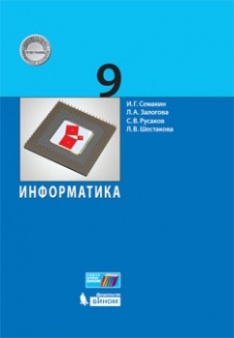 ИНФОРМАТИКААвторы: Семакин И.Г., Залогова Л.А., Русаков С.В., Шестакова Л.В.: БИНОМ. Лаборатория знаний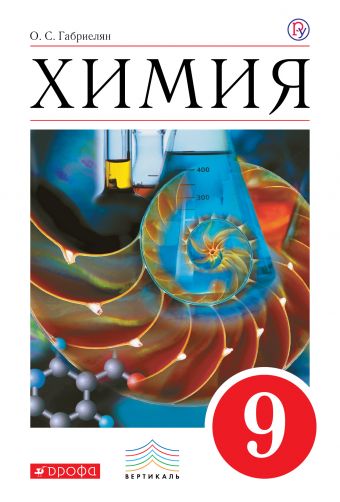  ХИМИЯАвтор: Габриелян О.С.: ДрофаУчебник О.С. Габриеляна "Химия. 9 класс" вместе с учебником "Химия. 8 класс" составляет комплекс, который служит полным курсом химии для основной школы. Учебник соответствует ФГОС основного общего образования и имеет гриф "Рекомендовано Министерством образования и науки Российской Федерации". Красочные иллюстрации, разнообразные вопросы и задания способствуют активному усвоению учебного материала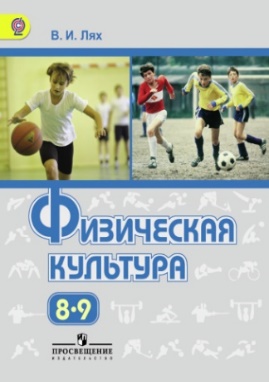 ФИЗИЧЕСКАЯ КУЛЬТУРААвтор: Лях В.И.: Просвещение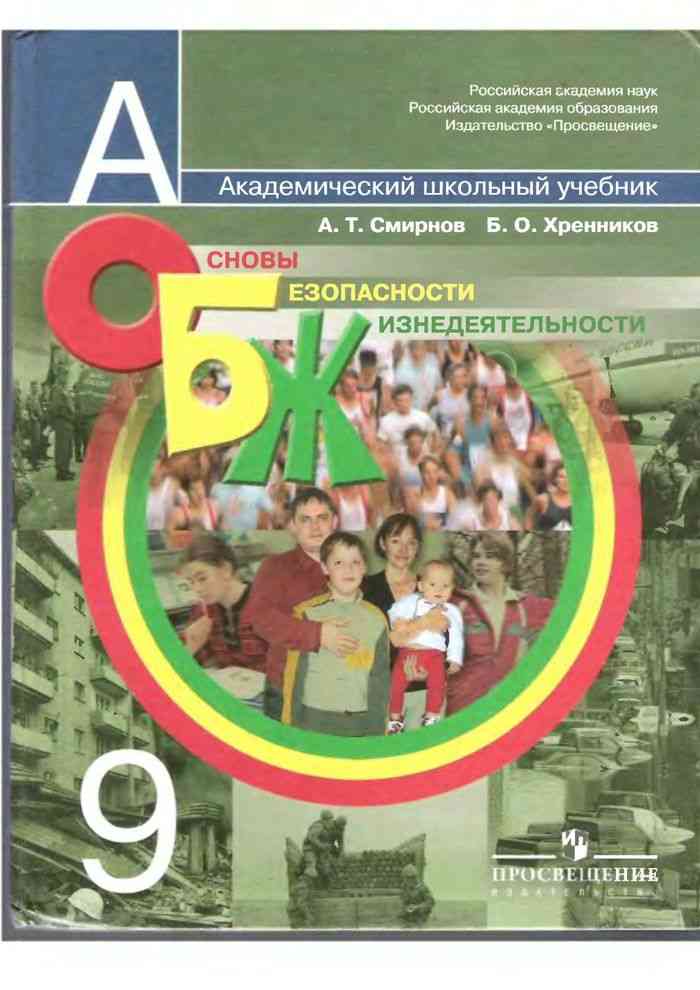 ОСНОВЫ БЕЗОПАСНОСТИ ЖИЗНЕДЕЯТЕЛЬНОСТИАвторы: Смирнов А.Т., Хренников Б.О.: ПросвещениеРассмотрена методическойкомиссией преподавателейобщеобразовательных дисциплинПротокол № _______________от «____»  ____________  20__г. Председатель комиссии__________/ ________________                        (подпись)                         (Ф.И.О.)«Согласовано»Заместитель директора по учебной работе___________/_______________     (подпись)          (Ф.И.О.)   №п/пНазвание темы (раздела)Количество часов на изучениеКоличество контрольных, практических и лабораторных работ, экскурсийОсновные виды учебной деятельностиРассмотрена методическойкомиссией преподавателейобщеобразовательных дисциплинПротокол № _________от «____»  ________  20__г. Председатель комиссии__________/ ____________                        (подпись)          (Ф.И.О.)«Согласовано»Заместитель директора по учебной работе___________/_______________     (подпись)          (Ф.И.О.)   № п\пНазвание темыКол-во часовна темуКол-воКол-воОсновные виды учебной деятельности № п\пНазвание темыКол-во часовна темук/рр/рОсновные виды учебной деятельности 1О языке 3Анализировать особенности национального языка, его назначение, развитие.Объяснять цель своей учебной деятельности, искать средства её осуществления; составлять сложный план текста.Объяснять лингвистические тексты и создавать собственные высказывания на лингвистические темы;Делать выводы об осознании своей этнической и национальной принадлежности, признавать ценности многонационального российского общества.2Язык. Правописание. Культура речи.Повторение и систематизация изученного в 5-8 классах 135Объяснять признаки текста и его функции; свободно и правильно излагать свои мысли в устной и письменной форме.Аргументировать свою точку зрения о нормах построения текста; совершенствование и редактирование собственного текста; анализировать звуки речи.Объяснять виды морфем, чередование звуков в морфемах.Сравнивать основные способы образования слов, определение синонимов, антонимов, паронимов, омонимов, историзмов, архаизмов, старославянизмов, диалектизмов, профессионализмов, фразеологизмов. Оценивать словари русского языка и объяснять их рольПриводить доказательства, оценивать и аргументировать свою точку зрения по морфемике и словообразованию в практике правописания.Описывать признаки частей речи, особенно их функцииОтличие причастий от деепричастий. Сравнивать виды подчинительной связи в словосочетаниях (согласование, управление, примыкание) и предложениях (по цели высказывания, интонации, наличии грамматических основ, видам связи между частями, виды сказуемых, виды односоставных предложений) Отделяющие и выделяющие знаки препинания.Классифицировать части речи (различать предлоги, наречия. существительны е), делать полный синтаксический разбор словосочетаний и предложений.Объяснять правила орфографии: гласных в корнях слов; приставок (неизменяемых на письме, на з—с, пре- и при.основные нормы русского литературного языка,Пользоваться способами применения правилСравнивать признаки текста и егофункции;Приводить доказательства, оценивать и аргументировать свою точку зрения в устной и письменной формеСоблюдение норм построения текста Совершенствование и редактирование собственного текста.Анализировать признаки текста и его функционально смысловые типы, способы и средства связи в текстеСовершенствовать и редактироватьсобственный текстКлассифицировать признаки публицистического стиля.Выделять существенные признаки в тексте: тему, основную мысль, проблему, определять авторскую позицию и формулировать свое отношение к ней, наблюдать за использованием ССП в текстах разных стилей и жанров.Анализировать отличие служебных частей речи от знаменательных, их грамматическое значение.Производить морфологический и синтаксический, орфографический разбор. Проверить уровень владения ранее изученным материалом, выделенным для повторения и закрепления в 9 классе3Сложное предложение. Сложносочиненное предложение.1011Выделять существенные признаки разграничения простых и сложных предложений, объяснять понятие сложного предложения, анализировать средства связи частей сложного предложения и соответствующие знаки препинания.Классифицировать сложные предложения разных типов, ставить знаки препинания между частями на письме.Сравнивать разряды сочинительных союзов и соответствующие им виды сложносочиненных предложенийДелать выводы об основных нормах русского литературного языка приводить доказательства, оценивать и аргументировать свою точку зрения в устной и письменной форме.4Сложноподчиненное предложение3523Описывать отличительные признаки ССП, средства связи главного с придаточным.Анализировать постановку знаков препинания и составления схем сложноподчиненных предложенийВыделять существенные признаки союзов и союзных слов.  Особенности присоединения к главному. Классифицировать виды придаточного, находить указательное слово, определять вид связи между главным и придаточным, составлять вертикальные и горизонтальные схемыВычленять СПП из текста Правильно употреблять СПП в речи. Употреблять в собственном высказывании синонимичные синтаксические конструкции.Выделять существенные признаки в СПП с придаточным определительным. (сложноподчиненное предложение с придаточным определительным — простое предложение с обособленным определением). Приводить доказательства, оценивать и аргументировать свою точку зрения, уместно использовать в своей речи подобные синтаксические конструкции.Отличительные особенности придаточных определительных, определяя главное слово Объяснить постановку знаков препинания в СПП с придаточными определительными. Аргументировать свою точку зрения, заменяя придаточное определительное причастным оборотом. Использовать в речи СПП с придаточным определительнымОбъяснять отличительные особенности придаточных изъяснительных, определяя главное слово.Объяснить постановку знаков препинания в СПП с придаточными определительными. Сравнивать предложения с прямой речью и предложения с косвенной речью. Приводить доказательства, оценивать и аргументировать свою точку зрения, используя в речи СПП с придаточным изъяснительным. Анализировать особенности структуры СПП с придаточного времени.Объяснить постановку знаков препинания в СПП с придаточными обстоятельственными времени.  Объяснять правописание подчинительных временных союзов. Приводить доказательства, оценивать и аргументировать свою точку зрения, используя в речи СПП с придаточными места.Описывать особенности структуры СПП с придаточными места.Объяснить постановку знаков препинания в СПП с придаточными обстоятельственными времени. Приводить доказательства, оценивать и аргументировать свою точку зрения, используя в речи СПП с придаточными местаКлассифицировать особенности структуры СПП с придаточными сравнения.Объяснить постановку знаков препинания в СПП с придаточными обстоятельственными сравнения. Выделять существенные признаки структуры СПП с придаточными образа действия и степени. Объяснить постановку знаков препинания в СПП с придаточными обстоятельственными образа действия и степени сравнивать в СПП предложении придаточные сравнительные и придаточные образа действия и степени объяснять добавочное значение следствия Различение союзов и союзных слов. Приводить доказательства, оценивать и аргументировать свою точку зрения, используя в речи СПП с придаточными образа действия и степени.Анализировать особенности структуры СПП с придаточными  цели. Объяснить постановку знаков препинания в СПП с придаточными обстоятельственными цели.   Правописание целевых подчинительных союзовАнализировать особенности структуры СПП с придаточными  условия. Объяснить постановку знаков препинания в СПП с придаточными обстоятельственными цели.  Различать придаточные условия и придаточные времени Использование в речи СПП с придаточными условия. Анализировать особенности структуры СПП с придаточными причины  Объяснить постановку знаков препинания в СПП с придаточными обстоятельственным причины. Различать придаточные причины   Приводить доказательства, оценивать и аргументировать свою точку зрения, используя в речи СПП с придаточными причины. Написание сложных причинных союзов Их отличие от предлогов и местоимений Особенности структуры СПП с придаточными   следствия. Объяснить постановку знаков препинания в СПП с придаточными обстоятельственными следствия. Описывать придаточные следствия Использование в речи СПП с придаточными следствия  Анализировать особенности структуры СПП с придаточными уступительными Объяснить постановку знаков препинания в СПП с придаточными обстоятельственными уступительными.  Использование в речи СПП с придаточными уступительными Различать СПП с придаточными уступки и простыми предложениями с дополнениями с предлогом несмотря на. Различение предлогов и союзов по их функции определять роль синтаксических синонимов.Классифицировать СПП разных видов. Объяснять правильность построения СПП разных видов, исправлять нарушения построения СПП. Выделять существенные признаки подчинительной связи между придаточными.Объяснять правила постановки знаков препинания в СПП с несколькими придаточными, в том числе связанными сочинительными союзами. Различать сложноподчиненные предложения с однородными, параллельным и последовательным подчинением, составлять схемы, выполнять Синтаксический разбор. Признаки подчинительной связи между придаточными Правила постановки знаков препинания в СПП с несколькими придаточными, в том числе связанными сочинительными союзами.Сравнивать сложноподчиненные предложения с однородными, параллельным и последовательным подчинением, составлять схемы, выполнять синтаксический разбор.5Бессоюзное сложное предложение 1612Классифицировать основные признаки БСП. Объяснять правила постановки запятой, точки с запятой, выразительные особенности БСП.  Объяснять в практике письма основные правила пунктуации, нормы построения БСП, употребления в речиОбъяснять правила постановки двоеточия в СБП, Описывать выразительные особенности БСП.   Объяснять правила постановки запятой, точки с запятой, тире и двоеточия в СБП, выразительные особенности БСП. Приводить доказательства, оценивать и аргументировать свою точку зрения, соблюдая в практике письма основные правила пунктуации, нормы построения БСП, употребления в речи выполнять пунктуационный и синтаксический разбор СБП.6Сложные предложения с различными видами союзной и бессоюзной связи1013Анализировать отличительные особенности предложений с разными видами связи. Объяснять постановку знаков препинания в сложных предложениях с разными видами связи. Выполнять синтаксический разбор.   создавать собственное высказывание в жанре рецензии; оценивать речевое высказывание с точки зрения соответствия коммуникативных требований, языковых норм.Классифицировать отличительные особенности предложений с разными видами связи. Выделять существенные признаки предложений с разными видами связи. Объяснять постановку знаков препинания в сложных предложениях с разными видами связи, выполнять синтаксический разбор, составлять схемы. Классифицироватьосновные признаки делового стиля, создавая документы по образцу: написать заявление, автобиографию и другие документыСравнивать и классифицировать основные группы сложных предложений, их отличительные признаки, Особенности предложений с разными видами связи Объяснять постановку знаков препинания в сложных предложениях с разными видами связи, выполнять синтаксический разбор Составлять схемы.7Итоговое повторение и систематизация изученного в 9 классе1321Классифицировать звуки речи, анализировать особенности произношения гласных и согласных звуков, объяснять правильный вариант постановки ударений, выразительно читать текст; приводить доказательства, оценивать текст с точки зрения соблюдения орфоэпической нормы; производить элементарный звуковой анализ текста; объяснять особенности звукописи текста (аллитерацию, ассонанс)Сравнивать изученные части речи на основе общего грамматического значения, морфологических признаков, синтаксической роли, использовать их в речи, соблюдая грамматические нормы, делать правильный выбор орфограмм, написание которых зависит от морфологических условий.8Диагностическая работа в формате ОГЭ44 9ИТОГО1021116Рассмотрена методическойкомиссией преподавателейобщеобразовательных дисциплинПротокол № ____________от «____»  _______  20__г. Председатель комиссии__________/ ____________                        (подпись)           (Ф.И.О.)«Согласовано»Заместитель директора по учебной работе___________/_______________     (подпись)          (Ф.И.О.)   № п\пНазвание темыКол-во часовна темуКол-воКол-воОсновные виды учебной деятельности№ п\пНазвание темыКол-во часовна темук/рр/рОсновные виды учебной деятельности1Литература и ее роль в духовной жизни человека. 32Объяснять роль литературы в общественной и культурной жизни, особенности литературного процесса; анализировать историю литературы как совокупность произведений народа; связь литературы с общественной и культурной жизнью данной эпохи; оценивать и аргументировать свою точку зрения, строить монологическое высказывание, отбирать необходимый материал для таблицы   Классифицировать работу с информацией; понимать и выполнять диагностическую работу, выполнять самодиагностику.  Иметь опыт: Формулирования и прописывания проблемных зон после диагностики.2Древнерусская  литература31Объяснять историческую основу памятника, историю его открытия, содержание произведенияАнализировать жанровые особенности «Слова...»; строить монологическое высказывание, составлять план прочитанного, выделять смысловые части, сопоставлять произведения изобразительного искусства и летописные источники с текстом произведенияКлассифицировать приёмы создания характеров героев художественные средства выразительности Описывать особенности воплощения автором образов князей, Ярославны, патриотическую идею произведения; характеризовать героя произведения, определять роль художественных средств выразительности для создания образа и выражения основной идеи произведения;Выделять существенные признаки произведения, образ автора в произведении и т.д.; выявлять авторскую позицию и аргументировать свою точку зрения, выразительно читать наизусть, строить монологическое высказывание, сопоставлять художественный текст и оперу А.П. Бородина3    Литература XVIII века  9Выделять признаки классицизма, особенности эпохи Просвещения; объяснять роль литературы 18 века в последующем развитии культурных традиций; сопоставлять исторические факты и литературные традиции; самостоятельно строить устное высказывание с опорой на критическую литературуАнализировать факты жизни и творчества Ломоносова, характерные особенности оды как жанра лирической поэзии; выразительно читать, выявлять авторскую позицию, выявлять композицию текста, находить метафоры.Анализировать факты жизни и творчества Державина, черты классицизма, новаторство поэзии Державина; Объяснять особенности поэзии Державина, воспринимать и анализировать поэтический текст; определять место стихотворения в творческой эволюции поэта; понять сущность мировоззрения автора, его взгляда на роль поэта и назначение поэзииВыделять существенные признаки оды, особенности стиля Державина и Горация, определять тему, идею, выявлять авторскую позицию, особенности произведения.Анализировать основные факты жизни писателя, содержание повести «Бедная Лиза», признаки сентиментализмаОбъяснять проблематику произ-ведения, роль пейзажа и рассказчика в повести «Бедная Лиза»; строить монологические высказывания; комментировать текст художественного произведения, определять роль.  Выделять существенные черты сентиментализма, определять способы проявления авторской позиции; развёрнуто обосновывать свои сужденияКлассифицировать черты   и направления литературы XVIIIвека, редактировать рабочие материалы 4Русская литература XIX века 5946Объяснять общую характеристику развития русской литературы, отличительные черты романтизма, центральные темы русской литературы; сравнивать и анализировать национальную самобытность русской литературы; развёрнуто обосновывать суждения; прослеживать темы русской литературы в их исторических изменениях; делать выводы; отбирать необходимый материал для заполнения таблицы; давать определение романтизмувыделять факты жизни и творчества В.А. Жуковского; анализировать поэтический текст выразительно читать, выборочно пересказывать текст, участвовать в диалоге, 	находить 	в 	стихотворении черты романтизмаВыделять   жанровые особенности баллады, сюжет произведения; Объяснять романтический характер баллады; воспринимать и анализировать художественный текст;видеть авторскую модель мира и прослеживать по тексту, как рождается художественный образАнализировать основные факты жизни и творчества А.С. Грибоедова, историю создания комедии «Горе от ума»; понимать, в чём заключается неповторимое идейно-художественное своеобразие личности А.С. Грибоедова; работать с разными источниками информации, строить развёрнутые устные монологические высказывания; составлять план статьи учебника; обосновывать суждения и приводить доказательстваВыделять существенные признаки в понятиях: комедия, конфликт, интрига, сюжет), текст комедии, действующих лиц;   объяснять природу общественной комедии, выразительно читать монологи, комментировать, воспринимать и анализировать текст комедии; выявлять черты характера персонажа через речевую характеристикуСравнивать и анализировать значение понятий (экспозиция, завязка), кульминация, конфликт имена внесценических персонажей, их роль в развитии конфликта; Объяснять: термины «развитие действия», экспозиция, завязка; обнаруживать связи и противоречия между персонажами, раскрывать различные черты характеров, определять основные конфликты; выявлять типические черты характера, присущие представителям «века минувшего» Приводить доказательства, оценивать и аргументировать свою точку зрения и строить монологические высказывания; выявлять типические черты, присущие представителям «века нынешнего»; оценивать идейные искания Грибоедова в контексте эпохи; Находить черты романтизма и классицизма в комедииработать с информацией; понимать и выполнять диагностическую работу, выполнять самодиагностику.  Иметь опыт: Формулирования и прописывания проблемных зон после работыАнализировать основные этапы жизненного и творческого пути А.С. Пушкина; объяснять значение Пушкина для русской культуры; строить высказывание, пересказывать текст, представлять информационный проект; отбирать необходимый материал  выделять существенные признаки понятий: мотив, лирика, лирический герой; этапы творческого пути Пушкина анализировать идейно-художественное своеобразие стихотворений; выразительно читать и анализировать стихотворениеобъяснять, как развивалась тема дружбы в лирике Пушкина; адресатов дружеской лирики; образную природу стихотворений о дружбе, нравственную основу лирики; воспринимать и анализировать стихотворения, адресатов любовной лирики; выразительно читать стихотворения, в том числе наизусть, приводить доказательства, оценивать и аргументировать свою точку зрения в устной и письменной форме, участвовать в диалоге.Анализировать: философские мотивы в лирике Пушкина; образно- стилистическое богатство лирики Пушкина, философские раздумья о смысле жизни и мире; выразительно читать стихотворения; находить в стихотворении ключевые образы и образы-символы; выявлять авторскую позицию; участвовать в диалоге, обосновывать свою точку зрения, сопоставлять стихотворения разных авторов; рецензировать ответыОбъяснять идейное содержание стихотворений о назначении поэта и поэзии, создавать историко-культурный и биографический комментарии; находить ключевые образы;Выделять существенные признаки: романа; романа в стихах; реализма как литературного направления; Анализировать жанровые особенности романа в стихах; выразительно читать, строить устные высказыванияОбъяснять, что такое тип «лишнего человека», давать характеристику герою; развёрнуто обосновывать суждения; сопоставлять персонажейАнализировать содержание глав романа; оценку художественных открытий Пушкина в критике Белинского; Объяснять нравственно-философскую проблематику романа; давать характеристику литературному герою, использовать в ответе оценку В.Г.Белинского, художественных открытий А.С. Пушкина; оценивать роль лирических отступлений в романеВыявлять авторское отношение к Татьяне, Ольге; оценку образа Татьяны В.Г. Белинским; давать характеристику героям произведения, строить устные и письменные высказыванияАнализировать тематику лирических отступлений, оценку романа Белинским; объяснять, в чём заключается реализм и энциклопедизм романа; оценивать роль лирических отступлений в понимании смысла романа; сравнивать идеи.Анализировать основные факты биографии Лермонтова, основные мотивы его лирики; объяснять идейный смысл стихотворения «Смерть Поэта», его художественные особенности; выразительно читать стихотворения, строить высказывания, развёрнуто обосновывать суждения; приводить доказательства собственной точки зренияВыделять существенные признаки понятий: мотив, лирический герой, романтизм, скептицизм, основные мотивы лирики; идейный смысл     стихотворений, роль поэтической интонации, жанровые особенности; анализировать стихотворения, оценивать идейно-художественные искания поэта в контексте эпохи; выявлять место стихотворения в творчестве поэтаработать с информацией; понимать и выполнять диагностическую работу, выполнять самодиагностику.  Иметь опыт: Формулирования и прописывания проблемных зон после диагностики.Объяснять идейный смысл стихотворений; анализировать стихотворение, оценивать идейно-художественные искания поэта в контексте эпохи; выявлять чувства и настроения лирического героя Объяснять способы переработки текста, его построение; идейно - художественное своеобразие стихотворения, интерпретировать стихотворение в его историко-литературной обусловленности с использованием теоретико-литературных знаний, редактировать текст сочиненияНаблюдать адресатов любовной лирики; Объяснять идейный смысл стихотворений, выразительно читать, развёрнуто обосновывать суждения; искать нужную информацию в источниках различного типа; воспринимать произведения искусства, оценивать идейно-художественные искания поэта в контексте эпохи; делать историко-культурный комментарий, и аргументировать свою точку зренияОбъяснять способы переработки текста, его построение; идейно- художественное своеобразие стихотворения; разъяснять смысл текста; соотносить личностное отношение к тексту с его объективным смысломвыделять существенные признаки: романа, психологического романа; проблематику и особенности композиции романа; выявлять авторскую позицию, формулировать проблемы романаОбъяснять художественное своеобразие повести «Герой нашего времени», различать героя, повествователя и автора в повести «Бэла»; определять жанр повести и её художественные особенностиАнализировать способы создания психологического портрета; анализировать; выборочно пересказывать текст; определять границы эпизодаКлассифицировать художественные особенности повести, признаки романтического сюжета, текст повести;Описывать способы создания образа главного героя через самооценку; различать героя, повествователя, автора в повести «Тамань»; определять конфликт повестиАнализировать композиционное значение повести; проблематику и художественные особенности; п объяснять философскую концепцию повести; развёрнуто обосновывать суждения; приводить доказательства создавать характеристику героя; делать выводы и обобщения; выделять границы эпизодавыявлять концепцию критической статьи; развёрнуто обосновывать суждения; выявлять художественные особенности романа; находить черты романтизма и реализматекст романа, психологические особенности образа Печорина; Объяснять историю создания поэмы, первоначальный замысел Гоголя, его дальнейшую эволюцию; анализировать особенности жанра, реалистической манеры писателя; оценивать идейно-художественные искания писателя, выявлять особенности авторского стиля и приёмы сатирического изображения действительностиАнализировать способы создания образов помещиков; составлять характеристику литературного персонажа; выявлять особенности авторского стиля и приёмы сатирического изображения действительностиспособы создания образа Чичикова; составлять характеристику литературного персонажа; выявлять особенности авторского стиля и приёмы сатирического изображения действительностианализировать роль Чичикова в замысле поэмы; создавать характеристику героя; выборочно пересказывать текст произведения; причины незавершённости поэмы; критическую оценку поэмы В.Г. Белинским; темы лирических отступлений; объяснять: как происходит эволюция автора -от сатирика к пророку; работать с информацией; понимать и выполнять диагностическую работу, выполнять самодиагностику.  Иметь опыт: Формулирования и прописывания проблемных зон после работы.Анализировать основные факты жизни Достоевского, текст романа; объяснять произведение с учётом творческой манеры автора и жанровой специфики произведения. особенности художественной манеры писателя, идейный смысл и проблематику рассказа «Тоска», приводить доказательства аргументировать свою точку зрения, выявлять авторскую позицию.5Русская литература 19 века 1921Классифицировать основные исторические события, разнообразие жанров как отличительную черту русской литературы XX века; приводить в качестве доказательств собственные примерыАнализировать основные факты творческого пути Блока, особенности егохудожественного метода; объяснять идейный смысл стихо-творений; выразительно читать стихотворения; создавать историко-культурный и биографический комментарий стихотворенияоценивать основные факты жизни Ахматовой, особенности творческого метода; объяснять идейный смысл стихотворений; пересказывать, выразительно читать наизусть; создавать историко-культурный и биографический комментарий стихотворенияОценивать основные факты жизни Пастернака, особенности творческого метода; объяснять идейный смысл стихотворений; выразительно читать наизусть; создавать историкокультурный и биографический комментарий стихотворенияОценивать основные факты жизни Н. Заболоцкого, особенности творческогометода; объяснять идейный смысл стихотворений; выразительно читать наизусть; создавать историко-культурный и биографический комментарий стихотворения.Оценивать основные факты жизни Твардовского, особенности творческого метода; Объяснять идейный смысл стихотворения «Я убит подо Ржевом», пересказывать, выразительно читать наизустьАнализировать художественные особенности стихотворения; письменно анализировать стихотворение, аргументировать свою точку зренияАнализировать работу с информацией; понимать и выполнять диагностическую работу, выполнять самодиагностику.  Иметь опыт: Формулирования и прописывания проблемных зон после работы.Анализировать основные факты биографии Булгакова; названия произведений; текст повести, сатирические приёмы создания образа; выделять существенные признаки и идейный смысл произведения; уметь: анализировать произведение с учётом особенностей художественного метода; выявлять авторскую позициюАнализировать произведения, объяснять идейное значение эпизодов; пересказывать с элементами анализа фрагменты повести, развёрнуто обосновывать суждения, приводить доказательства; выявлять авторскую позициюОбъяснять понятие реализм в художественной литературе, реалистическую типизацию; объяснять идейный смысл рассказа; анализировать произведение; развёрнуто обосновывать суждения.Выделять существенные признаки основных понятий: «притча», текст произведения и т.д., основные события жизни писателя, историю создания рассказа; идейный смысл рассказа; анализировать произведение; определять авторскую позицию текста произведения; объяснять трагизм судьбы героини; притчевый характер рассказа; пересказывать с элементами анализа фрагменты повести, развёрнуто обосновывать суждения, приводить доказательства; выявлять авторскую позицию6Зарубежная литература5Объяснять множественность смыслов «Божественной комедии»; выразительно читать текст песни, определять аллегорический, моральный, мистический смыслАнализировать основные факты жизни Шекспира, содержание трагедии «Гамлет»; вечные проблемы в творчестве Шекспира, жанровые особенности драматического произведения;Наблюдать за героем драматического произведения, давать оценку его поступкам, сравнивать произведения разных эпохАнализировать: основные факты из жизни Гёте, творческую историю трагедии, содержание фрагментов; объяснять философскую проблематику трагедии; выразительно читать, отвечать на вопросы; давать характеристику персонажу драмы7Защита проектов, объединенных одной темой «Сквозные образы и мотивы в русской литературе»22Объяснять роль и значение групповой работы; классифицировать необходимый материал из разных источников, анализировать результаты, обобщать и делать выводы, давать оценку деятельности и ее результатам.8Итоговое тестирование 22Анализировать результаты, обобщать и делать выводы, давать оценку деятельности и ее результатам.9ИТОГО:102128Рассмотрена методическойкомиссией преподавателейобщеобразовательных дисциплинПротокол № _____от «____»  ____________  20__г. Председатель комиссии__________/ _________________                        (подпись)                  (Ф.И.О.)«Согласовано»Заместитель директора по учебной работе___________/_______________     (подпись)      (Ф.И.О.)   № п\пНазвание темыКол-во часов на темуКол-вок/рОсновные виды учебной деятельностиЗнакомство с отношением зарубежных сверстников к чтению, их литературными интересами, любимыми писателями; с реалиями и понятиями музыкальной жизни Британии и США, с творчеством известных музыкантов272Читать/понимать на слух с целью извлечения конкретной информации и полного понимания текстаСовершенствовать произносительные и грамматические навыкиВыбирать значение многозначного слова, подходящее по контексту, устанавливать соответствиеУзнавать известные грамматические структуры в незнакомом тексте, переводить, понимать главную идею текстаАудировать с целью извлечения конкретной информации и полного понимания текстаПрогнозировать содержание прочитанного, узнавать грамматические структуры в незнакомом тексте, переводитьОценивать чужое мнение, формулировать выводыВести диалог-расспрос и диалог-обмен мнениямиПисать рецензию на прочитанную книгу в соответствии с поставленной задачейРазвивать речевые умения и творческие способности обучающихсяФормировать лексические навыки говорения и чтенияРазвивать умение переводить, понимать связи между частями текстаПроверять значение слова по контексту, по словообразовательным элементам, по аналогииОбъяснять факты, описанные в тексте; оценивать прочитанноеВести диалог-расспрос и диалог-обмен мнениямиСовершенствовать лексические и грамматические навыки говорения и письмаРазвивать умение писать письма официального характера, употребляя формулы речевого этикета, принятого в БританииРазвивать догадку по аналогии с родным языком; понимать культурологическое содержаниеПонимать фигуральный смысл; выражать собственное мнениеРазвивать речевые умения и творческие способности обучающихсяЗнакомство учащихся с некоторыми сведениями о средствах массовой информации в Великобритании, США, России212Читать с целью поиска конкретной информации и полным пониманием; переводитьИнтерпретировать графики, применять ранее полученные знанияФормировать грамматические навыки говоренияЧитать и аудировать с целью извлечения конкретной информации и полным понимание содержания; переводить с русского на английский языкПонимать текст на уровне смысла, его главную идею, намерения автораИзлагать кратко содержание прочитанногоАудировать с целью поиска конкретной информацииРазвивать умение определять значение слова с помощью синонимов, по аналогии с родным языкомВести диалог-расспрос с особенностями перевода собственной прямой речиРазвивать речевое умение (монологическая форма общения)Определять предложения, описывающие детали; писать письмо по заданной темеСовершенствовать лексические и грамматические навыкиРазвивать речевые умения и творческие способности обучающихсяСистема образования в англоязычных странах и России, виды дошкольных учреждений; профессиональное образование, проблема выбора профессии и послешкольного образования302Развивать умение извлекать культурологическую информациюВыписывать из текста запрашиваемую информацию и использовать справочные материалыРазвивать умения определять внутреннюю организацию текста, понимать отношения между частями предложенийВести диалог этикетного характераУметь использовать справочную литературу, соотносить информацию в тексте с личным опытомПисать сочинение, учиться выделять главное предложение в абзаце и предложения, описывающие деталиСовершенствовать лексические и грамматические навыкиРазвивать речевые умения и творческие способности обучающихсяЧитать с целью извлечения конкретной информации, аудировать с пониманием основного содержанияФормировать грамматические навыки говоренияПонимать внутреннюю связь в тексте посредством местоимений; оценивать прочитанноеПонимать логические связи между частями текста, объяснить фактыАудировать с пониманием основного содержания текстаВыписывать из текста запрашиваемую информацию, писать сочинениеПонимать фигуральный смысл предложений (идиомы), оценивать прочитанноеПисать личное письмо и письмо официального характера, резюмеВести диалог-расспрос и диалог-обмен мнениямиСовершенствовать лексические и грамматические навыкиРазвивать речевые умения и творческие способности обучающихсяДостижения Британии и России в разных сферах жизни, роль английского и русского языков в мире; жизнь зарубежных сверстников, их планы и возможности после школы243Формировать лексические навыки говоренияРазвивать монологическую форму речиФормировать лексические навыки говоренияЧитать/понимать на слух с целью полного понимания; писать письмо личного характераРазвивать монологическую форму речиВести диалог-расспросАудировать с целью понимания основного содержанияПисать сочинение, используя средства логической связиРазвивать умение переводитьСовершенствовать лексические и грамматические навыкиЧитать и аудировать с целью полного понимания прочитанного/услышанногоСовершенствовать речевые навыкиВСЕГО1029Рассмотрена методическойкомиссией преподавателейобщеобразовательных дисциплинПротокол № ____________от «____»  _______  20__г. Председатель комиссии__________/ ____________                        (подпись)           (Ф.И.О.)«Согласовано»Заместитель директора по учебной работе___________/_______________     (подпись)          (Ф.И.О.)   №п/пНазвание темы (раздела)Кол-во часов на изучениеКол-во контрольных работХарактеристика видов деятельности1Россия в первой четверти XIX в.7Характеризовать территорию и геополитическое положение Российской империи к началу XIX в. (используя историческую карту). Рассказывать о политическом строе Российской империи, развитии экономики, положении отдельных слоёв населения. Называть характерные, существенные черты внутренней политики Александра I в начале XIX в. Приводить и обосновывать оценку деятельности российских реформаторов начала XIX в. Характеризовать основные цели внешней политики России в начале XIX в. Объяснять причины участия России в антифранцузских коалициях. Рассказывать, используя историческую карту, об основных событиях войны . Подготовить сообщение об одном из участников Отечественной войны . (по выбору). Объяснять, в чём заключались последствия Отечественной войны . для российского общества. Приводить и обосновывать оценку роли России в европейской политике в первой четверти XIX в. Называть либеральные и консервативные меры Александра I. Объяснять причины изменения внутриполитического курса Александра I. Характеризовать национальную и религиозную политику Александра 1. Объяснять последствия проводимой политики. Объяснять смысл понятий: военные поселения, аракчеевщина. Давать характеристику личности и деятельности Александра I. Раскрывать предпосылки и цели движения декабристов. Анализировать программные документы декабристов, сравнивать их основные положения, определяя общее и различия. Составлять биографическую справку, сообщение об участнике декабристского движения (по выбору) на основе научной литературы. Излагать оценку движения декабристов. Определять и аргументировать своё отношение к ним и оценку их деятельности. 2Россия во второй четверти XIX в.71Рассказывать о преобразованиях в области государственного управления, осуществлённых во второй четверти XIX в. Оценивать их последствия. Объяснять смысл понятий: кодификация законов, корпус жандармов. Давать характеристику (составлять исторический портрет) Николая I. Характеризовать социально-экономическое развитие России  в первой половине XIX в. (в том числе в сравнении с западно-европейскими странами). Рассказывать о начале промышленного переворота, используя историческую карту. Давать оценку деятельности М.М. Сперанского, П.Д. Киселёва, Е.Ф. Канкрина. Объяснять смысл понятий: западники, славянофилы, теория официальной народности, утопический социализм. Характеризовать основные положения теории официальной народности. Сопоставлять взгляды западников и славянофилов на пути развития России, выявлять различия и общие черты. Характеризовать национальную и религиозную политику Николая I и объяснять последствия проводимой политики. Характеризовать этнокультурный облик страны. Характеризовать основные на правления внешней политики России во второй четверти XIX в. Рассказывать, используя историческую карту, о военных кампаниях — войнах с Персией и Турцией, Кавказской войне, характеризовать их итоги. Показывать на карте территориальный рост Российской империи в первой половине XIX в. Рассказывать о положении на родов Российской империи, национальной политике власти. Рассказывать, используя историческую карту, об основных событиях войны 1853–1856 гг. Подготовить сообщение об одном из участников Крымской войны (по выбору). Объяснять, в чём заключались последствия Крымской войны для российского общества. Характеризовать достижения отечественной культуры рассматриваемого периода. Составлять описание памятников культуры первой половины XIX в. (в том числе находящихся в городе, крае), выявляя их художественные особенности и достоинства. Подготовить сообщение о представителе культуры первой половины XIX в., его творчестве (по выбору). Проводить поиск информации о культуре края в рассматриваемый период, представлять её в устном сообщении, эссе и т. д. Систематизировать и обобщать исторический материал. Высказывать и аргументировать суждения о сущности и значении основных событий и процессов отечественной истории первой половины XIX в., давать оценку её деятелей. Характеризовать место и роль России в европейской и мировой истории первой половины XIX в.3Россия в эпоху Великих реформ6Характеризовать предпосылки отмены крепостного права. Называть основные положения крестьянской, земской, судебной, военных реформ. Объяснять смысл понятий: редакционные комиссии, временно-обязанные крестьяне, выкупные платежи, отрезки, мировые посредники. Приводить оценки характера и значения реформ 1860–1870-х гг., излагаемые в учебной литературе, высказывать и обосновывать свою оценку. Объяснять смысл понятий: земства, городские управы, мировой суд.  Характеризовать экономическое развитие России в пореформенные десятилетия на основе информации исторической карты. Раскрывать, в чём заключались изменения в социальной структуре российского общества в последней трети XIX в. Рассказывать об экономическом состоянии России, положении основных слоёв населения пореформенной России, используя информацию учебника, документальные и изобразительные материалы по истории края (устное сообщение). Раскрывать существенные черты идеологии консерватизма, либерализма, радикального общественного движения. Объяснять, в чём заключалась эволюция народнического движения в 1870–1880е гг. Давать характеристики участников народнического движения на основе материалов учебника и дополнительной литературы. Объяснять, в чём заключалась эволюция народнического движения в 1870–1880е гг. Давать характеристики участников народнического движения на основе материалов учебника и дополнительной литературы. Излагать оценку значения народнического движения, высказывать своё отношение к ним. Давать оценку национальной политики самодержавия при Александре II. Характеризовать внешнюю политику Александра II. Рассказывать, используя историческую карту, о наиболее значительных военных кампаниях. Характеризовать отношение российского общества к освободительной борьбе балканских народов в 1870е гг. Показывать на карте территории, включённые в состав Российской империи во второй половине XIX в. 4Россия в 1880—1890-е гг.61Характеризовать внутреннюю политику Александра III. Излагать оценки деятельности императора Александра III, приводимые в учебной литературе, высказывать и аргументировать свою оценку. Раскрывать цели, содержание и результаты экономических реформ последней трети XIX в. Излагать оценки значения общественного движения, высказывать своё отношение к ним. Характеризовать национальную и религиозную политику Александра III. Объяснять последствия проводимой политики. Характеризовать основные цели и направления внешней политики России во второй половине XIX в. Рассказывать, используя историческую карту, о наиболее значительных военных кампаниях. Характеризовать достижения культуры России второй половины XIX в. Составлять описание памятников культуры рассматриваемого периода. Подготовить сообщение о творчестве известного деятеля российской культуры второй половины XIX в. (по выбору). Проводить поиск информации для сообщения о культуре края во второй половине XIX в. Давать оценку вклада российской культуры в мировую культуру XIX в. Рассказывать о положении основных слоёв российского общества в этот период, характеризовать его. Систематизировать и обобщать исторический материал. Высказывать и аргументировать суждения о сущности и значении основных событий и процессов отечественной истории во второй половине XIX в., давать оценку её деятелей. Характеризовать место и роль России в европейской и мировой истории во второй половине XIX в.5Россия в начале XX в.7Давать характеристику геополитического положения и экономического развития России в начале XX в., используя ин формацию исторической карты. Характеризовать положение, образ жизни различных сословий и социальных групп в России в начале XX в. (в том числе на материале истории края). Сравнивать темпы и характер экономической модернизации в России и других странах. Объяснять, в чём заключались особенности модернизации в России в начале XX в. Раскрывать сущность аграрного вопроса в России в начале XX в. Объяснять, в чём заключалась необходимость политических реформ в России в начале XX в. Раскрывать содержание и давать оценку планов и опыта реформ в России в начале XX в. Давать характеристику императора Николая II. Объяснять причины радикализации общественного движения в России в начале XX в. Систематизировать материал об основных политических течениях в России в начале XX в., характеризовать их определяющие черты. Характеризовать основные направления внешней политики России, причины русско-японской войны, планы сторон. Рассказывать о ходе боевых действий, используя историческую карту. Излагать условия Портсмутского мира и разъяснять его значение на основе информации учебника и исторических документов. Раскрывать воздействие войны на общественную жизнь России. Раскрывать причины и характер российской революции 1905–1907 гг. Рассказывать об основных событиях революции 1905–1907 гг. и их участниках. Объяснять смысл понятий: Государственная дума, кадеты, октябристы, социал-демократы.  Характеризовать обстоятельства формирования политических партий и становления парламентаризма в России. Излагать оценки значения отдельных событий и революции в целом, приводимые в учебной литературе, формулировать и аргументировать свою оценку. Излагать основные положения аграрной реформы П.А. Столыпина, давать оценку её итогов и значения.Объяснять смысл понятий: отруб, хутор, переселенческая политика. Составлять характеристику (исторический портрет) П.А. Столыпина, используя материал учебника и дополнительную информацию. Раскрывать основную сущность и последствия изменений в политической и общественной жизни России после революции . Характеризовать основные стили и течения в российской литературе и искусстве начала XX в., называть выдающихся представителей культуры и их достижения. Составлять описание произведений и памятников культуры рассматриваемого периода (в том числе находящихся в городе, крае и т.д.), давать оценку их художественных достоинств и т. д. Представлять биографическую информацию, обзор творчества известных деятелей российской культуры (с использованием справочных и изобразительных материалов). Собирать информацию о культурной жизни своего края, города в начале XX в., представлять её в устном сообщении (презентации с использованием изобразительных материалов). Итоговое повторение11Систематизировать и обобщать исторический материал. Высказывать и аргументировать суждения о сущности и значении основных событий и процессов отечественной истории XIX – начала XX вв., давать оценку её деятелей. Характеризовать место и роль России в европейской и мировой истории в XIX - начале  XX вв.Всего343ОценкаКол-во правильных ответов в пересчете на %591-100 %470-90 %351-69 %2Менее 51 %ОценкаОписание5Учащийся продемонстрировал исчерпывающее знание и отличное понимание материала. На вопросы дал правильные и уверенные ответы. Сделал выводы на основе собственного выступления. Использовал правильный литературный язык.4Учащийся продемонстрировал хорошее знание и понимание материала. На большинство вопросов ответил без затруднения. Сделал обоснованные выводы. Использовал правильный литературный язык.3Учащийся продемонстрировал поверхностное знание материала. Его понимание находится на удовлетворительном уровне. Ответ на большинство вопросов вызвал затруднение. В выводах была совершена ошибка, исправленная при помощи наводящих вопросов. Допустил ошибки в построении речи. 2Учащийся продемонстрировал незнание большей части материала и его плохое понимание. Не смог дать ответ на большинство вопросов. Оказался не в состоянии сделать выводы. Допустил грубые ошибки в построении речиОценкаОписание5Тема проработана полностью. Учащийся продемонстрировал исчерпывающее знание и отличное понимание материала. Сделал правильные и обоснованные выводы. Использовал грамотный литературный язык. Предоставил текст и презентацию, отвечающие всем требованиям к содержанию и оформлению.4Тема проработана на высоком уровне. Учащийся продемонстрировал хорошее знание и понимание материала. Сделал обоснованные выводы. Использовал правильный литературный язык. В предоставленном тексте и презентации имелись незначительные недочеты. 3Тема проработана недостаточно глубоко. Учащийся продемонстрировал поверхностное знание материала. Его понимание находится на удовлетворительном уровне. Сделанные выводы частичны неверны. Допустил ошибки в построении речи, предоставленном печатном тексте и презентации.  2Низкий уровень проработки темы. Учащийся продемонстрировал незнание большей части материала и его плохое понимание. Выводы отсутствуют или неверны. Допустил грубые ошибки в построении речи. Не предоставил печатный текст и презентацию или они не соответствуют требованиям к содержанию и оформлению.   Рассмотрена методическойкомиссией преподавателейобщеобразовательных дисциплинПротокол № ____________от «____»  _______  20__г. Председатель комиссии__________/ ____________                        (подпись)           (Ф.И.О.)«Согласовано»Заместитель директора по учебной работе___________/_______________     (подпись)          (Ф.И.О.)   №п/пНазвание темы (раздела)Кол-во часов на темуКол-во контрольных работХарактеристика видов деятельности1Становление индустриального общества91Объяснять значение понятия Новое время. Называть черты традиционного и индустриального обществ. Формулировать и аргументировать свою точку зрения по отношению к проблеме прав человека на переходном этапе развития общества. С помощью фактов доказывать, что промышленный переворот завершился. Группировать технические достижения по их социальной значимости. Рассказывать об открытиях и их практической значимости для общества. Объяснять, какие ценности стали преобладать в индустриальном обществе. Доказывать, что индустриальное общество – городское общество. Выявлять социальную сторону технического прогресса. Доказывать, что среда обитания человека стала разнообразнее. Рассказывать об изменении отношений в обществе. Объяснять причины ускорения развития математики, физики, химии, биологии, медицины в XIX в. (подтверждать примерами). Раскрывать в общих чертах сущность научной картины мира. Объяснять, что на смену традиционному обществу идёт новое, с новыми ценностями и идеалами. Выявлять и комментировать новые явления и тенденции в искусстве. Сравнивать искусство XIX в. с периодами Возрождения, Просвещения. Обозначать характерные признаки классицизма, романтизма, импрессионизма, приводить примеры. Объяснять понятия: либерализм, консерватизм; причины многообразия социально-политических учений. Характеризовать учения, выделять их особенности. Систематизировать и обобщать исторический материал. Высказывать и аргументировать суждения о сущности и значении основных событий и процессов, связанных со становление индустриального общества. Давать оценку техническим и культурным достижениям XIX в. Характеризовать их влияния на ход развития человечества.2Строительство новой Европы91Давать оценку роли Наполеона в изменении французского общества, страны в целом. Характеризовать внутреннюю политику. Анализировать изменения положения низших слоёв общества, состояние экономики в эпоху республики и империи. Оценивать достижения курса Наполеона в социальной политике. Рассказывать о Венском конгрессе и его предназначении. Рассказывать о попытках Великобритании уйти от социального противостояния. Объяснять особенности установления парламентского режима в Великобритании. Раскрывать условия формирования гражданского общества. Рассказывать об особенностях промышленной революции во Франции. Характеризовать общество, политический курс правительства накануне и после . Формулировать своё отношение к политике Ришелье, аргументировать своё мнение. Раскрывать причины революции . и её социальные и политические последствия. Сравнивать режим Первой и Второй республик во Франции. Доказывать, что во Франции завершился промышленный переворот. Анализировать ситуацию в Европе и её влияние на развитие Германии. Называть причины, цели, состав участников, итоги революции 1848 г. Оценивать значение образования Северогерманского союза. Объяснять причины раздробленности Италии. Оценивать деятельность национальных лидеров Италии. Выделять факторы, обеспечившие объединение Италии. Объяснять причины Франко-прусской войны и её последствия для Франции и Германии. Анализировать роль парижской коммуны в политическом преобразовании Франции. Систематизировать и обобщать исторический материал. Высказывать и аргументировать суждения о сущности и значении основных событий и процессов европейской истории первой половины XIX в., давать оценку её деятелей. Характеризовать место и роль стран Европы в мировой истории первой половины XIX в.3Страны Западной Европы в конце XIX в51Характеризовать политический курс О. Бисмарка. Анализировать политические меры Бисмарка с позиции их прогрессивности для Европы. Объяснять причины подготовки Германии к войне. Доказывать, что реформирование – неотъемлемая часть курса английского парламента. Характеризовать двухпартийную систему Великобритании. Сравнивать результаты первой и второй избирательных реформ. Находить на карте и называть владения Британской империи. Выявлять и обозначать последствия Франко-прусской войны для французского города и деревни. Объяснять причины установления Третьей республики. Сравнивать курс, достижения Второй и Третьей республик во Франции. Характеризовать преобразования в Италии. Объяснять причины отставания экономики Италии от экономик ведущих европейских стран. Объяснять причины начала колониальных войн Италии. Называть основные черты политического и экономического развития Австро – Венгрии. Объяснять особенности положения ненемецкого населения Австро-Венгрии. Характеризовать внешнеполитический курс империи Габсбургов. Систематизировать и обобщать исторический материал. Высказывать и аргументировать суждения о сущности и значении основных событий и процессов европейской истории первой второоой XIX в., давать оценку её деятелей. Характеризовать место и роль стран Европы в мировой истории второй половины XIX в.4Северная и Южная Америка в XIX в.5Выделять особенности промышленного переворота в США. Объяснять причины неравномерности развития страны и конфликта между Севером и Югом. Раскрывать понятия: аболиционизм, плантаторство, закон о гомстедах, фермер. Называть итоги Гражданской войны. Сравнивать борьбу за права в США и Великобритании в XIX в Рассказывать об особенностях борьбы рабочих за свои права в США. Оценивать курс реформ Т. Рузвельта для дальнейшего развития страны. Характеризовать внешнеполитический курс США. Показывать на карте страны Латинской Америки и давать им общую характеристику. Выделять особенности развития Латинской Америки в сравнении с Северной Америкой. Выделять цели, средства и итоги национально-освободительного движения. 5Традиционные общества в XIX века31Объяснять своеобразие уклада Японии. Устанавливать причины неспособности противостоять натиску западной цивилизации. Раскрывать смысл реформ Мэйдзи и их последствия для общества. Сравнивать способы и результаты «открытия» Китая и Японии европейцами на конкретных примерах. Рассказывать о попытках модернизации Китая и причинах их неудач. Характеризовать курс Цыси. Анализировать реформы Кан Ю-вэя и их возможные перспективы. Объяснять утверждение «Индия – «жемчужина британской короны». Характеризовать пути и методы вхождения Индии в мировой рынок. Рассказывать о деятельности ИНК и Тилака. Объяснять, почему в Африке традиционализм преобладал дольше, чем в других странах. Анализировать развитие, культуру стран Африки. Характеризовать особые пути развития Либерии и Эфиопии. Рассказывать о разделе Африканского континента, борьбе с колонизаторами. Систематизировать и обобщать исторический материал. Высказывать и аргументировать суждения о сущности и значении основных событий и процессов, происходивших в XIX в. в странах Америки, традиционных обществах Востока и Африки. Давать оценку деятелям данного исторического периода. Характеризовать место и роль стран Америки, традиционных обществ Востока и Африки в мировой истории XIX в.6Мир в начале XX века2Объяснять значение понятия Новейшая история и место этого периода в мировой истории. Раскрывать понятие модернизация. Выделять особенности периодов новейшего этапа мировой истории. Называть важнейшие перемены в социально-экономической жизни общества. Объяснять причины быстрого роста городов. Сравнивать состояние общества в начале XX в. и во второй половине XIX в. Объяснять сущность и направления демократизации жизни в начале XX в. Сравнивать политические развитие начала XX в. и XIX в. Оценивать роль политических партий и профсоюзов. Работать с картой в ходе изучения особенностей международных отношений в эпоху Нового времени. Характеризовать динамичность, интеграцию отношений между странами в Новое время. Выделять предпосылки Первой мировой войны.Итоговое повторение11Систематизировать и обобщать исторический материал. Высказывать и аргументировать суждения о сущности и значении основных событий и процессов всеобщей истории XIX – начала XX вв., давать оценку её деятелей. Характеризовать место и роль отдельных государств в мировой истории в XIX - начале  XX вв.Всего345Рассмотрена методическойкомиссией преподавателейобщеобразовательных дисциплинПротокол № ____________от «____»  _______  20__г. Председатель комиссии__________/ ____________                        (подпись)           (Ф.И.О.)«Согласовано»Заместитель директора по учебной работе___________/_______________     (подпись)          (Ф.И.О.)   № п\пНазвание темыКол-во часовна темуКоличествоКоличествоОсновные виды учебной деятельности № п\пНазвание темыКол-во часовна темук/рп/рОсновные виды учебной деятельности 1Политическая сфера жизни общества10Анализировать: влияние политических отношений на судьбы людей, реальные социальные ситуации.Характеризовать: власть и политику как социальные явления, разделение властей, местное самоуправление, проявление многопартийностиНазвать: признаки  политической партии и показать их на примере одной из партий РФНазывать и раскрывать: основные принципы демократического устройства.Раскрывать: признаки суверенитета, принципы правового государства, сущность гражданского обществаРазличать: формы правления и государственного устройства,Сопоставлять: различные типы политических режимовПроиллюстрировать: основные идеи темы на примерах из истории, современных событий, личного социального опыта.Описывать: различные формы участия гражданина в политической жизни.Обосновывать: ценность и значимость гражданской активности.Приводить примеры: гражданственности.2Гражданин и государство1013Характеризовать: Конституцию РФ как закон высшей юридической силы, принципы федерального устройства РФОписывать: различные формы участия гражданина в политической жизни.Приводить примеры: с опорой на текст Конституции РФ, подтверждающие ее высшую юридическую силу 3Основы Российского законодательства1413 Характеризовать: основные элементы системы российского законодательства, юридическую ответственность в качестве критерия правомерного поведения, субъекты административных правоотношений, значение административных наказаний, особенности уголовного права и уголовно-правовых отношений., специфику уголовной ответственности несовершеннолетних, основные нормы, направленные на защиту раненных, военнопленных, мирного населения, особенности гражданских правовых, особенности трудовых правоотношений.Раскрывать:  смысл понятия «правоотношения», показывать на примерах отличия правоотношений от других видов социальных отношений, смысл понятий «субъективные юридические права» и « юридические обязанности участников правоотношений», особенности возникновения правоспособности и дееспособности у физических и юридических лиц, особенности гражданской дееспособности несовершеннолетних,  на примерах меры защиты прав потребителей, особенности положения несовершеннолетних в трудовых правоотношениях, понятие «социальное государство», смысл понятия «военное преступление»Различать: правонарушение и правомерное поведение, сферы деятельности правоохранительных органов и судебной системы, право на образование применительно к основной и полной средней школе.Сопоставлять: позитивное и естественное правоПриводить примеры: прав и обязанностей супругов, детей и родителей, деятельности правоохранительных органовРассмотрена методическойкомиссией преподавателейобщеобразовательных дисциплинПротокол № __________________от «____»  ____________  20__г. Председатель комиссии__________/ ___________________                        (подпись)                         (Ф.И.О.)«Согласовано»Заместитель директора по учебной работе___________/_______________     (подпись)                   (Ф.И.О.)   № п\пНазвание темыКол-во часов на темуКоличествоКоличествоКоличествоКоличествоОсновные виды учебной деятельности № п\пНазвание темыКол-во часов на темул/рп/рк/р экскурсийОсновные виды учебной деятельности 1Место России в мире41Объяснять специфику географического положения России, Называть (показывать) субъекты Российской Федерации, крупные географические регионы РФ, и их территориальный состав;Уметь называть и показывать основные типы и виды границ. Уметь приводить примеры. Называть понятия: территориальные воды, экономическая зона, недра, соседние государства.Уметь показывать границу России и назвать соседние страны.Называть специфику административно-территориального устройства РФ. Уметь анализировать карту.2Население Российской федерации81Называть численность населения страны, факторы, влияющие на численность.  Объяснять различия в естественном приросте по отдельным территориям.Приводить примеры возрастного и полового состава населения, среднюю продолжительность жизни. Уметь объяснять причины социальных процессов.Называть народы, населяющие страну, языковые семьи и группы. Уметь приводить примеры, работать с картой. Называть основные религии, их географию Понимать понятие «миграция» и ее основные виды. Основные направления миграционных потоков на разных этапах развития страны. Уметь приводить примеры миграцийПриводить примеры особенности: населения России, урбанизации, концентрации населения в крупнейших городах и обострения в них социально-экономических проблем. Городские агломерации, малые города и проблемы их возрождения. Сельская местность. Уметь объяснять существенные признаки социальных явлений.3География хозяйства России21Объяснять особенности территории, населения, хозяйства крупных географических районов РФ, их специализацию и экономические связи;4Машиностроительный комплекс31Объяснять роль МШ в современной экономике стран Показывать главные районы и центры наукоемкого, трудоемкого, металлоемкого МШ и объяснять факторы их размещения.5Топливно-энергетический комплекс (ТЭК)31Объяснять состав и специфику ТЭК. Называть основные проблемы и перспективы его развития. Уметь анализировать экономические карты и показывать на карте крупные месторождения нефти, газа, угля. Важнейшие газо- и нефтепроводы.Использовать различные источники географической информации для составления характеристики одного из нефтяных и угольных бассейнов. статистические данные.6Комплексы производящие конструкционные материалы и химические вещества7Приводить примеры конструкционных материалов. Показывать на карте металлургические базы и их крупнейшие центры. Использовать различные источники географической информации для составления характеристики баз. Показывать на карте центры по выплавке цветных металлов и объяснять факторы их размещения. Определять меры по сохранению природы.7Агропромышленный комплекс (АПК)31 Понимать особенности сельского хозяйства страны. Уметь оценивать природные условия для ведения сельского хозяйства. Называть основные районы выращивания важнейших зерновых и технических культур, картофеля. Районы садоводства и виноградарства, основные районы разведения крупного рогатого скота, свиней, овец и других видов домашних животныхУметь объяснить принципы размещения.8Инфраструктурный комплекс41Приводить примеры отраслей третичного сектора и называть проблемы его развитияНазывать различные виды транспорта, их преимущества и недостатки. Показывать важнейшие Ж/Д магистрали и узлы. показывать на карте океанические бассейны, крупные порты, Северный морской путь, основные судоходные речные пути, транспортные пути.Объяснять значение отраслей сферы обслуживания в повышении качества жизни населения, географические различия обеспечения россиян жильем, значение для экономики РФ развития рекреационного хозяйства.9Районирование России2Устанавливать черты сходства и отличия отраслевой и функциональной структуры хозяйства России от хозяйств экономически развитых и развивающих стран мираОбъяснять значение понятий «районирование», «экономический район», «специализация территории», «географическое разделение труда»;10Западный макрорегион – Европейская Россия1Объяснять значение районирования и зонирования России. Приводить примеры экономических районов, федеральных округов11Центральная Россия51Давать оценку географическому положению региона, природным условиям и ресурсам для жизни и деятельности населения.Давать оценку влияния географического положения района на природу, заселение и развитие хозяйства.Анализировать карты, приводить примеры факторов, способствовавших формированию района.Характеризовать ЭГХ Московского столичного региона.12Европейский Северо-Запад3Давать оценку географического положения района для формирования и развития.Приводить примеры центров производства важнейших видов продукции, показывать их на экономической картеПриводить примеры центров производства важнейших видов продукции, показывать их на экономической карте.13Европейский Север3Давать оценку влияния географического положения района на природу, заселение и развитие хозяйства.Приводить примеры адаптации населения к суровым условиям окружающей среды, ее влияния на формирование культуры народов, их хозяйственную деятельность.Составлять характеристику территории, используя различные источники информации и формы ее представления14Европейский Юг – Северный Кавказ и Крым31Объяснять уникальность района, достоинства и сложность географического положения района, роль ЕЮ в геополитических интересах России.Выявлять условия для рекреационного хозяйства на СК, пользоваться различными источниками информации.Объяснять причины многочисленности и многонациональности населения района. Приводить примеры адаптации человека к условиям окружающей среды и ее влияние на формирование культуры народов.Объяснять специализацию района, географию важнейших отраслей и место района в географическом разделении труда.Приводить примеры основных экономических, экологических и социальных проблем района, объяснять их причины.15Поволжье3Объяснять состав района, этапы и факторы формирования района.Уметь: составлять сравнительную характеристику природы частей Поволжья, определять по картам природные ресурсы района.Приводить примеры истории заселения района, особенности размещения населения.Уметь: показывать по карте крупные города.Объяснять географию важнейших отраслей хозяйства и их различие.Уметь: определять по картам основные с/х районы и сравнивать их.16Урал3Объяснять состав района, особенности географического положения, этапы формирования. Уметь: определять ГП района.Приводить примеры территориальной структуры агломераций, особенности размещения.Уметь: объяснять этническую пестроту и проблемы населения.Знать: географию важнейших отраслей хозяйства.Уметь: объяснять проблемы развития хозяйства региона.17Восточный макрорегион – Азиатская Россия11Объяснять значение районирования и зонирования России. Приводить примеры экономических районов, федеральных округов18Западная Сибирь3Уметь: показывать по карте крупные города.Прогнозировать: развитие хозяйства в будущем.Приводить примеры влияния особенностей природы на жизнь и хозяйственную деятельность людей. Уметь: определять по картам особенности размещения населения.Определять географию важнейших отраслей хозяйства.Уметь: объяснять проблемы развития хозяйства региона.19Восточная Сибирь3Уметь: показывать по карте крупные городаПрогнозировать: развитие хозяйства в будущемПриводить примеры влияния особенностей природы на жизнь и хозяйственную деятельность людей. Уметь: определять по картам особенности размещения населения.Определять географию важнейших отраслей хозяйства.Уметь: объяснять проблемы развития хозяйства региона.20Дальний Восток41Уметь: показывать по карте крупные городаПрогнозировать: развитие хозяйства в будущемПриводить примеры влияния особенностей природы на жизнь и хозяйственную деятельность людей. Уметь: определять по картам особенности размещения населения. Определять географию важнейших отраслей хозяйства.ВСЕГО6829Рассмотрена методическойкомиссией преподавателейобщеобразовательных дисциплинПротокол № _____от «____»  ____________  20__г. Председатель комиссии__________/ _________________                        (подпись)                  (Ф.И.О.)«Согласовано»Заместитель директора по учебной работе___________/_______________     (подпись)      (Ф.И.О.)   № п\пНазвание темыКол-во часов на темуКоличествоКоличествоКоличествоКоличествоОсновные виды учебной деятельности № п\пНазвание темыКол-во часов на темул/рп/рк/р экскурсийОсновные виды учебной деятельности 1Вводное повторение.2Выполнять задачи из разделов курса 8 класса.2Квадратичная функция222Раскладывать квадратный трехчлен на множители. Сокращать дроби. Строить график функции у=ах2. Описывать свойства функции. По графику находить наибольшие и наименьшие значения, промежутки возрастания и убывания, оси симметрии функции. Решать задачи с физическим и геометрическим содержанием. Распознавать виды изучаемых функций. Показывать схематически расположение на координатной плоскости графиков функций вида у=ах2+bx+c. Строить график квадратичной функции, описывать ее свойства. Уметь указывать координаты вершины параболы, её ось симметрии, направление ветвей параболы.  Моделировать реальные зависимости с помощью формулы и графика квадратичной функции. Изображать схематически график функции у = хn с чётным и нечётным n. понимать смысл записей вида ,  и т.д., где а - некоторое число. Иметь представление о нахождении корней n – й степени с помощью калькулятора.3Уравнения и неравенства с одной переменной161Решать уравнения третьей и четвёртой степени с помощью разложения на множители и введения вспомогательных переменных, в частности решать биквадратные уравнения. Решать дробные рациональные уравнения, сводя их к целым уравнениям с последующей проверкой корня. Решать неравенства второй степени, используя графические представления. Использовать метод интервалов для решения несложных рациональных неравенств.4Уравнения и неравенства с двумя переменными181Строить графики уравнений с двумя переменными в простейших случаях, когда графиком является прямая, парабола, гипербола, окружность. Использовать их для графического решения систем уравнений с двумя переменными. Решать методом сложения и подстановки системы двух уравнений с двумя переменными, в которых одно уравнение первой степени, а другое – второй степени. Решать текстовые задачи, используя в качестве алгебраической модели систему уравнений второй степени с двумя переменными; решать составленную систему, интерпретировать результат.5Прогрессии162Применять индексные обозначения для членов последовательности. Приводить примеры задания последовательностей формулой n-ого члена и рекуррентной формулой. Выводить формулу n-ого члена арифметической прогрессии и геометрической прогрессии, суммы первых n - членов арифметической и геометрической прогрессии, решать задачи с использованием этих формул. Доказывать характеристическое свойство арифметической и геометрической прогрессий. Решать задачи на сложные проценты, используя при необходимости калькулятор.6Элементы комбинаторики и теории вероятностей141Выполнять перебор всех возможных вариантов для пересчёта объектов и комбинаций. Применять правило комбинаторного умножения. Распознавать задачи на вычисление числа перестановок, размещений, сочетаний и применять соответствующие формулы. Вычислять частоту случайного события. Оценивать вероятность случайного события с помощью частоты, установленной опытным путём. Находить вероятность случайного события на основе классического определение вероятности. Приводить примеры достоверных и невозможных событий.7Повторение141Применять знания к решению задач.ВСЕГО1028Рассмотрена методическойкомиссией преподавателейобщеобразовательных дисциплинПротокол № ____________от «____»  _______  20__г. Председатель комиссии__________/ ____________                        (подпись)           (Ф.И.О.)«Согласовано»Заместитель директора по учебной работе___________/_______________     (подпись)          (Ф.И.О.)   № п\пНазвание темыКол-во часов на темуКоличествоКоличествоКоличествоКоличествоОсновные виды учебной деятельности № п\пНазвание темыКол-во часов на темул/рп/рк/р экскурсийОсновные виды учебной деятельности 1Вводное повторение.2Выполнять задачи из разделов курса 8 класса, используя теорию: теорема Пифагора, свойство средней линии треугольника, формулы вычисления площади треугольника; свойства,  признаки параллелограмма, ромба, прямоугольника.2Векторы 81Формулировать определения и иллюстрировать понятия вектора, его длины, коллинеарных и равных векторов; мотивировать введение понятий и действий, связанных с векторами, соответствующими примерами, относящимся к физическим векторным величинам; применять векторы и действия над ними при решении геометрических задач.3Метод координат 101Объяснять и иллюстрировать понятия прямоугольной системы координат, координат точки и координат вектора; выводить и использовать при решении задач формулы координат середины отрезка, длины вектора, расстояния между двумя точками, уравнения окружности и прямой.4Соотношения между сторонами и углами треугольника. Скалярное произведение векторов  141Формулировать и иллюстрировать определения синуса, косинуса и тангенса углов от 0° до 180°; выводить основное тригонометрическое тождество и формулы приведения; формулировать и доказывать теоремы синусов и косинусов, применять их при решении треугольников; объяснять, как используются тригонометрические формулы в измерительных работах на местности; формулировать определение угла между векторами и скалярного произведения векторов; выводить формулу скалярного произведения через координаты векторов; формулировать и обосновывать утверждение о свойствах скалярного произведения; использовать скалярное произведение при решении задач.5Длина окружности и площадь круга121Формулировать определение правильного многоугольника; формулировать и доказывать теоремы об окружностях, описанной около правильного многоугольника и вписанной в него; выводить и использовать формулы для вычисления площади правильного многоугольника, его стороны и радиуса вписанной окружности; решать задачи на построение правильных многоугольников; объяснять понятия длины окружности и площади круга; выводить формулы для вычисления длины окружности и длины дуги, площади круга и площади кругового сектора; применять эти формулы при решении задач.6Движения81Объяснять, что такое отображение плоскости на себя и в каком случае оно называется движением плоскости; объяснять, что такое осевая симметрия, центральная симметрия, параллельный перенос и поворот; обосновывать, что эти отображения плоскости на себя являются движениями; объяснять, какова связь между движениями и наложениями; иллюстрировать основные виды движений, в том числе с помощью компьютерных программ.7Начальные сведения из стереометрии8Объяснять, что такое многогранник, его грани, рёбра, вершины, диагонали, какой многогранник называется выпуклым, что такое n-угольная призма, прямая и наклонная призма; формулировать и обосновывать утверждения о свойстве диагоналей параллелепипеда и о квадрате диагонали прямоугольного параллелепипеда; объяснять, что такое объём многогранника; выводить формулу объёма прямоугольного параллелепипеда; объяснять, какой многогранник называется пирамидой, какая пирамида называется правильной, что такое апофема правильной пирамиды, приводить формулу объёма пирамиды; объяснять, какое тело называется цилиндром, что такое его ось, высота, основания, радиус, боковая поверхность, образующие, развёртка боковой поверхности, какими формулами выражаются объём и площадь боковой поверхности цилиндра; объяснять, какое тело называется конусом, что такое его ось, высота, основание, боковая поверхность, образующие, развёртка боковой поверхности, какими формулами выражаются объём конуса и площадь боковой поверхности; объяснять, какая поверхность называется сферой и какое тело называется шаром, что такое радиус и диаметр сферы (шара), какими формулами выражаются объём шара и площадь сферы; изображать и распознавать на рисунках призму, параллелепипед, пирамиду, цилиндр, конус, шар.8Итоговое повторение.61Отвечать на вопросы по изученным в течение года темам, применять все изученные теоремы при решении задач; решать тестовые задания базового уровня; решать задачи повышенного уровня сложности.ВСЕГО686Рассмотрена методическойкомиссией преподавателейобщеобразовательных дисциплинПротокол № ____________от «____»  _______  20__г. Председатель комиссии__________/ ____________                        (подпись)           (Ф.И.О.)«Согласовано»Заместитель директора по учебной работе___________/_______________     (подпись)          (Ф.И.О.)   № п/пНазвание темы (раздела)Кол-во часов на изучениеКол-воПрактических работОсновные виды учебной деятельности обучающихся (умения)1Управление и алгоритмы84при анализе простых ситуаций управления определять механизм прямой и обратной связи;пользоваться языком блок-схем, понимать описания алгоритмов на учебном алгоритмическом языке;выполнить трассировку алгоритма для известного исполнителя;составлять линейные, ветвящиеся и циклические алгоритмы управления одним из учебных исполнителей;выделять подзадачи; определять и использовать вспомогательные алгоритмы.2Введение в программирование2216работать с готовой программой на одном из языков программирования высокого уровня;составлять несложные линейные, ветвящиеся и циклические программы;составлять несложные программы обработки одномерных массивов;отлаживать и исполнять программы в системе программирования3Информационные технологии и общество24Итоговое занятие2применять знания к решению задач.Всего:3422Рассмотрена методическойкомиссией преподавателейобщеобразовательных дисциплинПротокол № ____________от «____»  _______  20__г. Председатель комиссии__________/ ____________                        (подпись)           (Ф.И.О.)«Согласовано»Заместитель директора по учебной работе___________/_______________     (подпись)          (Ф.И.О.)   № п\пНазвание темыКоличество часовна темуКоличествоКоличествоКоличествоКоличествоОсновные виды учебной деятельности № п\пНазвание темыКоличество часовна темул/рп/рк/р экскурсийОсновные виды учебной деятельности 1Законы взаимодействияи движения тел3422Наблюдать и описывать прямолинейное и равномерное движение; обосновывать возможность замены тележки её моделью материальной точкой) для описания движения.Определять модули и проекции векторов на координатную ось; записывать уравнение для определения координаты движущегося тела в векторной и скалярной форме, использовать его для решения задачЗаписывать формулы: для нахождения проекции и модуля вектора перемещения тела, для вычисления координаты движущегося тела в любой момент времени.Объяснять физический смысл понятий: мгновенная скорость, ускорение; приводить примеры равноускоренного движения; применять формулы для расчета скорости тела и его ускорения в решении задач, выражать любую из входящих в формулу величин через остальные.  2Механические колебанияи волны. Звук1511Определять колебательное движение по его признакам; приводить примеры колебаний; описывать динамику свободных маятника. Называть величины, характеризующие колебательное движение; записывать формулу взаимосвязи периода и частоты колебаний. Проводить исследования зависимости периода (частоты) колебаний маятника от длины его нити; работать в группе. Объяснять причину затухания свободных колебаний; называть условие существования незатухающих колебаний. Объяснять явление резонанса; приводить примеры полезных и вредных проявлений резонанса.Различать поперечные и продольные волны; описывать механизм образования волн; называть характеризующие волны физические величины. Называть диапазон частот звуковых волн; приводить примеры источников звука; приводить обоснования того, что звук является продольной волной; задавать вопросы и принимать участие в обсуждении темы.Выдвигать гипотезы: относительно зависимости высоты тона от частоты, а громкости — от амплитуды колебаний источника звука; о зависимости скорости звука от свойств среды и от ее температуры. Применять знания к решению задачОбъяснять наблюдаемый опыт по возбуждению колебаний одного камертона звуком, испускаемым другим камертоном такой же частоты.3Электро-магнитноеполе2621Делать выводы о замкнутости магнитных линий и об ослаблении поля с удалением от проводников с токомФормулировать правило правой руки для соленоида, правило буравчика; определять направление электрического тока в проводниках и направление линий магнитного поля. Применять правило левой руки; определять направление силы, действующей на электрический заряд, движущийся в магнитном поле; определять знак заряда и направление движения частицы. Записывать формулу взаимосвязи модуля вектора магнитной индукции B, магнитного поля с модулем силы F, действующей на проводник длиной l, расположенный перпендикулярно линиям магнитной индукции, и силой тока I в проводнике. Проводить исследовательский эксперимент по изучению явления электромагнитной индукции; анализировать результаты эксперимента и делать выводы; работать в группе. Наблюдать и объяснять явление самоиндукции.Рассказывать об устройстве и принципе действия генератора переменного тока; рассказывать о назначении, устройстве и принципе действия трансформатора, и его применении. Наблюдать свободные электромагнитные колебания в колебательном контуре; делать выводы; решать задачи на формулу Томсона. Рассказывать о принципах радиосвязи и телевидения. Называть различные диапазоны электромагнитных волн. Наблюдать разложение белого света в спектр при его прохождении сквозь призму и получение белого света путем сложения спектральных цветов с помощью линзы; объяснять суть и давать определение явления дисперсии. Наблюдать сплошной и линейчатые спектры испускания; называть условия образования сплошных и линейчатых спектров испускания; работать в группе. Объяснять излучение и поглощение света атомами и происхождение линейчатых спектров на основе постулатов Бора.4Строение атомаиатомного ядра2241Описывать опыты Резерфорда. Объяснять суть законов сохранения массового числа и заряда при радиоактивных превращениях; применять эти законы при записи уравнений ядерных реакций. Измерять мощность дозы радиационного фона дозиметром; сравнивать полученный результат с наибольшим допустимым для человека значением; работать в группеПрименять законы сохранения массового числа и заряда для записи уравнений ядерных реакцийОписывать процесс деления ядра атома урана; объяснять физический смысл понятий: цепная реакция, критическая масса; называть условия протекания управляемой цепной реакции.  Рассказывать о назначении ядерного реактора на медленных нейтронах, его устройстве и принципе действия; называть преимущества и недостатки АЭС перед другими видами электростанций. Называть физические величины: поглощенная доза излучения, коэффициент качества, эквивалентная доза, период полураспада; слушать доклад «Негативное воздействие радиации на живые организмы испособы защиты от нее». Называть условия протекания термоядерной реакции; приводить примеры термоядерных реакций; применять знания к решению задач.5Строениеи эволюция Вселенной5Наблюдать слайды или фотографии небесных объектов; называть группы объектов, входящих в солнечную систему приводить примеры изменения вида звездного неба в течение суток. Сравнивать планеты Земной группы; планеты-гиганты. Описывать фотографии малых тел Солнечной системы. Объяснять физические процессы, происходящие в недрах Солнца и звезд; называть причины образования пятен на Солнце; анализировать фотографии солнечной короны и образований в ней.Описывать три модели нестационарной Вселенной, предложенные Фридманом; объяснять в чем проявляется нестационарность Вселенной; записывать закон Хаббла. Демонстрировать презентации, участвовать в обсуждении презентаций по теме.Всего:10295Рассмотрена методическойкомиссией преподавателейобщеобразовательных дисциплинПротокол № ____________от «____»  _______  20__г. Председатель комиссии__________/ ____________                        (подпись)           (Ф.И.О.)«Согласовано»Заместитель директора по учебной работе___________/_______________     (подпись)          (Ф.И.О.)   № п\пНазвание темыКоличество часовна темуКоличествоКоличествоКоличествоКоличествоОсновные виды учебной деятельности № п\пНазвание темыКоличество часовна темул/рп/рк/р экскурсийОсновные виды учебной деятельности Введение3Определять понятия, формируемые в ходе изучения темы. Раскрывать значение биологических знаний в современной жизни. Приводить примеры профессий, связанных с биологией. Характеризовать основные методы научного исследования. Давать характеристику основных свойств живого. Приводить примеры биологических систем разного уровня организации.Молекулярный уровень1011Определять понятия, формируемые в ходе изучения темы. Характеризовать молекулярный уровень организации живого. Описывать состав и особенности строения органических веществ: углеводов, липидов, белков и нуклеиновых кислот. Устанавливать причинно-следственные связи между химическим строением, свойствами и функциями углеводов, липидов, белков и нуклеиновых кислот на основе анализа рисунков и текстов в учебнике. Приводить примеры органических, входящих в состав организмов, места их локализации и биологическую роль. Решать биологические задачи (на математический расчет, на применение принципа комплементарности).Клеточный уровень1611Определять понятия, формируемые в ходе изучения темы. Характеризовать клетку как структурную и функциональную единицу жизни, ее химический состав, методы изучения. Объяснять основные положения клеточной теории. Давать характеристику и сравнивать процессы фагоцитоза и пиноцитоза. Описывать особенности строения частей и органоидов клетки. Устанавливать причинно-следственные связи между строением клетки и осуществлением ею процессов фагоцитоза, строением и функциями клеточной мембраны. Понимать строение ядра клетки и его связи с эндоплазматической сетью. Решать биологические задачи на определение числа хромосом в гаплоидном и диплоидном наборе. Описывать строение органоидов клетки и их функции. Устанавливать причинно-следственные связи между строением и функциями биологических систем на примере клетки, ее органоидов и выполняемых ими функций. Работать с иллюстрациями учебника (смысловое чтение). Объяснять особенности строения клеток прокариот и эукариот. Сравнивать особенности строения клеток растений и животных с целью выявления сходства и различия. Обсуждать в классе проблемные вопросы, связанные с процессами обмена веществ в биологических системах. Называть основные этапы энергетического обмена в клетках организмов. Раскрывать значение фотосинтеза. Определять процессы темновой и световой фаз фотосинтеза по схеме, приведенной в учебнике. Различать процессы фотосинтеза и хемосинтеза. Решают расчетные математические задачи, основанные на фактическом биологическом материале. Приводить примеры способов получения питательных веществ. Составлять схему «Классификация организмов по способу питания» с приведением конкретных примеров (смысловое чтение). Описывать процессы, связанные с биосинтезом белка в клетке. Понимать основные фазы митоза и его биологическое значение. Понимать основные фазы митоза. Устанавливать причинно-следственные связи между продолжительностью деления клетки и продолжительностью остального периода жизненного цикла клетки.Организменный уровень13131Определять понятия, формируемые в ходе изучения темы. Характеризовать организменный уровень организации живого, процессы бесполого и полового размножения, сравнивают их. Описывать способы вегетативного размножения растений. Приводить примеры организмов, размножающихся половым и бесполым путем. Характеризовать стадии развития половых клеток и стадий мейоза по схемам. Сравнивать митоз и мейоз. Объяснять биологическую сущность мейоза и оплодотворения. Характеризуют сущность гибридологического метода. Описывать опыты, проводимые Г.Менделем по моногибридному скрещиванию. Составлять схемы различных видов скрещивания. Объяснять цитологические основы закономерностей наследования признаков при моно- и дигибридном скрещивании. Выполнять практические задачи. Понимать сущность анализирующего скрещивания, закона независимого наследования признаков. Давать характеристику и объяснять закономерности наследования признаков, сцепленных с полом. Устанавливать причинно-следственные связи на примере зависимости развития пола особи от ее хромосомного набора. Приводить примеры модификационной изменчивости и проявлений нормы реакции. Выполнять лабораторную работу по выявлению изменчивости у организмов. Приводить примеры мутаций у организмов. Сравнивать модификации и мутации. Готовить и выступать с сообщениями на тему «Селекция на службе человека», обсуждать сообщения с одноклассниками и учителями.  Популяционно-видовой уровень811Определять понятия, формируемые в ходе изучения темы. Характеризовать критерии вида. Выполняют лабораторную работу по изучению морфологического критерия вида. Описывать свойства популяций. Различать основные экологические факторы. Устанавливать причинно-следственные связи на примере влияния экологических условий на организмы. Сравнивать эволюционные представления Ж.Б.Ламарка и основные положения учения Ч.Дарвина. Объяснять закономерности эволюционных процессов с позиций учения Ч.Дарвина. Готовить сообщения или презентации о Ч.Дарвине. Обсуждать проблемы движущих сил эволюции с позиций современной биологии. Распознавать формы борьбы за существование и естественного отбора. Приводить примеры их проявления в природе. Характеризовать механизмы географического видообразования с использованием рисунка учебника. Понимать главные направления эволюции. Сравнивать микро- и макроэволюцию. Обсуждать проблемы макроэволюции с одноклассниками и учителем. Работать с дополнительными информационными источниками с целью подготовки сообщения или мультимедиа презентации о фактах, доказывающих эволюцию.Экосистемный уровень611Определять понятия, формируемые в ходе изучения темы. Описывать и сравнивать экосистемы различного уровня. Приводить примеры экосистем разного уровня. Анализировать структуру биотических сообществ по схеме. Решать экологические задачи на применение экологических закономерностей. Приводить примеры положительных и отрицательных взаимоотношений организмов в популяциях. Понимать роль автотрофных и гетеротрофных организмов в экосистеме. Объяснять процессы саморазвития экосистемы. Сравнивать первичную и вторичную сукцессии. Разрабатывать план урока-экскурсии.Биосферный уровень121Определять понятия, формируемые в ходе изучения темы. Характеризовать биосферу как глобальную экосистему. Приводить примеры воздействия живых организмов на различные среды жизни. Определять основные биогеохимические циклы на Земле, используя иллюстрации учебника. Описывать процессы раннего этапа эволюции биосферы. Объяснять возможные причины экологических кризисов. Устанавливать причинно-следственных связи между деятельностью человека и экологическими кризисами. Изучать гипотезы возникновения жизни на Земле. Обсуждать вопрос возникновения жизни с одноклассниками и учителем. Перечислять этапы возникновения и развития жизни на Земле. Описывать положения основных гипотез возникновения жизни. Приводят примеры организмов, населявших Землю в эры древнейшей и древней жизни, в кайнозое и мезозое. Устанавливают причинно-следственные связи между условиями среды обитания и эволюционными процессами у различных групп организмов. Смысловое чтение с последующим заполнением таблицы. Описывать экологическую ситуацию в своей местности. Устанавливать причинно-следственные связи между деятельностью человека и экологическими кризисами. Обсуждать основные принципы рационального использования природных ресурсов. Выступать с сообщениями по теме. Представлять результаты учебно-исследовательской проектной деятельности.Итого за год684361Рассмотрена методическойкомиссией преподавателейобщеобразовательных дисциплинПротокол № ____________от «____»  _______  20__г. Председатель комиссии__________/ ____________                        (подпись)           (Ф.И.О.)«Согласовано»Заместитель директора по учебной работе___________/_______________     (подпись)          (Ф.И.О.)   № п\пНазвание темыКол-во часов на темуКоличествоКоличествоКоличествоКоличествоКоличествоОсновные виды учебной деятельности № п\пНазвание темыКол-во часов на темул/рп/рк/р экскурсий1Введение. Общая характеристика химических элементов и химических реакций. Периодический закон и Периодическая система химических элементов Д.И.Менделеева 6Объяснять физический смысл порядкового номера элемента, номеров группы и периода; •объяснять закономерности изменения свойств элементов в группах и периодах, а также свойств их оксидов и гидроксидов; •характеризовать химический элемент на основе его положения в ПС и особенностей строения атома;    •определять принадлежность веществ к определенному классу;•составлять уравнения реакций, доказывающих генетическую связь неорганических веществ;                               •составлять уравнения химических реакций с участием амфотерных оксидов и гидроксидов .Объяснять физический смысл порядкового номера элемента, номеров группы и периода; •объяснять закономерности изменения свойств элементов в группах и периодах, а также свойств их оксидов и гидроксидов; •характеризовать химический элемент на основе его положения в ПС и особенностей строения атома;    •определять принадлежность веществ к определенному классу;•составлять уравнения реакций, доказывающих генетическую связь неорганических веществ;                               •составлять уравнения химических реакций с участием амфотерных оксидов и гидроксидов .2Металлы и их соединения.1831• Давать характеристику металлов по ПСХЭ Д.И. Менделеева (по плану);•пользоваться рядом активности;•описывать свойства и области применения различных сплавов;•записывать уравнения химических реакций;•определять соединения, содержащие ионы Fe2+, Fe3+с помощью качественных реакций;• на основании знаний их химических свойств осуществлять цепочки превращений;• проводить химический эксперимент, используя приобретенные знания.Объяснять:                               • физический смысл номеров группы и периода, к которым принадлежит элемент в ПСХЭ Д.И. Менделеева;• Давать характеристику металлов по ПСХЭ Д.И. Менделеева (по плану);•пользоваться рядом активности;•описывать свойства и области применения различных сплавов;•записывать уравнения химических реакций;•определять соединения, содержащие ионы Fe2+, Fe3+с помощью качественных реакций;• на основании знаний их химических свойств осуществлять цепочки превращений;• проводить химический эксперимент, используя приобретенные знания.Объяснять:                               • физический смысл номеров группы и периода, к которым принадлежит элемент в ПСХЭ Д.И. Менделеева;3Неметаллы IV – VII групп и их соединения.2531•составлять: схемы строения атомов неметаллов в периодической системе: • давать характеристику неметаллов по ПСХЭ Д.И. Менделеева (по плану);• составлять уравнения химических реакций; • составлять реакции ионного обмена и окислительно-восстановительные реакции; • осуществлять цепочки превращений на основании знаний химических свойств неметаллов;• определять соединения неметаллов с помощью качественных реакций;• решать задачи на вычисление количества вещества, объёма или массы по количеству вещества, объёму или массе реагентов или продуктов реакции.Использовать приобретенные знания и умения в практической деятельности и повседневной жизни: для безопасного обращения с веществами и материалами.•составлять: схемы строения атомов неметаллов в периодической системе: • давать характеристику неметаллов по ПСХЭ Д.И. Менделеева (по плану);• составлять уравнения химических реакций; • составлять реакции ионного обмена и окислительно-восстановительные реакции; • осуществлять цепочки превращений на основании знаний химических свойств неметаллов;• определять соединения неметаллов с помощью качественных реакций;• решать задачи на вычисление количества вещества, объёма или массы по количеству вещества, объёму или массе реагентов или продуктов реакции.Использовать приобретенные знания и умения в практической деятельности и повседневной жизни: для безопасного обращения с веществами и материалами.4Первоначальные сведения об органических веществах.121•Записывать структурные формулы изомеров и гомологов, давать названия; •называть представителей разных классов углеводородов, записывать структурные формулы важнейших представителей, изомеров, гомологов.  •называть изученные вещества по тривиальной и международной номенклатуре;                                       • характеризовать химические свойства изученных органических соединений;• определять принадлежность веществ к различным классам органических соединений.•Записывать структурные формулы изомеров и гомологов, давать названия; •называть представителей разных классов углеводородов, записывать структурные формулы важнейших представителей, изомеров, гомологов.  •называть изученные вещества по тривиальной и международной номенклатуре;                                       • характеризовать химические свойства изученных органических соединений;• определять принадлежность веществ к различным классам органических соединений.5Обобщение материала по химии за курс основной школы71•называть   химические элементы по их символам;     •объяснять физический смысл атомного(порядкового)номера химического элемента; • составлять: -формулы неорганических соединений изученных классов; -уравнения химических реакций  • определять: -типы химической связи в соединениях; -типы химических реакций; - возможность протекания реакций ионного обмена;- свойства веществ по их формулам;-принадлежность веществ к определенному классу соединений;-зависимость свойств веществ от их состава и строения.•называть   химические элементы по их символам;     •объяснять физический смысл атомного(порядкового)номера химического элемента; • составлять: -формулы неорганических соединений изученных классов; -уравнения химических реакций  • определять: -типы химической связи в соединениях; -типы химических реакций; - возможность протекания реакций ионного обмена;- свойства веществ по их формулам;-принадлежность веществ к определенному классу соединений;-зависимость свойств веществ от их состава и строения.ВСЕГО6864Рассмотрена методическойкомиссией преподавателейобщеобразовательных дисциплинПротокол № ____________от «____»  _______  20__г. Председатель комиссии__________/ ____________                        (подпись)           (Ф.И.О.)«Согласовано»Заместитель директора по учебной работе___________/_______________     (подпись)          (Ф.И.О.)   № п/пНазвание темы (раздела)Кол-во часовКол-во контрольных нормативовОсновные виды учебной деятельности (умения)Знания о физической культуреВ ходе урокаФИЗИЧЕСКОЕ СОВЕРШЕНСТВОВАНИЕФИЗИЧЕСКОЕ СОВЕРШЕНСТВОВАНИЕФИЗИЧЕСКОЕ СОВЕРШЕНСТВОВАНИЕФИЗИЧЕСКОЕ СОВЕРШЕНСТВОВАНИЕФИЗИЧЕСКОЕ СОВЕРШЕНСТВОВАНИЕ1Лёгкая атлетика256Высокий страт с упором на одну руку (или низкий старт) до 30м, бег с ускорением от 50м до 80м, скоростной бег до 70м, без на результат 60м, челночный бег 3*10. Бег на результат 100м. эстафеты с ускорением до 100м.- Равномерный бег до 20 минут, контрольный бег 300-500м.Президентский тест . 1000(1500)м, без учёта времени – 3км, эстафеты с ускорением от 100 до 200м- Прыжок с 11-13 шагов разбега.- Метание теннисного мяча и мяча весом 150гр. С 4-5 бросковых шагов с ускоренного и полного разбега на дальность, движущеюся цель2Гимнастика215Строевые упражнения -  Переход с шага на месте на ходу в шеренге и в колонне. Перестроение из колонны по одному в колонные по два, по четыре в движении.Общеразвивающие упражнения на месте и в движение- Сочетания движения руками с ходьбой на месте и в движении, с маховыми движениями ногой, с подскоками, с приседаниями и с поворотами. Общеразвивающие упражнения в парах.Висы и упоры- Мальчики: подтягивание в висе.- Девочки: упор на перекладине и опускание вперед на висе лежа.- Мальчики: махом вперед соскок прогнувшисьОпорные прыжки Мальчики: прыжки, согнув ноги через козла в длину 115см.Девочки: прыжки боком через козла в ширину 110смАкробатические упражнения 	- Мальчики: из основной стойки кувырок вперед в стойку на лопатках, упор присев, встать, из основной стойки прыжком упор присев, кувырок назад в упор ноги врозь- Девочки: «мост» и поворот в упор стоя на одном колене; кувырок вперед, назад; равновесие на одной ноге, выпад вперед, кувырок вперед.- Мальчики: из упора присев силой стойка на голове и руках, длинный кувырок вперед с трех шагов разбега.- Девочки: упражнение на гимнастическом бревне: танцевальные шаги ( полька), ходьба со взмахами ног и поворотами; соскок боком к бревну.Гимнастическая комбинация из разученных упражнений и с учетом индивидуальной физической и технической подготовленности.Силовые упражнения гимнастики- Лазание по канату в два приема, гимнастической лестнице. - Подтягивание, отжимание, поднимание ног на гимнастической лестнице, поднимание туловища. - Прыжки с места в глубину. Полоса препятствий. Упражнения общей физической подготовки- Техника безопасности на занятиях гимнастикой и акробатикой.- Освоение терминологии.- Режим дня и личная гигиена. Подвижные игры во время прогулок: правила организации и проведения игр, выбор одежды и инвентаря.3Лыжная подготовка245Лыжные гонки. Попеременный двухшажный и одновременный одношажный ход. Переход с попеременного хода на одновременный. Повороты махом на месте через лыжу вперед и через лыжу назад, «плугом». Подъем «полуелочкой», «елочкой» и «лесенкой». Спуск прямо и наискось в основной стойке. Спуск прямо в низкой стойке. Торможение «плугом». Прохождение учебных дистанций с преодолением спусков и подъемов. 4Спортивные игры 325Баскетбол. Комбинация из выученных раннее основных элементов передвижения.- Выученное раннее, но с сопротивлением соперника и совершенствование в освоенных упражнениях. Выполнение упражнений на скорость.- Ведение мяча в низкой, средней и высокой стойках на месте и в движении по прямой с изменением направления движения и скорости; ведущее и не ведущей рукой. Выполнение упражнений на скорость.- Совершенствование усвоенных упражнений. Броски одной и двумя руками в прыжке.- Позиционное нападение и личная защита в игровых взаимодействиях в одну корзину. Нападение быстрым прорывом. Взаимодействие двух игроков в нападении и защите через заслон (в 8 классе). Взаимодействие трёх игроков.- Вырывание и выбивание мяча, перехват мяча.Комбинация из освоенных элементов: ловля, передача, ведение, бросок.- Игра по упрощённым правилам мини-баскетбола. Игра по официальным правиламВолейбол. Передача мяча сверху двумя руками; передача мяча снизу; приём мяча, отскочившего от сетки; приём подачи и первая подача к сетке в зону 3; прямой нападающий удар; блокирование нападающего удара; верхняя прямая подача; игры и эстафеты с элементами волейбола; учебная двусторонняя игра. Подача мяча в заднюю зону. Прямой нападающий удар; верхняя прямая подача.Футбол. Эстафеты с ведением мяча, с передачей мяча партнеру, игра в футбол по упрощенным правилам («Мини-футбол»).Эстафеты с ведением мяча, с передачей мяча партнеру, игра в футбол по упрощенным правилам («Мини-футбол»).ВСЕГО10221Рассмотрена методическойкомиссией преподавателейобщеобразовательных дисциплинПротокол № ____________от «____»  _______  20__г. Председатель комиссии__________/ ____________                        (подпись)           (Ф.И.О.)«Согласовано»Заместитель директора по учебной работе___________/_______________     (подпись)          (Ф.И.О.)   № п\пНазвание темыКол-во часов на темуКоличествоКоличествоКоличествоОсновные виды учебной деятельности№ п\пНазвание темыКол-во часов на темук/рп/р экскурсийОсновные виды учебной деятельностиМодуль 1. Основы безопасности личности, общества и государстваМодуль 1. Основы безопасности личности, общества и государстваМодуль 1. Основы безопасности личности, общества и государстваМодуль 1. Основы безопасности личности, общества и государстваМодуль 1. Основы безопасности личности, общества и государстваМодуль 1. Основы безопасности личности, общества и государства1Основы комплексной безопасности5 классифицировать и характеризовать причины и последствия опасных ситуаций в туристических походах;  готовиться к туристическим походам;  адекватно оценивать ситуацию и безопасно вести в туристических походах;  адекватно оценивать ситуацию и ориентироваться на местности;  добывать и поддерживать огонь в автономных условиях;  добывать и очищать воду в автономных условиях;  добывать и готовить пищу в автономных условиях; сооружать (обустраивать) временное жилище в автономных условиях;подавать сигналы бедствия и отвечать на них;  классифицировать и характеризовать опасные ситуации криминогенного характера;  предвидеть причины возникновения возможных опасных ситуаций криминогенного характера; безопасно вести и применять способы самозащиты в криминогенной ситуации на улице, в подъезде, в лифте, в квартире, при карманной краже, при попытке мошенничества; безопасно использовать ресурсы интернета2Защита населения Российской Федерации от чрезвычайных ситуаций6 характеризовать причины и последствия чрезвычайных ситуаций природного характера для личности, общества и государства;  предвидеть опасности и правильно действовать в случае чрезвычайных ситуаций природного характера;  классифицировать мероприятия по защите населения от чрезвычайных ситуаций природного характера;  безопасно использовать средства индивидуальной защиты;  характеризовать причины и последствия чрезвычайных ситуаций техногенного характера для личности, общества и государства;  предвидеть опасности и правильно действовать в чрезвычайных ситуациях техногенного характера;  классифицировать мероприятия по защите населения от чрезвычайных ситуаций техногенного характера;  безопасно использовать средства индивидуальной и коллективной защиты  безопасно действовать по сигналу «Внимание всем!»; комплектовать минимально необходимый набор вещей (документов, продуктов) в случае эвакуации;3Основы противодействия терроризму, экстремизму и наркотизму в Российской Федерации61  классифицировать и характеризовать явления терроризма, экстремизма, наркотизма и последствия данных явлений для личности,общества и государства;   классифицировать мероприятия по защите населения от терроризма, экстремизма, наркотизма;  предвидеть пути и средства возможного вовлечения в террористическую, экстремистскую и наркотическую деятельность;   классифицировать и характеризовать основные положения законодательных актов, регламентирующих ответственность несовершеннолетних за правонарушения;    адекватно оценивать ситуацию и безопасно действовать при обнаружении неизвестного предмета, возможной угрозе взрыва (при взрыве) взрывного устройства; адекватно оценивать ситуацию и безопасно действовать при похищении или захвате в заложники (попытке хищения) и при проведении мероприятий по освобождению заложников.Модуль 2. Основы медицинских знаний и здорового образа жизниМодуль 2. Основы медицинских знаний и здорового образа жизниМодуль 2. Основы медицинских знаний и здорового образа жизниМодуль 2. Основы медицинских знаний и здорового образа жизниМодуль 2. Основы медицинских знаний и здорового образа жизниМодуль 2. Основы медицинских знаний и здорового образа жизниМодуль 2. Основы медицинских знаний и здорового образа жизни4 Основы здорового образа жизни7  характеризовать безопасный и здоровый образ жизни, его составляющие и значение для личности, общества и государства;   классифицировать мероприятия и факторы, укрепляющие и разрушающие здоровье;  планировать профилактические мероприятия по сохранению и укреплению своего здоровья;  адекватно оценивать нагрузку и профилактические занятия по укреплению здоровья; планировать распорядок дня с учетом нагрузок;  выявлять мероприятия и факторы потенциально опасные для здоровья;  анализировать влияние вредных привычек и факторов на состояние своего здоровья;  характеризовать роль семьи в жизни личности и общества и ее влияние на здоровье человека;  классифицировать и характеризовать основные положения законодательных актов, регулирующих права и обязанности супругов,  классифицировать и характеризовать основные положения законодательных актов, регулирующих и защищающих права ребенка;5.Основы медицинских знаний и оказание первой помощи101  анализировать состояние своего здоровья; определять состояния оказания неотложной помощи;   использовать алгоритм действий по оказанию первой помощи;  классифицировать средства оказания первой помощи;  оказывать первую помощь при наружном и внутреннем кровотечении;  извлекать инородное тело из верхних дыхательных путей;  оказывать первую помощь при ушибах;  оказывать первую помощь при растяжениях;  оказывать первую помощь при вывихах;  оказывать первую помощь при переломах;  оказывать первую помощь при ожогах;   оказывать первую помощь при отморожениях и общем переохлаждении;  оказывать первую помощь при не инфекционных заболеваниях;  оказывать первую помощь при инфекционных заболеваниях;  оказывать первую помощь при отравлениях;  оказывать первую помощь при тепловом (солнечном) ударе;  оказывать первую помощь при укусе насекомых и змей.  оказывать первую помощь при остановке сердечной деятельности, коме  оказывать первую помощь при поражении электрическим токомИТОГО342